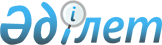 Об утверждении положений о территориальных подразделениях Агентства по защите и развитию конкуренции Республики КазахстанПриказ Председателя Агентства по защите и развитию конкуренции Республики Казахстан от 9 октября 2020 года № 1-НҚ.
      В соответствии с подпунктом 3) пункта 19 Положения об Агентстве по защите и развитию конкуренции Республики Казахстан, утвержденного Указом Президента Республики Казахстан от 5 октября 2020 года № 428 "О некоторых вопросах Агентства по защите и развитию конкуренции Республики Казахстан", ПРИКАЗЫВАЮ:
      Сноска. Преамбула – в редакции приказа Председателя Агентства по защите и развитию конкуренции РК от 22.08.2022 № 230/НҚ .


      1. Утвердить:
      1) положение о Департаменте Агентства по защите и развитию конкуренции Республики Казахстан по Акмолинской области согласно приложению 1 к настоящему приказу;
      2) положение о Департаменте Агентства по защите и развитию конкуренции Республики Казахстан по Актюбинской области согласно приложению 2 к настоящему приказу;
      3) положение о Департаменте Агентства по защите и развитию конкуренции Республики Казахстан по Алматинской области согласно приложению 3 к настоящему приказу;
      4) положение о Департаменте Агентства по защите и развитию конкуренции Республики Казахстан по Атырауской области согласно приложению 4 к настоящему приказу;
      5) положение о Департаменте Агентства по защите и развитию конкуренции Республики Казахстан по Восточно-Казахстанской области согласно приложению 5 к настоящему приказу;
      6) положение о Департаменте Агентства по защите и развитию конкуренции Республики Казахстан по Жамбылской области согласно приложению 6 к настоящему приказу;
      7) положение о Департаменте Агентства по защите и развитию конкуренции Республики Казахстан по Западно-Казахстанской области согласно приложению 7 к настоящему приказу;
      8) положение о Департаменте Агентства по защите и развитию конкуренции Республики Казахстан по Карагандинской области согласно приложению 8 к настоящему приказу;
      9) положение о Департаменте Агентства по защите и развитию конкуренции Республики Казахстан по Костанайской области согласно приложению 9 к настоящему приказу;
      10) положение о Департаменте Агентства по защите и развитию конкуренции Республики Казахстан по Кызылординской области согласно приложению 10 к настоящему приказу;
      11) положение о Департаменте Агентства по защите и развитию конкуренции Республики Казахстан по Мангистауской области согласно приложению 11 к настоящему приказу;
      12) положение о Департаменте Агентства по защите и развитию конкуренции Республики Казахстан по Павлодарской области согласно приложению 12 к настоящему приказу;
      13) положение о Департаменте Агентства по защите и развитию конкуренции Республики Казахстан по Северо-Казахстанской области согласно приложению 13 к настоящему приказу;
      14) положение о Департаменте Агентства по защите и развитию конкуренции Республики Казахстан по Туркестанской области согласно приложению 14 к настоящему приказу;
      15) положение о Департаменте Агентства по защите и развитию конкуренции Республики Казахстан по городу Астане согласно приложению 15 к настоящему приказу;
      16) положение о Департаменте Агентства по защите и развитию конкуренции Республики Казахстан по городу Алматы согласно приложению 16 к настоящему приказу;
      17) положение о Департаменте Агентства по защите и развитию конкуренции Республики Казахстан по городу Шымкенту согласно приложению 17 к настоящему приказу;
      18) положение о Департаменте Агентства по защите и развитию конкуренции Республики Казахстан по области Абай согласно приложению 18 к настоящему приказу;
      19) положение о Департаменте Агентства по защите и развитию конкуренции Республики Казахстан по области Жетісу согласно приложению 19 к настоящему приказу;
      20) положение о Департаменте Агентства по защите и развитию конкуренции Республики Казахстан по области Ұлытау согласно приложению 20 к настоящему приказу.
      Сноска. Пункт 1 – в редакции приказа Председателя Агентства по защите и развитию конкуренции РК от 22.08.2022 № 230/НҚ; с изменением, внесенным приказом Председателя Агентства по защите и развитию конкуренции РК от 13.03.2023 № 61/ОД.


      2. Управлению по работе с человеческими ресурсами Агентства по защите и развитию конкуренции Республики Казахстан в установленном законодательством порядке обеспечить:
      1) в течение десяти календарных дней после подписания настоящего приказа направление его на казахском и русском языках в Республиканское государственное предприятие на праве хозяйственного ведения "Институт законодательства и правовой информации Республики Казахстан" Министерства юстиции Республики Казахстан для официального опубликования и включения в Эталонный контрольный банк нормативных правовых актов Республики Казахстан;
      2) размещение настоящего приказа на интернет-ресурсе Агентства по защите и развитию конкуренции Республики Казахстан.
      3. Территориальным подразделениям Агентства по защите и развитию конкуренции Республики Казахстан принять необходимые меры, вытекающие из настоящего приказа. 
      4. Настоящий приказ вступает в силу со дня его подписания. Положение о Департаменте Агентства по защите и развитию конкуренции Республики Казахстан по Акмолинской области
      Сноска. Приложение 1 – в редакции приказа Председателя Агентства по защите и развитию конкуренции РК от 15.04.2022 № 110/НҚ. Глава 1. Общие положения
      1. Департамент Агентства по защите и развитию конкуренции Республики Казахстан по Акмолинской области (далее – Департамент) является территориальным подразделением Агентства по защите и развитию конкуренции Республики Казахстан (далее – Агентство), осуществляющим в пределах своей компетенции руководство в сфере защиты конкуренции и ограничения монополистической деятельности, контроль и регулирование деятельности, отнесенной к сфере государственной монополии, а также государственный контроль и лицензирование деятельности в сфере товарных бирж.
      2. Департамент осуществляет свою деятельность в соответствии с Конституцией и законами Республики Казахстан, актами Президента и Правительства Республики Казахстан, иными нормативными правовыми актами, а также настоящим Положением.
      3. Департамент является юридическим лицом в организационно-правовой форме республиканского государственного учреждения, имеет печати и штампы со своим наименованием на государственном языке, бланки установленного образца в соответствии с законодательством Республики Казахстан.
      4. Департамент вступает в гражданско-правовые отношения от собственного имени.
      5. Департамент имеет право выступать стороной гражданско-правовых отношений от имени государства, если он уполномочен на это в соответствии с законодательством Республики Казахстан.
      6. Департамент по вопросам своей компетенции в установленном законодательством Республики Казахстан порядке принимает решения, оформляемые приказами руководителя Департамента и другими актами, предусмотренными законодательством Республики Казахстан. 
      7. Структура и лимит штатной численности Департамента утверждаются в соответствии с действующим законодательством Республики Казахстан.
      8. Юридический адрес Департамента: Республика Казахстан, 020000, Акмолинская область, город Кокшетау, улица Абая, 112 А.
      Сноска. Пункт 8 - в редакции приказа Председателя Агентства по защите и развитию конкуренции РК от 01.07.2022 № 187/ОД.


      9. Полное наименование Департамента: республиканское государственное учреждение "Департамент Агентства по защите и развитию конкуренции Республики Казахстан по Акмолинской области".
      10. Настоящее Положение является учредительным документом Департамента.
      11. Финансирование деятельности Департамента осуществляется из республиканского бюджета.
      12. Департаменту запрещается вступать в договорные отношения с субъектами предпринимательства на предмет выполнения обязанностей, являющихся функциями Департамента.
      Если Департаменту законодательными актами предоставлено право осуществлять приносящую доходы деятельность, то доходы, полученные от такой деятельности, направляются в доход государственного бюджета. Глава 2. Основные задачи, функции, права и обязанности Департамента
      13. Задачи:
      1) повышение экономической эффективности и конкурентоспособности субъектов рынка;
      2) содействие развитию добросовестной конкуренции; 
      3) предупреждение, выявление и расследование, пресечение нарушений законодательства Республики Казахстан в области защиты конкуренции;
      4) демонополизация субъектов рынка, ограничивающих конкуренцию.
      14. Права и обязанности:
      1) права:
      вносить Агентству предложения по вопросам развития конкуренции на соответствующих товарных рынках;
      запрашивать и получать в установленном законодательством Республики Казахстан порядке от государственных органов, организаций, их должностных лиц необходимую информацию и материалы;
      участвовать в процессуальных действиях и мероприятиях по расследованию нарушений законодательства Республики Казахстан в области защиты конкуренции;
      запрашивать и получать от государственных органов, должностных лиц иных организаций и физических лиц информацию, необходимую для осуществления функций, возложенных на Агентство, с соблюдением установленных законодательными актами Республики Казахстан требований к разглашению сведений, составляющих коммерческую и иную охраняемую законом тайну;
      обращаться в суд;
      вносить в пределах своей компетенции в государственные органы предложения об отмене или изменении принятых ими актов, нарушающих законодательство Республики Казахстан в области защиты конкуренции;
      направлять в органы прокуратуры материалы и нормативные правовые акты, противоречащие законодательству Республики Казахстан в области защиты конкуренции;
      осуществлять иные полномочия, предусмотренные законодательными актами Республики Казахстан, актами Президента и Правительства Республики Казахстан.
      2) обязанности:
      не разглашать информацию, составляющую коммерческую, служебную, иную охраняемую законом тайну, полученную при осуществлении своих полномочий, за исключением случаев, установленных законами Республики Казахстан;
      принимать и рассматривать обращения физических и юридических лиц в порядке и сроки, которые установлены законодательством Республики Казахстан;
      размещать на своем интернет-ресурсе:
      анализы состояния конкуренции на товарных рынках, за исключением информации, содержащей государственные секреты и иную, охраняемую законом тайну;
      информацию о результатах расследований нарушений законодательства Республики Казахстан в области защиты конкуренции, решения Агентства;
      рассматривать ходатайства на создание государственных предприятий, юридических лиц, более пятидесяти процентов акций (долей) которых принадлежат государству, и аффилированных с ними лиц, которые осуществляют свою деятельность на территории Республики Казахстан.
      15. Функции:
      1) реализация государственной политики в области защиты конкуренции и ограничения монополистической деятельности;
      2) осуществление межотраслевой координации государственных органов и иных организаций в области защиты конкуренции и ограничения монополистической деятельности;
      3) осуществление государственного контроля за соблюдением законодательства Республики Казахстан в области защиты конкуренции;
      4) пресечение актов, действий (бездействия) государственных, местных исполнительных органов, организаций, наделенных государством функциями регулирования деятельности субъектов рынка, направленных на ограничение и (или) устранение конкуренции;
      5) предупреждение и устранение злоупотребления доминирующим или монопольным положением на соответствующем товарном рынке, за исключением нарушений, предусмотренных законодательством Республики Казахстан о естественных монополиях;
      6) предотвращение и пресечение антиконкурентных соглашений и согласованных действий субъектов рынка, недобросовестной конкуренции;
      7) распространение информации о применении норм законодательства Республики Казахстан в области защиты конкуренции и пропаганда добросовестной конкуренции;
      8) анализ состояния конкуренции на товарных рынках;
      9) анализ и мониторинг деятельности субъектов рынка, занимающих доминирующее или монопольное положение на соответствующем товарном рынке;
      10) выявление монопольно высокой (низкой), монопсонически низкой цены, установленной субъектом рынка, занимающим доминирующее или монопольное положение;
      11) проведение расследований по фактам нарушения законодательства Республики Казахстан в области защиты конкуренции субъектами рынка, государственными, местными исполнительными органами, организациями, наделенными государством функциями регулирования деятельности субъектов рынка, в порядке, установленном Предпринимательским кодексом Республики Казахстан;
      12) запрашивание и получение в порядке, установленном законами Республики Казахстан, от государственных органов, в том числе уполномоченного органа в области государственной статистики, органов государственных доходов, субъектов рынка, а также должностных и иных физических и юридических лиц информации, необходимой для осуществления полномочий, предусмотренных законодательными актами Республики Казахстан, в том числе сведений, составляющих коммерческую и иную охраняемую законом тайну, за исключением банковской тайны, тайны страхования и коммерческой тайны на рынке ценных бумаг;
      13) вынесение субъектам рынка обязательных для исполнения предписаний о:
      прекращении нарушения норм Предпринимательского кодекса Республики Казахстан и (или) устранении его последствий;
      восстановлении первоначального положения;
      расторжении или изменении договоров, противоречащих Предпринимательскому кодексу Республики Казахстан;
      необходимости отмены сделок путем расторжения или признания их недействительными при регулировании экономической концентрации;
      заключении договора с иным субъектом рынка в случае, если нарушением является необоснованный отказ или уклонение от заключения договора с определенными продавцами (поставщиками) либо покупателями;
      14) внесение государственным, местным исполнительным органам, организациям, наделенным государством функциями регулирования деятельности субъектов рынка, обязательных для исполнения предписаний об отмене или изменении принятых ими актов, устранении нарушений, а также расторжении, отмене или изменении заключенных ими соглашений и сделок, противоречащих Предпринимательскому кодексу Республики Казахстан, и совершении действий, направленных на обеспечение конкуренции;
      15) рассмотрение дел об административных правонарушениях и наложение административных взысканий в порядке, установленном Кодексом Республики Казахстан об административных правонарушениях, участие в суде по рассмотрению дел о нарушениях законодательства Республики Казахстан в области защиты конкуренции;
      16) направление в правоохранительные органы материалов для проведения досудебного расследования по признакам уголовных правонарушений, связанных с нарушением законодательства Республики Казахстан в области защиты конкуренции;
      17) обеспечение информационной открытости проводимой государственной политики в области защиты конкуренции и ограничения монополистической деятельности, в том числе размещение сведений о своей деятельности в средствах массовой информации, в том числе на своем интернет-ресурсе;
      18) обращение в правоохранительные органы в порядке, установленном законодательством Республики Казахстан, о проведении оперативно-розыскных мероприятий;
      19) направление должностному лицу субъекта рынка, государственного, местного исполнительного органа, организации, наделенной государством функциями регулирования деятельности субъектов рынка, предостережения в письменной форме о недопустимости совершения действия (бездействия), которое может привести к нарушению законодательства Республики Казахстан в области защиты конкуренции;
      20) направление субъектам рынка, государственным, местным исполнительным органам, организациям, наделенным государством функциями регулирования деятельности субъектов рынка, уведомления о наличии в действиях (бездействии) субъекта рынка, государственного, местного исполнительного органа, организации, наделенной государством функциями регулирования деятельности субъектов рынка, признаков нарушения законодательства Республики Казахстан в области защиты конкуренции;
      21) официальное разъяснение нормативных правовых актов в области защиты конкуренции, принятых антимонопольным органом;
      22) установление соответствия внешнего акта антимонопольного комплаенса, направляемого субъектом рынка (субъектами рынка), нормам законодательства Республики Казахстан в области защиты конкуренции;
      23) подача исков в суд о расторжении, изменении договоров и (или) признании недействительными сделок, противоречащих Предпринимательскому кодексу Республики Казахстан;
      24) мониторинг цен на товарных рынках с целью установления признаков нарушения законодательства Республики Казахстан в области защиты конкуренции;
      25) мониторинг проведения закупок товаров и торгов;
      26) проведение в пределах своей компетенции по запросам правоохранительных органов экспертиз и дача заключений по вопросам законодательства Республики Казахстан в области защиты конкуренции;
      27) предоставление по запросу правоохранительных органов аналитической информации о состоянии конкуренции на товарных рынках;
      28) в случаях, установленных законодательством Республики Казахстан в области защиты конкуренции, обращение в суд с иском о принудительном разделении субъекта рынка или выделении из его состава на базе его структурных подразделений одного или нескольких юридических лиц;
      29) предоставление согласия на создание государственных предприятий, юридических лиц, более пятидесяти процентов акций (долей) которых принадлежат государству, и аффилированных с ними лиц;
      30) предоставление согласия на расширение и (или) изменение осуществляемых видов деятельности государственными предприятиями, юридическими лицами, более пятидесяти процентов акций (долей участия в уставном капитале) которых принадлежат государству, и аффилированными с ними лицами;
      31) участие в формировании и реализации государственной политики в сфере деятельности товарных бирж;
      32) осуществление государственного контроля за соблюдением законодательства Республики Казахстан о товарных биржах;
      33) проведение анализа и мониторинга деятельности товарных бирж;
      34) опубликование информации по вопросам деятельности товарных бирж и биржевой торговли, за исключением сведений, составляющих коммерческую или иную охраняемую законом тайну;
      35) выработка предложений по развитию и совершенствованию биржевой торговли;
      36) осуществление контроля за соблюдением товарными биржами законодательства Республики Казахстан о противодействии легализации (отмыванию) доходов, полученных преступным путем, и финансированию терроризма;
      37) анализ и выявление системных проблем, поднимаемых заявителями;
      38) возбуждение и рассмотрение дел об административных правонарушениях, а также наложение административных взысканий в сфере товарных бирж в порядке, установленном Кодексом Республики Казахстан об административных правонарушениях;
      39) осуществление мониторинга деятельности государственных предприятий, юридических лиц, более пятидесяти процентов акций (долей участия в уставном капитале) которых принадлежат государству, и аффилированных с ними лиц на предмет получения согласия антимонопольного органа при создании, расширении и (или) изменении осуществляемых видов деятельности, а также осуществления исключительно тех видов деятельности, на которые получено согласие антимонопольного органа;
      40) осуществление мониторинга деятельности лиц, оказывающих меры государственной поддержки, на предмет соблюдения требований, предусмотренных статьей 194 Предпринимательского кодекса Республики Казахстан, за исключением деятельности государственных органов и юридических лиц по реализации комплекса антикризисных мероприятий для поддержки экономики, стимулирования деловой активности и занятости населения, инициированных по поручению Президента Республики Казахстан;
      41) осуществление иных функций, предусмотренных законодательством Республики Казахстан, актами Президента Республики Казахстан и Правительства Республики Казахстан.
      Сноска. Пункт 15 с изменением, внесенным приказом Председателя Агентства по защите и развитию конкуренции РК от 13.03.2023 № 61/ОД.

 Глава 3. Статус и полномочия руководителя Департамента при организации его деятельности
      16. Руководство Департаментом осуществляется руководителем, который несет персональную ответственность за выполнение возложенных на Департамент задач и осуществление им своих полномочий.
      17. Руководитель Департамента назначается на должность и освобождается от должности руководителем аппарата Агентства по согласованию с Председателем Агентства.
      18. Руководитель Департамента имеет заместителя, который назначается на должность и освобождается от должности руководителем аппарата Агентства по согласованию с Председателем Агентства.
      19. Полномочия руководителя Департамента:
      1) организует и осуществляет руководство работой Департамента;
      2) определяет полномочия своего заместителя и других работников Департамента;
      3) в пределах своих полномочий издает приказы и дает указания, обязательные для исполнения работниками Департамента;
      4) утверждает положения о структурных подразделениях Департамента;
      5) в установленном законодательством Республики Казахстан порядке назначает на должности и освобождает от должностей работников Департамента, за исключением заместителя руководителя Департамента;
      6) представляет Департамент в государственных органах и иных организациях в соответствии с действующим законодательством Республики Казахстан;
      7) в установленном законодательством Республики Казахстан порядке налагает дисциплинарные взыскания на работников Департамента, за исключением заместителя руководителя Департамента;
      8) утверждает должностные инструкции работников Департамента;
      9) принимает решения по другим вопросам, отнесенным к его компетенции.
      Исполнение полномочий руководителя Департамента в период его отсутствия осуществляется лицом, его замещающим в соответствии с действующим законодательством Республики Казахстан.
      20. Руководитель Департамента имеет право образовывать консультативно-совещательные органы при Департаменте. Глава 4. Имущество Департамента
      21. Департамент может иметь на праве оперативного управления обособленное имущество в случаях, предусмотренных законодательством Республики Казахстан.
      Имущество Департамента формируется за счет имущества, переданного ему государством, а также имущества (включая денежные доходы), приобретенного в результате собственной деятельности и иных источников, не запрещенных законодательством Республики Казахстан.
      22. Имущество, закрепленное за Департаментом, относится к республиканской собственности.
      23. Департамент не вправе самостоятельно отчуждать или иным способом распоряжаться закрепленным за ним имуществом и имуществом, приобретенным за счет средств, выделенных ему по плану финансирования, если иное не установлено законодательством Республики Казахстан.  Глава 5. Реорганизация и упразднение Департамента
      24. Реорганизация и упразднение Департамента осуществляется в соответствии с законодательством Республики Казахстан. Положение о Департаменте Агентства по защите и развитию конкуренции Республики Казахстан по Актюбинской области
      Сноска. Приложение 2 – в редакции приказа Председателя Агентства по защите и развитию конкуренции РК от 15.04.2022 № 110/НҚ. Глава 1. Общие положения
      1. Департамент Агентства по защите и развитию конкуренции Республики Казахстан по Актюбинской области (далее – Департамент) является территориальным подразделением Агентства по защите и развитию конкуренции Республики Казахстан (далее – Агентство), осуществляющим в пределах своей компетенции руководство в сфере защиты конкуренции и ограничения монополистической деятельности, контроль и регулирование деятельности, отнесенной к сфере государственной монополии, а также государственный контроль и лицензирование деятельности в сфере товарных бирж.
      2. Департамент осуществляет свою деятельность в соответствии с Конституцией и законами Республики Казахстан, актами Президента и Правительства Республики Казахстан, иными нормативными правовыми актами, а также настоящим Положением.
      3. Департамент является юридическим лицом в организационно-правовой форме республиканского государственного учреждения, имеет печати и штампы со своим наименованием на государственном языке, бланки установленного образца в соответствии с законодательством Республики Казахстан.
      4. Департамент вступает в гражданско-правовые отношения от собственного имени.
      5. Департамент имеет право выступать стороной гражданско-правовых отношений от имени государства, если он уполномочен на это в соответствии с законодательством Республики Казахстан.
      6. Департамент по вопросам своей компетенции в установленном законодательством Республики Казахстан порядке принимает решения, оформляемые приказами руководителя Департамента и другими актами, предусмотренными законодательством Республики Казахстан. 
      7. Структура и лимит штатной численности Департамента утверждаются в соответствии с действующим законодательством Республики Казахстан.
      8. Юридический адрес Департамента: Республика Казахстан, индекс 030020, Актюбинская область, город Актобе, район Астана, проспект Абая 17.
      9. Полное наименование Департамента: республиканское государственное учреждение "Департамент Агентства по защите и развитию конкуренции Республики Казахстан по Актюбинской области".
      10. Настоящее Положение является учредительным документом Департамента.
      11. Финансирование деятельности Департамента осуществляется из республиканского бюджета.
      12. Департаменту запрещается вступать в договорные отношения с субъектами предпринимательства на предмет выполнения обязанностей, являющихся функциями Департамента.
      Если Департаменту законодательными актами предоставлено право осуществлять приносящую доходы деятельность, то доходы, полученные от такой деятельности, направляются в доход государственного бюджета. Глава 2. Основные задачи, функции, права и обязанности Департамента
      13. Задачи:
      1) повышение экономической эффективности и конкурентоспособности субъектов рынка;
      2) содействие развитию добросовестной конкуренции; 
      3) предупреждение, выявление и расследование, пресечение нарушений законодательства Республики Казахстан в области защиты конкуренции;
      4) демонополизация субъектов рынка, ограничивающих конкуренцию.
      14. Права и обязанности:
      1) права:
      вносить Агентству предложения по вопросам развития конкуренции на соответствующих товарных рынках;
      запрашивать и получать в установленном законодательством Республики Казахстан порядке от государственных органов, организаций, их должностных лиц необходимую информацию и материалы;
      участвовать в процессуальных действиях и мероприятиях по расследованию нарушений законодательства Республики Казахстан в области защиты конкуренции;
      запрашивать и получать от государственных органов, должностных лиц иных организаций и физических лиц информацию, необходимую для осуществления функций, возложенных на Агентство, с соблюдением установленных законодательными актами Республики Казахстан требований к разглашению сведений, составляющих коммерческую и иную охраняемую законом тайну;
      обращаться в суд;
      вносить в пределах своей компетенции в государственные органы предложения об отмене или изменении принятых ими актов, нарушающих законодательство Республики Казахстан в области защиты конкуренции;
      направлять в органы прокуратуры материалы и нормативные правовые акты, противоречащие законодательству Республики Казахстан в области защиты конкуренции;
      осуществлять иные полномочия, предусмотренные законодательными актами Республики Казахстан, актами Президента и Правительства Республики Казахстан.
      2) обязанности:
      не разглашать информацию, составляющую коммерческую, служебную, иную охраняемую законом тайну, полученную при осуществлении своих полномочий, за исключением случаев, установленных законами Республики Казахстан;
      принимать и рассматривать обращения физических и юридических лиц в порядке и сроки, которые установлены законодательством Республики Казахстан;
      размещать на своем интернет-ресурсе:
      анализы состояния конкуренции на товарных рынках, за исключением информации, содержащей государственные секреты и иную, охраняемую законом тайну;
      информацию о результатах расследований нарушений законодательства Республики Казахстан в области защиты конкуренции, решения Агентства;
      рассматривать ходатайства на создание государственных предприятий, юридических лиц, более пятидесяти процентов акций (долей) которых принадлежат государству, и аффилированных с ними лиц, которые осуществляют свою деятельность на территории Республики Казахстан.
      15. Функции:
      1) реализация государственной политики в области защиты конкуренции и ограничения монополистической деятельности;
      2) осуществление межотраслевой координации государственных органов и иных организаций в области защиты конкуренции и ограничения монополистической деятельности;
      3) осуществление государственного контроля за соблюдением законодательства Республики Казахстан в области защиты конкуренции;
      4) пресечение актов, действий (бездействия) государственных, местных исполнительных органов, организаций, наделенных государством функциями регулирования деятельности субъектов рынка, направленных на ограничение и (или) устранение конкуренции;
      5) предупреждение и устранение злоупотребления доминирующим или монопольным положением на соответствующем товарном рынке, за исключением нарушений, предусмотренных законодательством Республики Казахстан о естественных монополиях;
      6) предотвращение и пресечение антиконкурентных соглашений и согласованных действий субъектов рынка, недобросовестной конкуренции;
      7) распространение информации о применении норм законодательства Республики Казахстан в области защиты конкуренции и пропаганда добросовестной конкуренции;
      8) анализ состояния конкуренции на товарных рынках;
      9) анализ и мониторинг деятельности субъектов рынка, занимающих доминирующее или монопольное положение на соответствующем товарном рынке;
      10) выявление монопольно высокой (низкой), монопсонически низкой цены, установленной субъектом рынка, занимающим доминирующее или монопольное положение;
      11) проведение расследований по фактам нарушения законодательства Республики Казахстан в области защиты конкуренции субъектами рынка, государственными, местными исполнительными органами, организациями, наделенными государством функциями регулирования деятельности субъектов рынка, в порядке, установленном Предпринимательским кодексом Республики Казахстан;
      12) запрашивание и получение в порядке, установленном законами Республики Казахстан, от государственных органов, в том числе уполномоченного органа в области государственной статистики, органов государственных доходов, субъектов рынка, а также должностных и иных физических и юридических лиц информации, необходимой для осуществления полномочий, предусмотренных законодательными актами Республики Казахстан, в том числе сведений, составляющих коммерческую и иную охраняемую законом тайну, за исключением банковской тайны, тайны страхования и коммерческой тайны на рынке ценных бумаг;
      13) вынесение субъектам рынка обязательных для исполнения предписаний о:
      прекращении нарушения норм Предпринимательского кодекса Республики Казахстан и (или) устранении его последствий;
      восстановлении первоначального положения;
      расторжении или изменении договоров, противоречащих Предпринимательскому кодексу Республики Казахстан;
      необходимости отмены сделок путем расторжения или признания их недействительными при регулировании экономической концентрации;
      заключении договора с иным субъектом рынка в случае, если нарушением является необоснованный отказ или уклонение от заключения договора с определенными продавцами (поставщиками) либо покупателями;
      14) внесение государственным, местным исполнительным органам, организациям, наделенным государством функциями регулирования деятельности субъектов рынка, обязательных для исполнения предписаний об отмене или изменении принятых ими актов, устранении нарушений, а также расторжении, отмене или изменении заключенных ими соглашений и сделок, противоречащих Предпринимательскому кодексу Республики Казахстан, и совершении действий, направленных на обеспечение конкуренции;
      15) рассмотрение дел об административных правонарушениях и наложение административных взысканий в порядке, установленном Кодексом Республики Казахстан об административных правонарушениях, участие в суде по рассмотрению дел о нарушениях законодательства Республики Казахстан в области защиты конкуренции;
      16) направление в правоохранительные органы материалов для проведения досудебного расследования по признакам уголовных правонарушений, связанных с нарушением законодательства Республики Казахстан в области защиты конкуренции;
      17) обеспечение информационной открытости проводимой государственной политики в области защиты конкуренции и ограничения монополистической деятельности, в том числе размещение сведений о своей деятельности в средствах массовой информации, в том числе на своем интернет-ресурсе;
      18) обращение в правоохранительные органы в порядке, установленном законодательством Республики Казахстан, о проведении оперативно-розыскных мероприятий;
      19) направление должностному лицу субъекта рынка, государственного, местного исполнительного органа, организации, наделенной государством функциями регулирования деятельности субъектов рынка, предостережения в письменной форме о недопустимости совершения действия (бездействия), которое может привести к нарушению законодательства Республики Казахстан в области защиты конкуренции;
      20) направление субъектам рынка, государственным, местным исполнительным органам, организациям, наделенным государством функциями регулирования деятельности субъектов рынка, уведомления о наличии в действиях (бездействии) субъекта рынка, государственного, местного исполнительного органа, организации, наделенной государством функциями регулирования деятельности субъектов рынка, признаков нарушения законодательства Республики Казахстан в области защиты конкуренции;
      21) официальное разъяснение нормативных правовых актов в области защиты конкуренции, принятых антимонопольным органом;
      22) установление соответствия внешнего акта антимонопольного комплаенса, направляемого субъектом рынка (субъектами рынка), нормам законодательства Республики Казахстан в области защиты конкуренции;
      23) подача исков в суд о расторжении, изменении договоров и (или) признании недействительными сделок, противоречащих Предпринимательскому кодексу Республики Казахстан;
      24) мониторинг цен на товарных рынках с целью установления признаков нарушения законодательства Республики Казахстан в области защиты конкуренции;
      25) мониторинг проведения закупок товаров и торгов;
      26) проведение в пределах своей компетенции по запросам правоохранительных органов экспертиз и дача заключений по вопросам законодательства Республики Казахстан в области защиты конкуренции;
      27) предоставление по запросу правоохранительных органов аналитической информации о состоянии конкуренции на товарных рынках;
      28) в случаях, установленных законодательством Республики Казахстан в области защиты конкуренции, обращение в суд с иском о принудительном разделении субъекта рынка или выделении из его состава на базе его структурных подразделений одного или нескольких юридических лиц;
      29) предоставление согласия на создание государственных предприятий, юридических лиц, более пятидесяти процентов акций (долей) которых принадлежат государству, и аффилированных с ними лиц;
      30) предоставление согласия на расширение и (или) изменение осуществляемых видов деятельности государственными предприятиями, юридическими лицами, более пятидесяти процентов акций (долей участия в уставном капитале) которых принадлежат государству, и аффилированными с ними лицами;
      31) участие в формировании и реализации государственной политики в сфере деятельности товарных бирж;
      32) осуществление государственного контроля за соблюдением законодательства Республики Казахстан о товарных биржах;
      33) проведение анализа и мониторинга деятельности товарных бирж;
      34) опубликование информации по вопросам деятельности товарных бирж и биржевой торговли, за исключением сведений, составляющих коммерческую или иную охраняемую законом тайну;
      35) выработка предложений по развитию и совершенствованию биржевой торговли;
      36) осуществление контроля за соблюдением товарными биржами законодательства Республики Казахстан о противодействии легализации (отмыванию) доходов, полученных преступным путем, и финансированию терроризма;
      37) анализ и выявление системных проблем, поднимаемых заявителями;
      38) возбуждение и рассмотрение дел об административных правонарушениях, а также наложение административных взысканий в сфере товарных бирж в порядке, установленном Кодексом Республики Казахстан об административных правонарушениях;
      39) осуществление мониторинга деятельности государственных предприятий, юридических лиц, более пятидесяти процентов акций (долей участия в уставном капитале) которых принадлежат государству, и аффилированных с ними лиц на предмет получения согласия антимонопольного органа при создании, расширении и (или) изменении осуществляемых видов деятельности, а также осуществления исключительно тех видов деятельности, на которые получено согласие антимонопольного органа;
      40) осуществление мониторинга деятельности лиц, оказывающих меры государственной поддержки, на предмет соблюдения требований, предусмотренных статьей 194 Предпринимательского кодекса Республики Казахстан, за исключением деятельности государственных органов и юридических лиц по реализации комплекса антикризисных мероприятий для поддержки экономики, стимулирования деловой активности и занятости населения, инициированных по поручению Президента Республики Казахстан;
      41) осуществление иных функций, предусмотренных законодательством Республики Казахстан, актами Президента Республики Казахстан и Правительства Республики Казахстан.
      Сноска. Пункт 15 с изменением, внесенным приказом Председателя Агентства по защите и развитию конкуренции РК от 13.03.2023 № 61/ОД.

 Глава 3. Статус и полномочия руководителя Департамента при организации его деятельности
      16. Руководство Департаментом осуществляется руководителем, который несет персональную ответственность за выполнение возложенных на Департамент задач и осуществление им своих полномочий.
      17. Руководитель Департамента назначается на должность и освобождается от должности руководителем аппарата Агентства по согласованию с Председателем Агентства.
      18. Руководитель Департамента имеет заместителя, который назначается на должность и освобождается от должности руководителем аппарата Агентства по согласованию с Председателем Агентства.
      19. Полномочия руководителя Департамента:
      1) организует и осуществляет руководство работой Департамента;
      2) определяет полномочия своего заместителя и других работников Департамента;
      3) в пределах своих полномочий издает приказы и дает указания, обязательные для исполнения работниками Департамента;
      4) утверждает положения о структурных подразделениях Департамента;
      5) в установленном законодательством Республики Казахстан порядке назначает на должности и освобождает от должностей работников Департамента, за исключением заместителя руководителя Департамента;
      6) представляет Департамент в государственных органах и иных организациях в соответствии с действующим законодательством Республики Казахстан;
      7) в установленном законодательством Республики Казахстан порядке налагает дисциплинарные взыскания на работников Департамента, за исключением заместителя руководителя Департамента;
      8) утверждает должностные инструкции работников Департамента;
      9) принимает решения по другим вопросам, отнесенным к его компетенции.
      Исполнение полномочий руководителя Департамента в период его отсутствия осуществляется лицом, его замещающим в соответствии с действующим законодательством Республики Казахстан.
      20. Руководитель Департамента имеет право образовывать консультативно-совещательные органы при Департаменте. Глава 4. Имущество Департамента
      21. Департамент может иметь на праве оперативного управления обособленное имущество в случаях, предусмотренных законодательством Республики Казахстан.
      Имущество Департамента формируется за счет имущества, переданного ему государством, а также имущества (включая денежные доходы), приобретенного в результате собственной деятельности и иных источников, не запрещенных законодательством Республики Казахстан.
      22. Имущество, закрепленное за Департаментом, относится к республиканской собственности.
      23. Департамент не вправе самостоятельно отчуждать или иным способом распоряжаться закрепленным за ним имуществом и имуществом, приобретенным за счет средств, выделенных ему по плану финансирования, если иное не установлено законодательством Республики Казахстан.  Глава 5. Реорганизация и упразднение Департамента
      24. Реорганизация и упразднение Департамента осуществляется в соответствии с законодательством Республики Казахстан. Положение о Департаменте Агентства по защите и развитию конкуренции Республики Казахстан по Алматинской области
      Сноска. Приложение 3 – в редакции приказа Председателя Агентства по защите и развитию конкуренции РК от 15.04.2022 № 110/НҚ. Глава 1. Общие положения
      1. Департамент Агентства по защите и развитию конкуренции Республики Казахстан по Алматинской области (далее – Департамент) является территориальным подразделением Агентства по защите и развитию конкуренции Республики Казахстан (далее – Агентство), осуществляющим в пределах своей компетенции руководство в сфере защиты конкуренции и ограничения монополистической деятельности, контроль и регулирование деятельности, отнесенной к сфере государственной монополии, а также государственный контроль и лицензирование деятельности в сфере товарных бирж.
      2. Департамент осуществляет свою деятельность в соответствии с Конституцией и законами Республики Казахстан, актами Президента и Правительства Республики Казахстан, иными нормативными правовыми актами, а также настоящим Положением.
      3. Департамент является юридическим лицом в организационно-правовой форме республиканского государственного учреждения, имеет печати и штампы со своим наименованием на государственном языке, бланки установленного образца в соответствии с законодательством Республики Казахстан.
      4. Департамент вступает в гражданско-правовые отношения от собственного имени.
      5. Департамент имеет право выступать стороной гражданско-правовых отношений от имени государства, если он уполномочен на это в соответствии с законодательством Республики Казахстан.
      6. Департамент по вопросам своей компетенции в установленном законодательством Республики Казахстан порядке принимает решения, оформляемые приказами руководителя Департамента и другими актами, предусмотренными законодательством Республики Казахстан. 
      7. Структура и лимит штатной численности Департамента утверждаются в соответствии с действующим законодательством Республики Казахстан.
      8. Юридический адрес Департамента: Республика Казахстан, индекс 040800, Алматинская область, город Қонаев, 1 микрорайон, строение 43.
      Сноска. Пункт 8 - в редакции приказа Председателя Агентства по защите и развитию конкуренции РК от 27.09.2023 № 239-ОД.


      9. Полное наименование Департамента: республиканское государственное учреждение "Департамент Агентства по защите и развитию конкуренции Республики Казахстан по Алматинской области".
      10. Настоящее Положение является учредительным документом Департамента.
      11. Финансирование деятельности Департамента осуществляется из республиканского бюджета.
      12. Департаменту запрещается вступать в договорные отношения с субъектами предпринимательства на предмет выполнения обязанностей, являющихся функциями Департамента.
      Если Департаменту законодательными актами предоставлено право осуществлять приносящую доходы деятельность, то доходы, полученные от такой деятельности, направляются в доход государственного бюджета. Глава 2. Основные задачи, функции, права и обязанности Департамента
      13. Задачи:
      1) повышение экономической эффективности и конкурентоспособности субъектов рынка;
      2) содействие развитию добросовестной конкуренции; 
      3) предупреждение, выявление и расследование, пресечение нарушений законодательства Республики Казахстан в области защиты конкуренции;
      4) демонополизация субъектов рынка, ограничивающих конкуренцию.
      14. Права и обязанности:
      1) права:
      вносить Агентству предложения по вопросам развития конкуренции на соответствующих товарных рынках;
      запрашивать и получать в установленном законодательством Республики Казахстан порядке от государственных органов, организаций, их должностных лиц необходимую информацию и материалы;
      участвовать в процессуальных действиях и мероприятиях по расследованию нарушений законодательства Республики Казахстан в области защиты конкуренции;
      запрашивать и получать от государственных органов, должностных лиц иных организаций и физических лиц информацию, необходимую для осуществления функций, возложенных на Агентство, с соблюдением установленных законодательными актами Республики Казахстан требований к разглашению сведений, составляющих коммерческую и иную охраняемую законом тайну;
      обращаться в суд;
      вносить в пределах своей компетенции в государственные органы предложения об отмене или изменении принятых ими актов, нарушающих законодательство Республики Казахстан в области защиты конкуренции;
      направлять в органы прокуратуры материалы и нормативные правовые акты, противоречащие законодательству Республики Казахстан в области защиты конкуренции;
      осуществлять иные полномочия, предусмотренные законодательными актами Республики Казахстан, актами Президента и Правительства Республики Казахстан.
      2) обязанности:
      не разглашать информацию, составляющую коммерческую, служебную, иную охраняемую законом тайну, полученную при осуществлении своих полномочий, за исключением случаев, установленных законами Республики Казахстан;
      принимать и рассматривать обращения физических и юридических лиц в порядке и сроки, которые установлены законодательством Республики Казахстан;
      размещать на своем интернет-ресурсе:
      анализы состояния конкуренции на товарных рынках, за исключением информации, содержащей государственные секреты и иную, охраняемую законом тайну;
      информацию о результатах расследований нарушений законодательства Республики Казахстан в области защиты конкуренции, решения Агентства;
      рассматривать ходатайства на создание государственных предприятий, юридических лиц, более пятидесяти процентов акций (долей) которых принадлежат государству, и аффилированных с ними лиц, которые осуществляют свою деятельность на территории Республики Казахстан.
      15. Функции:
      1) реализация государственной политики в области защиты конкуренции и ограничения монополистической деятельности;
      2) осуществление межотраслевой координации государственных органов и иных организаций в области защиты конкуренции и ограничения монополистической деятельности;
      3) осуществление государственного контроля за соблюдением законодательства Республики Казахстан в области защиты конкуренции;
      4) пресечение актов, действий (бездействия) государственных, местных исполнительных органов, организаций, наделенных государством функциями регулирования деятельности субъектов рынка, направленных на ограничение и (или) устранение конкуренции;
      5) предупреждение и устранение злоупотребления доминирующим или монопольным положением на соответствующем товарном рынке, за исключением нарушений, предусмотренных законодательством Республики Казахстан о естественных монополиях;
      6) предотвращение и пресечение антиконкурентных соглашений и согласованных действий субъектов рынка, недобросовестной конкуренции;
      7) распространение информации о применении норм законодательства Республики Казахстан в области защиты конкуренции и пропаганда добросовестной конкуренции;
      8) анализ состояния конкуренции на товарных рынках;
      9) анализ и мониторинг деятельности субъектов рынка, занимающих доминирующее или монопольное положение на соответствующем товарном рынке;
      10) выявление монопольно высокой (низкой), монопсонически низкой цены, установленной субъектом рынка, занимающим доминирующее или монопольное положение;
      11) проведение расследований по фактам нарушения законодательства Республики Казахстан в области защиты конкуренции субъектами рынка, государственными, местными исполнительными органами, организациями, наделенными государством функциями регулирования деятельности субъектов рынка, в порядке, установленном Предпринимательским кодексом Республики Казахстан;
      12) запрашивание и получение в порядке, установленном законами Республики Казахстан, от государственных органов, в том числе уполномоченного органа в области государственной статистики, органов государственных доходов, субъектов рынка, а также должностных и иных физических и юридических лиц информации, необходимой для осуществления полномочий, предусмотренных законодательными актами Республики Казахстан, в том числе сведений, составляющих коммерческую и иную охраняемую законом тайну, за исключением банковской тайны, тайны страхования и коммерческой тайны на рынке ценных бумаг;
      13) вынесение субъектам рынка обязательных для исполнения предписаний о:
      прекращении нарушения норм Предпринимательского кодекса Республики Казахстан и (или) устранении его последствий;
      восстановлении первоначального положения;
      расторжении или изменении договоров, противоречащих Предпринимательскому кодексу Республики Казахстан;
      необходимости отмены сделок путем расторжения или признания их недействительными при регулировании экономической концентрации;
      заключении договора с иным субъектом рынка в случае, если нарушением является необоснованный отказ или уклонение от заключения договора с определенными продавцами (поставщиками) либо покупателями;
      14) внесение государственным, местным исполнительным органам, организациям, наделенным государством функциями регулирования деятельности субъектов рынка, обязательных для исполнения предписаний об отмене или изменении принятых ими актов, устранении нарушений, а также расторжении, отмене или изменении заключенных ими соглашений и сделок, противоречащих Предпринимательскому кодексу Республики Казахстан, и совершении действий, направленных на обеспечение конкуренции;
      15) рассмотрение дел об административных правонарушениях и наложение административных взысканий в порядке, установленном Кодексом Республики Казахстан об административных правонарушениях, участие в суде по рассмотрению дел о нарушениях законодательства Республики Казахстан в области защиты конкуренции;
      16) направление в правоохранительные органы материалов для проведения досудебного расследования по признакам уголовных правонарушений, связанных с нарушением законодательства Республики Казахстан в области защиты конкуренции;
      17) обеспечение информационной открытости проводимой государственной политики в области защиты конкуренции и ограничения монополистической деятельности, в том числе размещение сведений о своей деятельности в средствах массовой информации, в том числе на своем интернет-ресурсе;
      18) обращение в правоохранительные органы в порядке, установленном законодательством Республики Казахстан, о проведении оперативно-розыскных мероприятий;
      19) направление должностному лицу субъекта рынка, государственного, местного исполнительного органа, организации, наделенной государством функциями регулирования деятельности субъектов рынка, предостережения в письменной форме о недопустимости совершения действия (бездействия), которое может привести к нарушению законодательства Республики Казахстан в области защиты конкуренции;
      20) направление субъектам рынка, государственным, местным исполнительным органам, организациям, наделенным государством функциями регулирования деятельности субъектов рынка, уведомления о наличии в действиях (бездействии) субъекта рынка, государственного, местного исполнительного органа, организации, наделенной государством функциями регулирования деятельности субъектов рынка, признаков нарушения законодательства Республики Казахстан в области защиты конкуренции;
      21) официальное разъяснение нормативных правовых актов в области защиты конкуренции, принятых антимонопольным органом;
      22) установление соответствия внешнего акта антимонопольного комплаенса, направляемого субъектом рынка (субъектами рынка), нормам законодательства Республики Казахстан в области защиты конкуренции;
      23) подача исков в суд о расторжении, изменении договоров и (или) признании недействительными сделок, противоречащих Предпринимательскому кодексу Республики Казахстан;
      24) мониторинг цен на товарных рынках с целью установления признаков нарушения законодательства Республики Казахстан в области защиты конкуренции;
      25) мониторинг проведения закупок товаров и торгов;
      26) проведение в пределах своей компетенции по запросам правоохранительных органов экспертиз и дача заключений по вопросам законодательства Республики Казахстан в области защиты конкуренции;
      27) предоставление по запросу правоохранительных органов аналитической информации о состоянии конкуренции на товарных рынках;
      28) в случаях, установленных законодательством Республики Казахстан в области защиты конкуренции, обращение в суд с иском о принудительном разделении субъекта рынка или выделении из его состава на базе его структурных подразделений одного или нескольких юридических лиц;
      29) предоставление согласия на создание государственных предприятий, юридических лиц, более пятидесяти процентов акций (долей) которых принадлежат государству, и аффилированных с ними лиц;
      30) предоставление согласия на расширение и (или) изменение осуществляемых видов деятельности государственными предприятиями, юридическими лицами, более пятидесяти процентов акций (долей участия в уставном капитале) которых принадлежат государству, и аффилированными с ними лицами;
      31) участие в формировании и реализации государственной политики в сфере деятельности товарных бирж;
      32) осуществление государственного контроля за соблюдением законодательства Республики Казахстан о товарных биржах;
      33) проведение анализа и мониторинга деятельности товарных бирж;
      34) опубликование информации по вопросам деятельности товарных бирж и биржевой торговли, за исключением сведений, составляющих коммерческую или иную охраняемую законом тайну;
      35) выработка предложений по развитию и совершенствованию биржевой торговли;
      36) осуществление контроля за соблюдением товарными биржами законодательства Республики Казахстан о противодействии легализации (отмыванию) доходов, полученных преступным путем, и финансированию терроризма;
      37) анализ и выявление системных проблем, поднимаемых заявителями;
      38) возбуждение и рассмотрение дел об административных правонарушениях, а также наложение административных взысканий в сфере товарных бирж в порядке, установленном Кодексом Республики Казахстан об административных правонарушениях;
      39) осуществление мониторинга деятельности государственных предприятий, юридических лиц, более пятидесяти процентов акций (долей участия в уставном капитале) которых принадлежат государству, и аффилированных с ними лиц на предмет получения согласия антимонопольного органа при создании, расширении и (или) изменении осуществляемых видов деятельности, а также осуществления исключительно тех видов деятельности, на которые получено согласие антимонопольного органа;
      40) осуществление мониторинга деятельности лиц, оказывающих меры государственной поддержки, на предмет соблюдения требований, предусмотренных статьей 194 Предпринимательского кодекса Республики Казахстан, за исключением деятельности государственных органов и юридических лиц по реализации комплекса антикризисных мероприятий для поддержки экономики, стимулирования деловой активности и занятости населения, инициированных по поручению Президента Республики Казахстан;
      41) осуществление иных функций, предусмотренных законодательством Республики Казахстан, актами Президента Республики Казахстан и Правительства Республики Казахстан.
      Сноска. Пункт 15 с изменением, внесенным приказом Председателя Агентства по защите и развитию конкуренции РК от 13.03.2023 № 61/ОД.

 Глава 3. Статус и полномочия руководителя Департамента при организации его деятельности
      16. Руководство Департаментом осуществляется руководителем, который несет персональную ответственность за выполнение возложенных на Департамент задач и осуществление им своих полномочий.
      17. Руководитель Департамента назначается на должность и освобождается от должности руководителем аппарата Агентства по согласованию с Председателем Агентства.
      18. Руководитель Департамента имеет заместителя, который назначается на должность и освобождается от должности руководителем аппарата Агентства по согласованию с Председателем Агентства.
      19. Полномочия руководителя Департамента:
      1) организует и осуществляет руководство работой Департамента;
      2) определяет полномочия своего заместителя и других работников Департамента;
      3) в пределах своих полномочий издает приказы и дает указания, обязательные для исполнения работниками Департамента;
      4) утверждает положения о структурных подразделениях Департамента;
      5) в установленном законодательством Республики Казахстан порядке назначает на должности и освобождает от должностей работников Департамента, за исключением заместителя руководителя Департамента;
      6) представляет Департамент в государственных органах и иных организациях в соответствии с действующим законодательством Республики Казахстан;
      7) в установленном законодательством Республики Казахстан порядке налагает дисциплинарные взыскания на работников Департамента, за исключением заместителя руководителя Департамента;
      8) утверждает должностные инструкции работников Департамента;
      9) принимает решения по другим вопросам, отнесенным к его компетенции.
      Исполнение полномочий руководителя Департамента в период его отсутствия осуществляется лицом, его замещающим в соответствии с действующим законодательством Республики Казахстан.
      20. Руководитель Департамента имеет право образовывать консультативно-совещательные органы при Департаменте. Глава 4. Имущество Департамента
      21. Департамент может иметь на праве оперативного управления обособленное имущество в случаях, предусмотренных законодательством Республики Казахстан.
      Имущество Департамента формируется за счет имущества, переданного ему государством, а также имущества (включая денежные доходы), приобретенного в результате собственной деятельности и иных источников, не запрещенных законодательством Республики Казахстан.
      22. Имущество, закрепленное за Департаментом, относится к республиканской собственности.
      23. Департамент не вправе самостоятельно отчуждать или иным способом распоряжаться закрепленным за ним имуществом и имуществом, приобретенным за счет средств, выделенных ему по плану финансирования, если иное не установлено законодательством Республики Казахстан.  Глава 5. Реорганизация и упразднение Департамента
      24. Реорганизация и упразднение Департамента осуществляется в соответствии с законодательством Республики Казахстан. Положение о Департаменте Агентства по защите и развитию конкуренции Республики Казахстан по Атырауской области
      Сноска. Приложение 4 – в редакции приказа Председателя Агентства по защите и развитию конкуренции РК от 15.04.2022 № 110/НҚ. Глава 1. Общие положения
      1. Департамент Агентства по защите и развитию конкуренции Республики Казахстан по Атырауской области (далее – Департамент) является территориальным подразделением Агентства по защите и развитию конкуренции Республики Казахстан (далее – Агентство), осуществляющим в пределах своей компетенции руководство в сфере защиты конкуренции и ограничения монополистической деятельности, контроль и регулирование деятельности, отнесенной к сфере государственной монополии, а также государственный контроль и лицензирование деятельности в сфере товарных бирж.
      2. Департамент осуществляет свою деятельность в соответствии с Конституцией и законами Республики Казахстан, актами Президента и Правительства Республики Казахстан, иными нормативными правовыми актами, а также настоящим Положением.
      3. Департамент является юридическим лицом в организационно-правовой форме республиканского государственного учреждения, имеет печати и штампы со своим наименованием на государственном языке, бланки установленного образца в соответствии с законодательством Республики Казахстан.
      4. Департамент вступает в гражданско-правовые отношения от собственного имени.
      5. Департамент имеет право выступать стороной гражданско-правовых отношений от имени государства, если он уполномочен на это в соответствии с законодательством Республики Казахстан.
      6. Департамент по вопросам своей компетенции в установленном законодательством Республики Казахстан порядке принимает решения, оформляемые приказами руководителя Департамента и другими актами, предусмотренными законодательством Республики Казахстан. 
      7. Структура и лимит штатной численности Департамента утверждаются в соответствии с действующим законодательством Республики Казахстан.
      8. Юридический адрес Департамента: Республика Казахстан, индекс Е02МОМ1, Атырауская область, город Атырау, улица К. Сатпаева, дом 13, н.п 2.
      Сноска. Пункт 8 - в редакции приказа Председателя Агентства по защите и развитию конкуренции РК от 29.04.2024 № 111-НҚ.


      9. Полное наименование Департамента: республиканское государственное учреждение "Департамент Агентства по защите и развитию конкуренции Республики Казахстан по Атырауской области".
      10. Настоящее Положение является учредительным документом Департамента.
      11. Финансирование деятельности Департамента осуществляется из республиканского бюджета.
      12. Департаменту запрещается вступать в договорные отношения с субъектами предпринимательства на предмет выполнения обязанностей, являющихся функциями Департамента.
      Если Департаменту законодательными актами предоставлено право осуществлять приносящую доходы деятельность, то доходы, полученные от такой деятельности, направляются в доход государственного бюджета. Глава 2. Основные задачи, функции, права и обязанности Департамента
      13. Задачи:
      1) повышение экономической эффективности и конкурентоспособности субъектов рынка;
      2) содействие развитию добросовестной конкуренции; 
      3) предупреждение, выявление и расследование, пресечение нарушений законодательства Республики Казахстан в области защиты конкуренции;
      4) демонополизация субъектов рынка, ограничивающих конкуренцию.
      14. Права и обязанности:
      1) права:
      вносить Агентству предложения по вопросам развития конкуренции на соответствующих товарных рынках;
      запрашивать и получать в установленном законодательством Республики Казахстан порядке от государственных органов, организаций, их должностных лиц необходимую информацию и материалы;
      участвовать в процессуальных действиях и мероприятиях по расследованию нарушений законодательства Республики Казахстан в области защиты конкуренции;
      запрашивать и получать от государственных органов, должностных лиц иных организаций и физических лиц информацию, необходимую для осуществления функций, возложенных на Агентство, с соблюдением установленных законодательными актами Республики Казахстан требований к разглашению сведений, составляющих коммерческую и иную охраняемую законом тайну;
      обращаться в суд;
      вносить в пределах своей компетенции в государственные органы предложения об отмене или изменении принятых ими актов, нарушающих законодательство Республики Казахстан в области защиты конкуренции;
      направлять в органы прокуратуры материалы и нормативные правовые акты, противоречащие законодательству Республики Казахстан в области защиты конкуренции;
      осуществлять иные полномочия, предусмотренные законодательными актами Республики Казахстан, актами Президента и Правительства Республики Казахстан.
      2) обязанности:
      не разглашать информацию, составляющую коммерческую, служебную, иную охраняемую законом тайну, полученную при осуществлении своих полномочий, за исключением случаев, установленных законами Республики Казахстан;
      принимать и рассматривать обращения физических и юридических лиц в порядке и сроки, которые установлены законодательством Республики Казахстан;
      размещать на своем интернет-ресурсе:
      анализы состояния конкуренции на товарных рынках, за исключением информации, содержащей государственные секреты и иную, охраняемую законом тайну;
      информацию о результатах расследований нарушений законодательства Республики Казахстан в области защиты конкуренции, решения Агентства;
      рассматривать ходатайства на создание государственных предприятий, юридических лиц, более пятидесяти процентов акций (долей) которых принадлежат государству, и аффилированных с ними лиц, которые осуществляют свою деятельность на территории Республики Казахстан.
      15. Функции:
      1) реализация государственной политики в области защиты конкуренции и ограничения монополистической деятельности;
      2) осуществление межотраслевой координации государственных органов и иных организаций в области защиты конкуренции и ограничения монополистической деятельности;
      3) осуществление государственного контроля за соблюдением законодательства Республики Казахстан в области защиты конкуренции;
      4) пресечение актов, действий (бездействия) государственных, местных исполнительных органов, организаций, наделенных государством функциями регулирования деятельности субъектов рынка, направленных на ограничение и (или) устранение конкуренции;
      5) предупреждение и устранение злоупотребления доминирующим или монопольным положением на соответствующем товарном рынке, за исключением нарушений, предусмотренных законодательством Республики Казахстан о естественных монополиях;
      6) предотвращение и пресечение антиконкурентных соглашений и согласованных действий субъектов рынка, недобросовестной конкуренции;
      7) распространение информации о применении норм законодательства Республики Казахстан в области защиты конкуренции и пропаганда добросовестной конкуренции;
      8) анализ состояния конкуренции на товарных рынках;
      9) анализ и мониторинг деятельности субъектов рынка, занимающих доминирующее или монопольное положение на соответствующем товарном рынке;
      10) выявление монопольно высокой (низкой), монопсонически низкой цены, установленной субъектом рынка, занимающим доминирующее или монопольное положение;
      11) проведение расследований по фактам нарушения законодательства Республики Казахстан в области защиты конкуренции субъектами рынка, государственными, местными исполнительными органами, организациями, наделенными государством функциями регулирования деятельности субъектов рынка, в порядке, установленном Предпринимательским кодексом Республики Казахстан;
      12) запрашивание и получение в порядке, установленном законами Республики Казахстан, от государственных органов, в том числе уполномоченного органа в области государственной статистики, органов государственных доходов, субъектов рынка, а также должностных и иных физических и юридических лиц информации, необходимой для осуществления полномочий, предусмотренных законодательными актами Республики Казахстан, в том числе сведений, составляющих коммерческую и иную охраняемую законом тайну, за исключением банковской тайны, тайны страхования и коммерческой тайны на рынке ценных бумаг;
      13) вынесение субъектам рынка обязательных для исполнения предписаний о:
      прекращении нарушения норм Предпринимательского кодекса Республики Казахстан и (или) устранении его последствий;
      восстановлении первоначального положения;
      расторжении или изменении договоров, противоречащих Предпринимательскому кодексу Республики Казахстан;
      необходимости отмены сделок путем расторжения или признания их недействительными при регулировании экономической концентрации;
      заключении договора с иным субъектом рынка в случае, если нарушением является необоснованный отказ или уклонение от заключения договора с определенными продавцами (поставщиками) либо покупателями;
      14) внесение государственным, местным исполнительным органам, организациям, наделенным государством функциями регулирования деятельности субъектов рынка, обязательных для исполнения предписаний об отмене или изменении принятых ими актов, устранении нарушений, а также расторжении, отмене или изменении заключенных ими соглашений и сделок, противоречащих Предпринимательскому кодексу Республики Казахстан, и совершении действий, направленных на обеспечение конкуренции;
      15) рассмотрение дел об административных правонарушениях и наложение административных взысканий в порядке, установленном Кодексом Республики Казахстан об административных правонарушениях, участие в суде по рассмотрению дел о нарушениях законодательства Республики Казахстан в области защиты конкуренции;
      16) направление в правоохранительные органы материалов для проведения досудебного расследования по признакам уголовных правонарушений, связанных с нарушением законодательства Республики Казахстан в области защиты конкуренции;
      17) обеспечение информационной открытости проводимой государственной политики в области защиты конкуренции и ограничения монополистической деятельности, в том числе размещение сведений о своей деятельности в средствах массовой информации, в том числе на своем интернет-ресурсе;
      18) обращение в правоохранительные органы в порядке, установленном законодательством Республики Казахстан, о проведении оперативно-розыскных мероприятий;
      19) направление должностному лицу субъекта рынка, государственного, местного исполнительного органа, организации, наделенной государством функциями регулирования деятельности субъектов рынка, предостережения в письменной форме о недопустимости совершения действия (бездействия), которое может привести к нарушению законодательства Республики Казахстан в области защиты конкуренции;
      20) направление субъектам рынка, государственным, местным исполнительным органам, организациям, наделенным государством функциями регулирования деятельности субъектов рынка, уведомления о наличии в действиях (бездействии) субъекта рынка, государственного, местного исполнительного органа, организации, наделенной государством функциями регулирования деятельности субъектов рынка, признаков нарушения законодательства Республики Казахстан в области защиты конкуренции;
      21) официальное разъяснение нормативных правовых актов в области защиты конкуренции, принятых антимонопольным органом;
      22) установление соответствия внешнего акта антимонопольного комплаенса, направляемого субъектом рынка (субъектами рынка), нормам законодательства Республики Казахстан в области защиты конкуренции;
      23) подача исков в суд о расторжении, изменении договоров и (или) признании недействительными сделок, противоречащих Предпринимательскому кодексу Республики Казахстан;
      24) мониторинг цен на товарных рынках с целью установления признаков нарушения законодательства Республики Казахстан в области защиты конкуренции;
      25) мониторинг проведения закупок товаров и торгов;
      26) проведение в пределах своей компетенции по запросам правоохранительных органов экспертиз и дача заключений по вопросам законодательства Республики Казахстан в области защиты конкуренции;
      27) предоставление по запросу правоохранительных органов аналитической информации о состоянии конкуренции на товарных рынках;
      28) в случаях, установленных законодательством Республики Казахстан в области защиты конкуренции, обращение в суд с иском о принудительном разделении субъекта рынка или выделении из его состава на базе его структурных подразделений одного или нескольких юридических лиц;
      29) предоставление согласия на создание государственных предприятий, юридических лиц, более пятидесяти процентов акций (долей) которых принадлежат государству, и аффилированных с ними лиц;
      30) предоставление согласия на расширение и (или) изменение осуществляемых видов деятельности государственными предприятиями, юридическими лицами, более пятидесяти процентов акций (долей участия в уставном капитале) которых принадлежат государству, и аффилированными с ними лицами;
      31) участие в формировании и реализации государственной политики в сфере деятельности товарных бирж;
      32) осуществление государственного контроля за соблюдением законодательства Республики Казахстан о товарных биржах;
      33) проведение анализа и мониторинга деятельности товарных бирж;
      34) опубликование информации по вопросам деятельности товарных бирж и биржевой торговли, за исключением сведений, составляющих коммерческую или иную охраняемую законом тайну;
      35) выработка предложений по развитию и совершенствованию биржевой торговли;
      36) осуществление контроля за соблюдением товарными биржами законодательства Республики Казахстан о противодействии легализации (отмыванию) доходов, полученных преступным путем, и финансированию терроризма;
      37) анализ и выявление системных проблем, поднимаемых заявителями;
      38) возбуждение и рассмотрение дел об административных правонарушениях, а также наложение административных взысканий в сфере товарных бирж в порядке, установленном Кодексом Республики Казахстан об административных правонарушениях;
      39) осуществление мониторинга деятельности государственных предприятий, юридических лиц, более пятидесяти процентов акций (долей участия в уставном капитале) которых принадлежат государству, и аффилированных с ними лиц на предмет получения согласия антимонопольного органа при создании, расширении и (или) изменении осуществляемых видов деятельности, а также осуществления исключительно тех видов деятельности, на которые получено согласие антимонопольного органа;
      40) осуществление мониторинга деятельности лиц, оказывающих меры государственной поддержки, на предмет соблюдения требований, предусмотренных статьей 194 Предпринимательского кодекса Республики Казахстан, за исключением деятельности государственных органов и юридических лиц по реализации комплекса антикризисных мероприятий для поддержки экономики, стимулирования деловой активности и занятости населения, инициированных по поручению Президента Республики Казахстан;
      41) осуществление иных функций, предусмотренных законодательством Республики Казахстан, актами Президента Республики Казахстан и Правительства Республики Казахстан.
      Сноска. Пункт 15 с изменением, внесенным приказом Председателя Агентства по защите и развитию конкуренции РК от 13.03.2023 № 61/ОД.

 Глава 3. Статус и полномочия руководителя Департамента при организации его деятельности
      16. Руководство Департаментом осуществляется руководителем, который несет персональную ответственность за выполнение возложенных на Департамент задач и осуществление им своих полномочий.
      17. Руководитель Департамента назначается на должность и освобождается от должности руководителем аппарата Агентства по согласованию с Председателем Агентства.
      18. Руководитель Департамента имеет заместителя, который назначается на должность и освобождается от должности руководителем аппарата Агентства по согласованию с Председателем Агентства.
      19. Полномочия руководителя Департамента:
      1) организует и осуществляет руководство работой Департамента;
      2) определяет полномочия своего заместителя и других работников Департамента;
      3) в пределах своих полномочий издает приказы и дает указания, обязательные для исполнения работниками Департамента;
      4) утверждает положения о структурных подразделениях Департамента;
      5) в установленном законодательством Республики Казахстан порядке назначает на должности и освобождает от должностей работников Департамента, за исключением заместителя руководителя Департамента;
      6) представляет Департамент в государственных органах и иных организациях в соответствии с действующим законодательством Республики Казахстан;
      7) в установленном законодательством Республики Казахстан порядке налагает дисциплинарные взыскания на работников Департамента, за исключением заместителя руководителя Департамента;
      8) утверждает должностные инструкции работников Департамента;
      9) принимает решения по другим вопросам, отнесенным к его компетенции.
      Исполнение полномочий руководителя Департамента в период его отсутствия осуществляется лицом, его замещающим в соответствии с действующим законодательством Республики Казахстан.
      20. Руководитель Департамента имеет право образовывать консультативно-совещательные органы при Департаменте. Глава 4. Имущество Департамента
      21. Департамент может иметь на праве оперативного управления обособленное имущество в случаях, предусмотренных законодательством Республики Казахстан.
      Имущество Департамента формируется за счет имущества, переданного ему государством, а также имущества (включая денежные доходы), приобретенного в результате собственной деятельности и иных источников, не запрещенных законодательством Республики Казахстан.
      22. Имущество, закрепленное за Департаментом, относится к республиканской собственности.
      23. Департамент не вправе самостоятельно отчуждать или иным способом распоряжаться закрепленным за ним имуществом и имуществом, приобретенным за счет средств, выделенных ему по плану финансирования, если иное не установлено законодательством Республики Казахстан.  Глава 5. Реорганизация и упразднение Департамента
      24. Реорганизация и упразднение Департамента осуществляется в соответствии с законодательством Республики Казахстан. Положение о Департаменте Агентства по защите и развитию конкуренции Республики Казахстан по Восточно-Казахстанской области
      Сноска. Приложение 5 – в редакции приказа Председателя Агентства по защите и развитию конкуренции РК от 15.04.2022 № 110/НҚ. Глава 1. Общие положения
      1. Департамент Агентства по защите и развитию конкуренции Республики Казахстан по Восточно-Казахстанской области (далее – Департамент) является территориальным подразделением Агентства по защите и развитию конкуренции Республики Казахстан (далее – Агентство), осуществляющим в пределах своей компетенции руководство в сфере защиты конкуренции и ограничения монополистической деятельности, контроль и регулирование деятельности, отнесенной к сфере государственной монополии, а также государственный контроль и лицензирование деятельности в сфере товарных бирж.
      2. Департамент осуществляет свою деятельность в соответствии с Конституцией и законами Республики Казахстан, актами Президента и Правительства Республики Казахстан, иными нормативными правовыми актами, а также настоящим Положением.
      3. Департамент является юридическим лицом в организационно-правовой форме республиканского государственного учреждения, имеет печати и штампы со своим наименованием на государственном языке, бланки установленного образца в соответствии с законодательством Республики Казахстан.
      4. Департамент вступает в гражданско-правовые отношения от собственного имени.
      5. Департамент имеет право выступать стороной гражданско-правовых отношений от имени государства, если он уполномочен на это в соответствии с законодательством Республики Казахстан.
      6. Департамент по вопросам своей компетенции в установленном законодательством Республики Казахстан порядке принимает решения, оформляемые приказами руководителя Департамента и другими актами, предусмотренными законодательством Республики Казахстан. 
      7. Структура и лимит штатной численности Департамента утверждаются в соответствии с действующим законодательством Республики Казахстан.
      8. Юридический адрес Департамента: Республика Казахстан, индекс 070004, Восточно-Казахстанская область, город Усть-Каменогорск, улица Н. Назарбаева 4.
      9. Полное наименование Департамента: республиканское государственное учреждение "Департамент Агентства по защите и развитию конкуренции Республики Казахстан по Восточно-Казахстанской области".
      10. Настоящее Положение является учредительным документом Департамента.
      11. Финансирование деятельности Департамента осуществляется из республиканского бюджета.
      12. Департаменту запрещается вступать в договорные отношения с субъектами предпринимательства на предмет выполнения обязанностей, являющихся функциями Департамента.
      Если Департаменту законодательными актами предоставлено право осуществлять приносящую доходы деятельность, то доходы, полученные от такой деятельности, направляются в доход государственного бюджета. Глава 2. Основные задачи, функции, права и обязанности Департамента
      13. Задачи:
      1) повышение экономической эффективности и конкурентоспособности субъектов рынка;
      2) содействие развитию добросовестной конкуренции; 
      3) предупреждение, выявление и расследование, пресечение нарушений законодательства Республики Казахстан в области защиты конкуренции;
      4) демонополизация субъектов рынка, ограничивающих конкуренцию.
      14. Права и обязанности:
      1) права:
      вносить Агентству предложения по вопросам развития конкуренции на соответствующих товарных рынках;
      запрашивать и получать в установленном законодательством Республики Казахстан порядке от государственных органов, организаций, их должностных лиц необходимую информацию и материалы;
      участвовать в процессуальных действиях и мероприятиях по расследованию нарушений законодательства Республики Казахстан в области защиты конкуренции;
      запрашивать и получать от государственных органов, должностных лиц иных организаций и физических лиц информацию, необходимую для осуществления функций, возложенных на Агентство, с соблюдением установленных законодательными актами Республики Казахстан требований к разглашению сведений, составляющих коммерческую и иную охраняемую законом тайну;
      обращаться в суд;
      вносить в пределах своей компетенции в государственные органы предложения об отмене или изменении принятых ими актов, нарушающих законодательство Республики Казахстан в области защиты конкуренции;
      направлять в органы прокуратуры материалы и нормативные правовые акты, противоречащие законодательству Республики Казахстан в области защиты конкуренции;
      осуществлять иные полномочия, предусмотренные законодательными актами Республики Казахстан, актами Президента и Правительства Республики Казахстан.
      2) обязанности:
      не разглашать информацию, составляющую коммерческую, служебную, иную охраняемую законом тайну, полученную при осуществлении своих полномочий, за исключением случаев, установленных законами Республики Казахстан;
      принимать и рассматривать обращения физических и юридических лиц в порядке и сроки, которые установлены законодательством Республики Казахстан;
      размещать на своем интернет-ресурсе:
      анализы состояния конкуренции на товарных рынках, за исключением информации, содержащей государственные секреты и иную, охраняемую законом тайну;
      информацию о результатах расследований нарушений законодательства Республики Казахстан в области защиты конкуренции, решения Агентства;
      рассматривать ходатайства на создание государственных предприятий, юридических лиц, более пятидесяти процентов акций (долей) которых принадлежат государству, и аффилированных с ними лиц, которые осуществляют свою деятельность на территории Республики Казахстан.
      15. Функции:
      1) реализация государственной политики в области защиты конкуренции и ограничения монополистической деятельности;
      2) осуществление межотраслевой координации государственных органов и иных организаций в области защиты конкуренции и ограничения монополистической деятельности;
      3) осуществление государственного контроля за соблюдением законодательства Республики Казахстан в области защиты конкуренции;
      4) пресечение актов, действий (бездействия) государственных, местных исполнительных органов, организаций, наделенных государством функциями регулирования деятельности субъектов рынка, направленных на ограничение и (или) устранение конкуренции;
      5) предупреждение и устранение злоупотребления доминирующим или монопольным положением на соответствующем товарном рынке, за исключением нарушений, предусмотренных законодательством Республики Казахстан о естественных монополиях;
      6) предотвращение и пресечение антиконкурентных соглашений и согласованных действий субъектов рынка, недобросовестной конкуренции;
      7) распространение информации о применении норм законодательства Республики Казахстан в области защиты конкуренции и пропаганда добросовестной конкуренции;
      8) анализ состояния конкуренции на товарных рынках;
      9) анализ и мониторинг деятельности субъектов рынка, занимающих доминирующее или монопольное положение на соответствующем товарном рынке;
      10) выявление монопольно высокой (низкой), монопсонически низкой цены, установленной субъектом рынка, занимающим доминирующее или монопольное положение;
      11) проведение расследований по фактам нарушения законодательства Республики Казахстан в области защиты конкуренции субъектами рынка, государственными, местными исполнительными органами, организациями, наделенными государством функциями регулирования деятельности субъектов рынка, в порядке, установленном Предпринимательским кодексом Республики Казахстан;
      12) запрашивание и получение в порядке, установленном законами Республики Казахстан, от государственных органов, в том числе уполномоченного органа в области государственной статистики, органов государственных доходов, субъектов рынка, а также должностных и иных физических и юридических лиц информации, необходимой для осуществления полномочий, предусмотренных законодательными актами Республики Казахстан, в том числе сведений, составляющих коммерческую и иную охраняемую законом тайну, за исключением банковской тайны, тайны страхования и коммерческой тайны на рынке ценных бумаг;
      13) вынесение субъектам рынка обязательных для исполнения предписаний о:
      прекращении нарушения норм Предпринимательского кодекса Республики Казахстан и (или) устранении его последствий;
      восстановлении первоначального положения;
      расторжении или изменении договоров, противоречащих Предпринимательскому кодексу Республики Казахстан;
      необходимости отмены сделок путем расторжения или признания их недействительными при регулировании экономической концентрации;
      заключении договора с иным субъектом рынка в случае, если нарушением является необоснованный отказ или уклонение от заключения договора с определенными продавцами (поставщиками) либо покупателями;
      14) внесение государственным, местным исполнительным органам, организациям, наделенным государством функциями регулирования деятельности субъектов рынка, обязательных для исполнения предписаний об отмене или изменении принятых ими актов, устранении нарушений, а также расторжении, отмене или изменении заключенных ими соглашений и сделок, противоречащих Предпринимательскому кодексу Республики Казахстан, и совершении действий, направленных на обеспечение конкуренции;
      15) рассмотрение дел об административных правонарушениях и наложение административных взысканий в порядке, установленном Кодексом Республики Казахстан об административных правонарушениях, участие в суде по рассмотрению дел о нарушениях законодательства Республики Казахстан в области защиты конкуренции;
      16) направление в правоохранительные органы материалов для проведения досудебного расследования по признакам уголовных правонарушений, связанных с нарушением законодательства Республики Казахстан в области защиты конкуренции;
      17) обеспечение информационной открытости проводимой государственной политики в области защиты конкуренции и ограничения монополистической деятельности, в том числе размещение сведений о своей деятельности в средствах массовой информации, в том числе на своем интернет-ресурсе;
      18) обращение в правоохранительные органы в порядке, установленном законодательством Республики Казахстан, о проведении оперативно-розыскных мероприятий;
      19) направление должностному лицу субъекта рынка, государственного, местного исполнительного органа, организации, наделенной государством функциями регулирования деятельности субъектов рынка, предостережения в письменной форме о недопустимости совершения действия (бездействия), которое может привести к нарушению законодательства Республики Казахстан в области защиты конкуренции;
      20) направление субъектам рынка, государственным, местным исполнительным органам, организациям, наделенным государством функциями регулирования деятельности субъектов рынка, уведомления о наличии в действиях (бездействии) субъекта рынка, государственного, местного исполнительного органа, организации, наделенной государством функциями регулирования деятельности субъектов рынка, признаков нарушения законодательства Республики Казахстан в области защиты конкуренции;
      21) официальное разъяснение нормативных правовых актов в области защиты конкуренции, принятых антимонопольным органом;
      22) установление соответствия внешнего акта антимонопольного комплаенса, направляемого субъектом рынка (субъектами рынка), нормам законодательства Республики Казахстан в области защиты конкуренции;
      23) подача исков в суд о расторжении, изменении договоров и (или) признании недействительными сделок, противоречащих Предпринимательскому кодексу Республики Казахстан;
      24) мониторинг цен на товарных рынках с целью установления признаков нарушения законодательства Республики Казахстан в области защиты конкуренции;
      25) мониторинг проведения закупок товаров и торгов;
      26) проведение в пределах своей компетенции по запросам правоохранительных органов экспертиз и дача заключений по вопросам законодательства Республики Казахстан в области защиты конкуренции;
      27) предоставление по запросу правоохранительных органов аналитической информации о состоянии конкуренции на товарных рынках;
      28) в случаях, установленных законодательством Республики Казахстан в области защиты конкуренции, обращение в суд с иском о принудительном разделении субъекта рынка или выделении из его состава на базе его структурных подразделений одного или нескольких юридических лиц;
      29) предоставление согласия на создание государственных предприятий, юридических лиц, более пятидесяти процентов акций (долей) которых принадлежат государству, и аффилированных с ними лиц;
      30) предоставление согласия на расширение и (или) изменение осуществляемых видов деятельности государственными предприятиями, юридическими лицами, более пятидесяти процентов акций (долей участия в уставном капитале) которых принадлежат государству, и аффилированными с ними лицами;
      31) участие в формировании и реализации государственной политики в сфере деятельности товарных бирж;
      32) осуществление государственного контроля за соблюдением законодательства Республики Казахстан о товарных биржах;
      33) проведение анализа и мониторинга деятельности товарных бирж;
      34) опубликование информации по вопросам деятельности товарных бирж и биржевой торговли, за исключением сведений, составляющих коммерческую или иную охраняемую законом тайну;
      35) выработка предложений по развитию и совершенствованию биржевой торговли;
      36) осуществление контроля за соблюдением товарными биржами законодательства Республики Казахстан о противодействии легализации (отмыванию) доходов, полученных преступным путем, и финансированию терроризма;
      37) анализ и выявление системных проблем, поднимаемых заявителями;
      38) возбуждение и рассмотрение дел об административных правонарушениях, а также наложение административных взысканий в сфере товарных бирж в порядке, установленном Кодексом Республики Казахстан об административных правонарушениях;
      39) осуществление мониторинга деятельности государственных предприятий, юридических лиц, более пятидесяти процентов акций (долей участия в уставном капитале) которых принадлежат государству, и аффилированных с ними лиц на предмет получения согласия антимонопольного органа при создании, расширении и (или) изменении осуществляемых видов деятельности, а также осуществления исключительно тех видов деятельности, на которые получено согласие антимонопольного органа;
      40) осуществление мониторинга деятельности лиц, оказывающих меры государственной поддержки, на предмет соблюдения требований, предусмотренных статьей 194 Предпринимательского кодекса Республики Казахстан, за исключением деятельности государственных органов и юридических лиц по реализации комплекса антикризисных мероприятий для поддержки экономики, стимулирования деловой активности и занятости населения, инициированных по поручению Президента Республики Казахстан;
      41) осуществление иных функций, предусмотренных законодательством Республики Казахстан, актами Президента Республики Казахстан и Правительства Республики Казахстан.
      Сноска. Пункт 15 с изменением, внесенным приказом Председателя Агентства по защите и развитию конкуренции РК от 13.03.2023 № 61/ОД.

 Глава 3. Статус и полномочия руководителя Департамента при организации его деятельности
      16. Руководство Департаментом осуществляется руководителем, который несет персональную ответственность за выполнение возложенных на Департамент задач и осуществление им своих полномочий.
      17. Руководитель Департамента назначается на должность и освобождается от должности руководителем аппарата Агентства по согласованию с Председателем Агентства.
      18. Руководитель Департамента имеет заместителя, который назначается на должность и освобождается от должности руководителем аппарата Агентства по согласованию с Председателем Агентства.
      19. Полномочия руководителя Департамента:
      1) организует и осуществляет руководство работой Департамента;
      2) определяет полномочия своего заместителя и других работников Департамента;
      3) в пределах своих полномочий издает приказы и дает указания, обязательные для исполнения работниками Департамента;
      4) утверждает положения о структурных подразделениях Департамента;
      5) в установленном законодательством Республики Казахстан порядке назначает на должности и освобождает от должностей работников Департамента, за исключением заместителя руководителя Департамента;
      6) представляет Департамент в государственных органах и иных организациях в соответствии с действующим законодательством Республики Казахстан;
      7) в установленном законодательством Республики Казахстан порядке налагает дисциплинарные взыскания на работников Департамента, за исключением заместителя руководителя Департамента;
      8) утверждает должностные инструкции работников Департамента;
      9) принимает решения по другим вопросам, отнесенным к его компетенции.
      Исполнение полномочий руководителя Департамента в период его отсутствия осуществляется лицом, его замещающим в соответствии с действующим законодательством Республики Казахстан.
      20. Руководитель Департамента имеет право образовывать консультативно-совещательные органы при Департаменте. Глава 4. Имущество Департамента
      21. Департамент может иметь на праве оперативного управления обособленное имущество в случаях, предусмотренных законодательством Республики Казахстан.
      Имущество Департамента формируется за счет имущества, переданного ему государством, а также имущества (включая денежные доходы), приобретенного в результате собственной деятельности и иных источников, не запрещенных законодательством Республики Казахстан.
      22. Имущество, закрепленное за Департаментом, относится к республиканской собственности.
      23. Департамент не вправе самостоятельно отчуждать или иным способом распоряжаться закрепленным за ним имуществом и имуществом, приобретенным за счет средств, выделенных ему по плану финансирования, если иное не установлено законодательством Республики Казахстан.  Глава 5. Реорганизация и упразднение Департамента
      24. Реорганизация и упразднение Департамента осуществляется в соответствии с законодательством Республики Казахстан. Положение о Департаменте Агентства по защите и развитию конкуренции Республики Казахстан по Жамбылской области
      Сноска. Приложение 6 – в редакции приказа Председателя Агентства по защите и развитию конкуренции РК от 15.04.2022 № 110/НҚ. Глава 1. Общие положения
      1. Департамент Агентства по защите и развитию конкуренции Республики Казахстан по Жамбылской области (далее – Департамент) является территориальным подразделением Агентства по защите и развитию конкуренции Республики Казахстан (далее – Агентство), осуществляющим в пределах своей компетенции руководство в сфере защиты конкуренции и ограничения монополистической деятельности, контроль и регулирование деятельности, отнесенной к сфере государственной монополии, а также государственный контроль и лицензирование деятельности в сфере товарных бирж.
      2. Департамент осуществляет свою деятельность в соответствии с Конституцией и законами Республики Казахстан, актами Президента и Правительства Республики Казахстан, иными нормативными правовыми актами, а также настоящим Положением.
      3. Департамент является юридическим лицом в организационно-правовой форме республиканского государственного учреждения, имеет печати и штампы со своим наименованием на государственном языке, бланки установленного образца в соответствии с законодательством Республики Казахстан.
      4. Департамент вступает в гражданско-правовые отношения от собственного имени.
      5. Департамент имеет право выступать стороной гражданско-правовых отношений от имени государства, если он уполномочен на это в соответствии с законодательством Республики Казахстан.
      6. Департамент по вопросам своей компетенции в установленном законодательством Республики Казахстан порядке принимает решения, оформляемые приказами руководителя Департамента и другими актами, предусмотренными законодательством Республики Казахстан. 
      7. Структура и лимит штатной численности Департамента утверждаются в соответствии с действующим законодательством Республики Казахстан.
      8. Юридический адрес Департамента: Республика Казахстан, индекс 080000, Жамбылская область, город Тараз, улица Желтоксан, дом 78.
      9. Полное наименование Департамента: республиканское государственное учреждение "Департамент Агентства по защите и развитию конкуренции Республики Казахстан по Жамбылской области".
      10. Настоящее Положение является учредительным документом Департамента.
      11. Финансирование деятельности Департамента осуществляется из республиканского бюджета.
      12. Департаменту запрещается вступать в договорные отношения с субъектами предпринимательства на предмет выполнения обязанностей, являющихся функциями Департамента.
      Если Департаменту законодательными актами предоставлено право осуществлять приносящую доходы деятельность, то доходы, полученные от такой деятельности, направляются в доход государственного бюджета. Глава 2. Основные задачи, функции, права и обязанности Департамента
      13. Задачи:
      1) повышение экономической эффективности и конкурентоспособности субъектов рынка;
      2) содействие развитию добросовестной конкуренции; 
      3) предупреждение, выявление и расследование, пресечение нарушений законодательства Республики Казахстан в области защиты конкуренции;
      4) демонополизация субъектов рынка, ограничивающих конкуренцию.
      14. Права и обязанности:
      1) права:
      вносить Агентству предложения по вопросам развития конкуренции на соответствующих товарных рынках;
      запрашивать и получать в установленном законодательством Республики Казахстан порядке от государственных органов, организаций, их должностных лиц необходимую информацию и материалы;
      участвовать в процессуальных действиях и мероприятиях по расследованию нарушений законодательства Республики Казахстан в области защиты конкуренции;
      запрашивать и получать от государственных органов, должностных лиц иных организаций и физических лиц информацию, необходимую для осуществления функций, возложенных на Агентство, с соблюдением установленных законодательными актами Республики Казахстан требований к разглашению сведений, составляющих коммерческую и иную охраняемую законом тайну;
      обращаться в суд;
      вносить в пределах своей компетенции в государственные органы предложения об отмене или изменении принятых ими актов, нарушающих законодательство Республики Казахстан в области защиты конкуренции;
      направлять в органы прокуратуры материалы и нормативные правовые акты, противоречащие законодательству Республики Казахстан в области защиты конкуренции;
      осуществлять иные полномочия, предусмотренные законодательными актами Республики Казахстан, актами Президента и Правительства Республики Казахстан.
      2) обязанности:
      не разглашать информацию, составляющую коммерческую, служебную, иную охраняемую законом тайну, полученную при осуществлении своих полномочий, за исключением случаев, установленных законами Республики Казахстан;
      принимать и рассматривать обращения физических и юридических лиц в порядке и сроки, которые установлены законодательством Республики Казахстан;
      размещать на своем интернет-ресурсе:
      анализы состояния конкуренции на товарных рынках, за исключением информации, содержащей государственные секреты и иную, охраняемую законом тайну;
      информацию о результатах расследований нарушений законодательства Республики Казахстан в области защиты конкуренции, решения Агентства;
      рассматривать ходатайства на создание государственных предприятий, юридических лиц, более пятидесяти процентов акций (долей) которых принадлежат государству, и аффилированных с ними лиц, которые осуществляют свою деятельность на территории Республики Казахстан.
      15. Функции:
      1) реализация государственной политики в области защиты конкуренции и ограничения монополистической деятельности;
      2) осуществление межотраслевой координации государственных органов и иных организаций в области защиты конкуренции и ограничения монополистической деятельности;
      3) осуществление государственного контроля за соблюдением законодательства Республики Казахстан в области защиты конкуренции;
      4) пресечение актов, действий (бездействия) государственных, местных исполнительных органов, организаций, наделенных государством функциями регулирования деятельности субъектов рынка, направленных на ограничение и (или) устранение конкуренции;
      5) предупреждение и устранение злоупотребления доминирующим или монопольным положением на соответствующем товарном рынке, за исключением нарушений, предусмотренных законодательством Республики Казахстан о естественных монополиях;
      6) предотвращение и пресечение антиконкурентных соглашений и согласованных действий субъектов рынка, недобросовестной конкуренции;
      7) распространение информации о применении норм законодательства Республики Казахстан в области защиты конкуренции и пропаганда добросовестной конкуренции;
      8) анализ состояния конкуренции на товарных рынках;
      9) анализ и мониторинг деятельности субъектов рынка, занимающих доминирующее или монопольное положение на соответствующем товарном рынке;
      10) выявление монопольно высокой (низкой), монопсонически низкой цены, установленной субъектом рынка, занимающим доминирующее или монопольное положение;
      11) проведение расследований по фактам нарушения законодательства Республики Казахстан в области защиты конкуренции субъектами рынка, государственными, местными исполнительными органами, организациями, наделенными государством функциями регулирования деятельности субъектов рынка, в порядке, установленном Предпринимательским кодексом Республики Казахстан;
      12) запрашивание и получение в порядке, установленном законами Республики Казахстан, от государственных органов, в том числе уполномоченного органа в области государственной статистики, органов государственных доходов, субъектов рынка, а также должностных и иных физических и юридических лиц информации, необходимой для осуществления полномочий, предусмотренных законодательными актами Республики Казахстан, в том числе сведений, составляющих коммерческую и иную охраняемую законом тайну, за исключением банковской тайны, тайны страхования и коммерческой тайны на рынке ценных бумаг;
      13) вынесение субъектам рынка обязательных для исполнения предписаний о:
      прекращении нарушения норм Предпринимательского кодекса Республики Казахстан и (или) устранении его последствий;
      восстановлении первоначального положения;
      расторжении или изменении договоров, противоречащих Предпринимательскому кодексу Республики Казахстан;
      необходимости отмены сделок путем расторжения или признания их недействительными при регулировании экономической концентрации;
      заключении договора с иным субъектом рынка в случае, если нарушением является необоснованный отказ или уклонение от заключения договора с определенными продавцами (поставщиками) либо покупателями;
      14) внесение государственным, местным исполнительным органам, организациям, наделенным государством функциями регулирования деятельности субъектов рынка, обязательных для исполнения предписаний об отмене или изменении принятых ими актов, устранении нарушений, а также расторжении, отмене или изменении заключенных ими соглашений и сделок, противоречащих Предпринимательскому кодексу Республики Казахстан, и совершении действий, направленных на обеспечение конкуренции;
      15) рассмотрение дел об административных правонарушениях и наложение административных взысканий в порядке, установленном Кодексом Республики Казахстан об административных правонарушениях, участие в суде по рассмотрению дел о нарушениях законодательства Республики Казахстан в области защиты конкуренции;
      16) направление в правоохранительные органы материалов для проведения досудебного расследования по признакам уголовных правонарушений, связанных с нарушением законодательства Республики Казахстан в области защиты конкуренции;
      17) обеспечение информационной открытости проводимой государственной политики в области защиты конкуренции и ограничения монополистической деятельности, в том числе размещение сведений о своей деятельности в средствах массовой информации, в том числе на своем интернет-ресурсе;
      18) обращение в правоохранительные органы в порядке, установленном законодательством Республики Казахстан, о проведении оперативно-розыскных мероприятий;
      19) направление должностному лицу субъекта рынка, государственного, местного исполнительного органа, организации, наделенной государством функциями регулирования деятельности субъектов рынка, предостережения в письменной форме о недопустимости совершения действия (бездействия), которое может привести к нарушению законодательства Республики Казахстан в области защиты конкуренции;
      20) направление субъектам рынка, государственным, местным исполнительным органам, организациям, наделенным государством функциями регулирования деятельности субъектов рынка, уведомления о наличии в действиях (бездействии) субъекта рынка, государственного, местного исполнительного органа, организации, наделенной государством функциями регулирования деятельности субъектов рынка, признаков нарушения законодательства Республики Казахстан в области защиты конкуренции;
      21) официальное разъяснение нормативных правовых актов в области защиты конкуренции, принятых антимонопольным органом;
      22) установление соответствия внешнего акта антимонопольного комплаенса, направляемого субъектом рынка (субъектами рынка), нормам законодательства Республики Казахстан в области защиты конкуренции;
      23) подача исков в суд о расторжении, изменении договоров и (или) признании недействительными сделок, противоречащих Предпринимательскому кодексу Республики Казахстан;
      24) мониторинг цен на товарных рынках с целью установления признаков нарушения законодательства Республики Казахстан в области защиты конкуренции;
      25) мониторинг проведения закупок товаров и торгов;
      26) проведение в пределах своей компетенции по запросам правоохранительных органов экспертиз и дача заключений по вопросам законодательства Республики Казахстан в области защиты конкуренции;
      27) предоставление по запросу правоохранительных органов аналитической информации о состоянии конкуренции на товарных рынках;
      28) в случаях, установленных законодательством Республики Казахстан в области защиты конкуренции, обращение в суд с иском о принудительном разделении субъекта рынка или выделении из его состава на базе его структурных подразделений одного или нескольких юридических лиц;
      29) предоставление согласия на создание государственных предприятий, юридических лиц, более пятидесяти процентов акций (долей) которых принадлежат государству, и аффилированных с ними лиц;
      30) предоставление согласия на расширение и (или) изменение осуществляемых видов деятельности государственными предприятиями, юридическими лицами, более пятидесяти процентов акций (долей участия в уставном капитале) которых принадлежат государству, и аффилированными с ними лицами;
      31) участие в формировании и реализации государственной политики в сфере деятельности товарных бирж;
      32) осуществление государственного контроля за соблюдением законодательства Республики Казахстан о товарных биржах;
      33) проведение анализа и мониторинга деятельности товарных бирж;
      34) опубликование информации по вопросам деятельности товарных бирж и биржевой торговли, за исключением сведений, составляющих коммерческую или иную охраняемую законом тайну;
      35) выработка предложений по развитию и совершенствованию биржевой торговли;
      36) осуществление контроля за соблюдением товарными биржами законодательства Республики Казахстан о противодействии легализации (отмыванию) доходов, полученных преступным путем, и финансированию терроризма;
      37) анализ и выявление системных проблем, поднимаемых заявителями;
      38) возбуждение и рассмотрение дел об административных правонарушениях, а также наложение административных взысканий в сфере товарных бирж в порядке, установленном Кодексом Республики Казахстан об административных правонарушениях;
      39) осуществление мониторинга деятельности государственных предприятий, юридических лиц, более пятидесяти процентов акций (долей участия в уставном капитале) которых принадлежат государству, и аффилированных с ними лиц на предмет получения согласия антимонопольного органа при создании, расширении и (или) изменении осуществляемых видов деятельности, а также осуществления исключительно тех видов деятельности, на которые получено согласие антимонопольного органа;
      40) осуществление мониторинга деятельности лиц, оказывающих меры государственной поддержки, на предмет соблюдения требований, предусмотренных статьей 194 Предпринимательского кодекса Республики Казахстан, за исключением деятельности государственных органов и юридических лиц по реализации комплекса антикризисных мероприятий для поддержки экономики, стимулирования деловой активности и занятости населения, инициированных по поручению Президента Республики Казахстан;
      41) осуществление иных функций, предусмотренных законодательством Республики Казахстан, актами Президента Республики Казахстан и Правительства Республики Казахстан.
      Сноска. Пункт 15 с изменением, внесенным приказом Председателя Агентства по защите и развитию конкуренции РК от 13.03.2023 № 61/ОД.

 Глава 3. Статус и полномочия руководителя Департамента при организации его деятельности
      16. Руководство Департаментом осуществляется руководителем, который несет персональную ответственность за выполнение возложенных на Департамент задач и осуществление им своих полномочий.
      17. Руководитель Департамента назначается на должность и освобождается от должности руководителем аппарата Агентства по согласованию с Председателем Агентства.
      18. Руководитель Департамента имеет заместителя, который назначается на должность и освобождается от должности руководителем аппарата Агентства по согласованию с Председателем Агентства.
      19. Полномочия руководителя Департамента:
      1) организует и осуществляет руководство работой Департамента;
      2) определяет полномочия своего заместителя и других работников Департамента;
      3) в пределах своих полномочий издает приказы и дает указания, обязательные для исполнения работниками Департамента;
      4) утверждает положения о структурных подразделениях Департамента;
      5) в установленном законодательством Республики Казахстан порядке назначает на должности и освобождает от должностей работников Департамента, за исключением заместителя руководителя Департамента;
      6) представляет Департамент в государственных органах и иных организациях в соответствии с действующим законодательством Республики Казахстан;
      7) в установленном законодательством Республики Казахстан порядке налагает дисциплинарные взыскания на работников Департамента, за исключением заместителя руководителя Департамента;
      8) утверждает должностные инструкции работников Департамента;
      9) принимает решения по другим вопросам, отнесенным к его компетенции.
      Исполнение полномочий руководителя Департамента в период его отсутствия осуществляется лицом, его замещающим в соответствии с действующим законодательством Республики Казахстан.
      20. Руководитель Департамента имеет право образовывать консультативно-совещательные органы при Департаменте. Глава 4. Имущество Департамента
      21. Департамент может иметь на праве оперативного управления обособленное имущество в случаях, предусмотренных законодательством Республики Казахстан.
      Имущество Департамента формируется за счет имущества, переданного ему государством, а также имущества (включая денежные доходы), приобретенного в результате собственной деятельности и иных источников, не запрещенных законодательством Республики Казахстан.
      22. Имущество, закрепленное за Департаментом, относится к республиканской собственности.
      23. Департамент не вправе самостоятельно отчуждать или иным способом распоряжаться закрепленным за ним имуществом и имуществом, приобретенным за счет средств, выделенных ему по плану финансирования, если иное не установлено законодательством Республики Казахстан.  Глава 5. Реорганизация и упразднение Департамента
      24. Реорганизация и упразднение Департамента осуществляется в соответствии с законодательством Республики Казахстан. Положение о Департаменте Агентства по защите и развитию конкуренции Республики Казахстан по Западно-Казахстанской области
      Сноска. Приложение 7 – в редакции приказа Председателя Агентства по защите и развитию конкуренции РК от 15.04.2022 № 110/НҚ. Глава 1. Общие положения
      1. Департамент Агентства по защите и развитию конкуренции Республики Казахстан по Западно-Казахстанской области (далее – Департамент) является территориальным подразделением Агентства по защите и развитию конкуренции Республики Казахстан (далее – Агентство), осуществляющим в пределах своей компетенции руководство в сфере защиты конкуренции и ограничения монополистической деятельности, контроль и регулирование деятельности, отнесенной к сфере государственной монополии, а также государственный контроль и лицензирование деятельности в сфере товарных бирж.
      2. Департамент осуществляет свою деятельность в соответствии с Конституцией и законами Республики Казахстан, актами Президента и Правительства Республики Казахстан, иными нормативными правовыми актами, а также настоящим Положением.
      3. Департамент является юридическим лицом в организационно-правовой форме республиканского государственного учреждения, имеет печати и штампы со своим наименованием на государственном языке, бланки установленного образца в соответствии с законодательством Республики Казахстан.
      4. Департамент вступает в гражданско-правовые отношения от собственного имени.
      5. Департамент имеет право выступать стороной гражданско-правовых отношений от имени государства, если он уполномочен на это в соответствии с законодательством Республики Казахстан.
      6. Департамент по вопросам своей компетенции в установленном законодательством Республики Казахстан порядке принимает решения, оформляемые приказами руководителя Департамента и другими актами, предусмотренными законодательством Республики Казахстан. 
      7. Структура и лимит штатной численности Департамента утверждаются в соответствии с действующим законодательством Республики Казахстан.
      8. Юридический адрес Департамента: Республика Казахстан, индекс 090000, Западно-Казахстанская область, город Уральск, пр. Н. Назарбаева, дом 208, 5 этаж.
      9. Полное наименование Департамента: республиканское государственное учреждение "Департамент Агентства по защите и развитию конкуренции Республики Казахстан по Западно-Казахстанской области".
      10. Настоящее Положение является учредительным документом Департамента.
      11. Финансирование деятельности Департамента осуществляется из республиканского бюджета.
      12. Департаменту запрещается вступать в договорные отношения с субъектами предпринимательства на предмет выполнения обязанностей, являющихся функциями Департамента.
      Если Департаменту законодательными актами предоставлено право осуществлять приносящую доходы деятельность, то доходы, полученные от такой деятельности, направляются в доход государственного бюджета. Глава 2. Основные задачи, функции, права и обязанности Департамента
      13. Задачи:
      1) повышение экономической эффективности и конкурентоспособности субъектов рынка;
      2) содействие развитию добросовестной конкуренции; 
      3) предупреждение, выявление и расследование, пресечение нарушений законодательства Республики Казахстан в области защиты конкуренции;
      4) демонополизация субъектов рынка, ограничивающих конкуренцию.
      14. Права и обязанности:
      1) права:
      вносить Агентству предложения по вопросам развития конкуренции на соответствующих товарных рынках;
      запрашивать и получать в установленном законодательством Республики Казахстан порядке от государственных органов, организаций, их должностных лиц необходимую информацию и материалы;
      участвовать в процессуальных действиях и мероприятиях по расследованию нарушений законодательства Республики Казахстан в области защиты конкуренции;
      запрашивать и получать от государственных органов, должностных лиц иных организаций и физических лиц информацию, необходимую для осуществления функций, возложенных на Агентство, с соблюдением установленных законодательными актами Республики Казахстан требований к разглашению сведений, составляющих коммерческую и иную охраняемую законом тайну;
      обращаться в суд;
      вносить в пределах своей компетенции в государственные органы предложения об отмене или изменении принятых ими актов, нарушающих законодательство Республики Казахстан в области защиты конкуренции;
      направлять в органы прокуратуры материалы и нормативные правовые акты, противоречащие законодательству Республики Казахстан в области защиты конкуренции;
      осуществлять иные полномочия, предусмотренные законодательными актами Республики Казахстан, актами Президента и Правительства Республики Казахстан.
      2) обязанности:
      не разглашать информацию, составляющую коммерческую, служебную, иную охраняемую законом тайну, полученную при осуществлении своих полномочий, за исключением случаев, установленных законами Республики Казахстан;
      принимать и рассматривать обращения физических и юридических лиц в порядке и сроки, которые установлены законодательством Республики Казахстан;
      размещать на своем интернет-ресурсе:
      анализы состояния конкуренции на товарных рынках, за исключением информации, содержащей государственные секреты и иную, охраняемую законом тайну;
      информацию о результатах расследований нарушений законодательства Республики Казахстан в области защиты конкуренции, решения Агентства;
      рассматривать ходатайства на создание государственных предприятий, юридических лиц, более пятидесяти процентов акций (долей) которых принадлежат государству, и аффилированных с ними лиц, которые осуществляют свою деятельность на территории Республики Казахстан.
      15. Функции:
      1) реализация государственной политики в области защиты конкуренции и ограничения монополистической деятельности;
      2) осуществление межотраслевой координации государственных органов и иных организаций в области защиты конкуренции и ограничения монополистической деятельности;
      3) осуществление государственного контроля за соблюдением законодательства Республики Казахстан в области защиты конкуренции;
      4) пресечение актов, действий (бездействия) государственных, местных исполнительных органов, организаций, наделенных государством функциями регулирования деятельности субъектов рынка, направленных на ограничение и (или) устранение конкуренции;
      5) предупреждение и устранение злоупотребления доминирующим или монопольным положением на соответствующем товарном рынке, за исключением нарушений, предусмотренных законодательством Республики Казахстан о естественных монополиях;
      6) предотвращение и пресечение антиконкурентных соглашений и согласованных действий субъектов рынка, недобросовестной конкуренции;
      7) распространение информации о применении норм законодательства Республики Казахстан в области защиты конкуренции и пропаганда добросовестной конкуренции;
      8) анализ состояния конкуренции на товарных рынках;
      9) анализ и мониторинг деятельности субъектов рынка, занимающих доминирующее или монопольное положение на соответствующем товарном рынке;
      10) выявление монопольно высокой (низкой), монопсонически низкой цены, установленной субъектом рынка, занимающим доминирующее или монопольное положение;
      11) проведение расследований по фактам нарушения законодательства Республики Казахстан в области защиты конкуренции субъектами рынка, государственными, местными исполнительными органами, организациями, наделенными государством функциями регулирования деятельности субъектов рынка, в порядке, установленном Предпринимательским кодексом Республики Казахстан;
      12) запрашивание и получение в порядке, установленном законами Республики Казахстан, от государственных органов, в том числе уполномоченного органа в области государственной статистики, органов государственных доходов, субъектов рынка, а также должностных и иных физических и юридических лиц информации, необходимой для осуществления полномочий, предусмотренных законодательными актами Республики Казахстан, в том числе сведений, составляющих коммерческую и иную охраняемую законом тайну, за исключением банковской тайны, тайны страхования и коммерческой тайны на рынке ценных бумаг;
      13) вынесение субъектам рынка обязательных для исполнения предписаний о:
      прекращении нарушения норм Предпринимательского кодекса Республики Казахстан и (или) устранении его последствий;
      восстановлении первоначального положения;
      расторжении или изменении договоров, противоречащих Предпринимательскому кодексу Республики Казахстан;
      необходимости отмены сделок путем расторжения или признания их недействительными при регулировании экономической концентрации;
      заключении договора с иным субъектом рынка в случае, если нарушением является необоснованный отказ или уклонение от заключения договора с определенными продавцами (поставщиками) либо покупателями;
      14) внесение государственным, местным исполнительным органам, организациям, наделенным государством функциями регулирования деятельности субъектов рынка, обязательных для исполнения предписаний об отмене или изменении принятых ими актов, устранении нарушений, а также расторжении, отмене или изменении заключенных ими соглашений и сделок, противоречащих Предпринимательскому кодексу Республики Казахстан, и совершении действий, направленных на обеспечение конкуренции;
      15) рассмотрение дел об административных правонарушениях и наложение административных взысканий в порядке, установленном Кодексом Республики Казахстан об административных правонарушениях, участие в суде по рассмотрению дел о нарушениях законодательства Республики Казахстан в области защиты конкуренции;
      16) направление в правоохранительные органы материалов для проведения досудебного расследования по признакам уголовных правонарушений, связанных с нарушением законодательства Республики Казахстан в области защиты конкуренции;
      17) обеспечение информационной открытости проводимой государственной политики в области защиты конкуренции и ограничения монополистической деятельности, в том числе размещение сведений о своей деятельности в средствах массовой информации, в том числе на своем интернет-ресурсе;
      18) обращение в правоохранительные органы в порядке, установленном законодательством Республики Казахстан, о проведении оперативно-розыскных мероприятий;
      19) направление должностному лицу субъекта рынка, государственного, местного исполнительного органа, организации, наделенной государством функциями регулирования деятельности субъектов рынка, предостережения в письменной форме о недопустимости совершения действия (бездействия), которое может привести к нарушению законодательства Республики Казахстан в области защиты конкуренции;
      20) направление субъектам рынка, государственным, местным исполнительным органам, организациям, наделенным государством функциями регулирования деятельности субъектов рынка, уведомления о наличии в действиях (бездействии) субъекта рынка, государственного, местного исполнительного органа, организации, наделенной государством функциями регулирования деятельности субъектов рынка, признаков нарушения законодательства Республики Казахстан в области защиты конкуренции;
      21) официальное разъяснение нормативных правовых актов в области защиты конкуренции, принятых антимонопольным органом;
      22) установление соответствия внешнего акта антимонопольного комплаенса, направляемого субъектом рынка (субъектами рынка), нормам законодательства Республики Казахстан в области защиты конкуренции;
      23) подача исков в суд о расторжении, изменении договоров и (или) признании недействительными сделок, противоречащих Предпринимательскому кодексу Республики Казахстан;
      24) мониторинг цен на товарных рынках с целью установления признаков нарушения законодательства Республики Казахстан в области защиты конкуренции;
      25) мониторинг проведения закупок товаров и торгов;
      26) проведение в пределах своей компетенции по запросам правоохранительных органов экспертиз и дача заключений по вопросам законодательства Республики Казахстан в области защиты конкуренции;
      27) предоставление по запросу правоохранительных органов аналитической информации о состоянии конкуренции на товарных рынках;
      28) в случаях, установленных законодательством Республики Казахстан в области защиты конкуренции, обращение в суд с иском о принудительном разделении субъекта рынка или выделении из его состава на базе его структурных подразделений одного или нескольких юридических лиц;
      29) предоставление согласия на создание государственных предприятий, юридических лиц, более пятидесяти процентов акций (долей) которых принадлежат государству, и аффилированных с ними лиц;
      30) предоставление согласия на расширение и (или) изменение осуществляемых видов деятельности государственными предприятиями, юридическими лицами, более пятидесяти процентов акций (долей участия в уставном капитале) которых принадлежат государству, и аффилированными с ними лицами;
      31) участие в формировании и реализации государственной политики в сфере деятельности товарных бирж;
      32) осуществление государственного контроля за соблюдением законодательства Республики Казахстан о товарных биржах;
      33) проведение анализа и мониторинга деятельности товарных бирж;
      34) опубликование информации по вопросам деятельности товарных бирж и биржевой торговли, за исключением сведений, составляющих коммерческую или иную охраняемую законом тайну;
      35) выработка предложений по развитию и совершенствованию биржевой торговли;
      36) осуществление контроля за соблюдением товарными биржами законодательства Республики Казахстан о противодействии легализации (отмыванию) доходов, полученных преступным путем, и финансированию терроризма;
      37) анализ и выявление системных проблем, поднимаемых заявителями;
      38) возбуждение и рассмотрение дел об административных правонарушениях, а также наложение административных взысканий в сфере товарных бирж в порядке, установленном Кодексом Республики Казахстан об административных правонарушениях;
      39) осуществление мониторинга деятельности государственных предприятий, юридических лиц, более пятидесяти процентов акций (долей участия в уставном капитале) которых принадлежат государству, и аффилированных с ними лиц на предмет получения согласия антимонопольного органа при создании, расширении и (или) изменении осуществляемых видов деятельности, а также осуществления исключительно тех видов деятельности, на которые получено согласие антимонопольного органа;
      40) осуществление мониторинга деятельности лиц, оказывающих меры государственной поддержки, на предмет соблюдения требований, предусмотренных статьей 194 Предпринимательского кодекса Республики Казахстан, за исключением деятельности государственных органов и юридических лиц по реализации комплекса антикризисных мероприятий для поддержки экономики, стимулирования деловой активности и занятости населения, инициированных по поручению Президента Республики Казахстан;
      41) осуществление иных функций, предусмотренных законодательством Республики Казахстан, актами Президента Республики Казахстан и Правительства Республики Казахстан.
      Сноска. Пункт 15 с изменением, внесенным приказом Председателя Агентства по защите и развитию конкуренции РК от 13.03.2023 № 61/ОД.

 Глава 3. Статус и полномочия руководителя Департамента при организации его деятельности
      16. Руководство Департаментом осуществляется руководителем, который несет персональную ответственность за выполнение возложенных на Департамент задач и осуществление им своих полномочий.
      17. Руководитель Департамента назначается на должность и освобождается от должности руководителем аппарата Агентства по согласованию с Председателем Агентства.
      18. Руководитель Департамента имеет заместителя, который назначается на должность и освобождается от должности руководителем аппарата Агентства по согласованию с Председателем Агентства.
      19. Полномочия руководителя Департамента:
      1) организует и осуществляет руководство работой Департамента;
      2) определяет полномочия своего заместителя и других работников Департамента;
      3) в пределах своих полномочий издает приказы и дает указания, обязательные для исполнения работниками Департамента;
      4) утверждает положения о структурных подразделениях Департамента;
      5) в установленном законодательством Республики Казахстан порядке назначает на должности и освобождает от должностей работников Департамента, за исключением заместителя руководителя Департамента;
      6) представляет Департамент в государственных органах и иных организациях в соответствии с действующим законодательством Республики Казахстан;
      7) в установленном законодательством Республики Казахстан порядке налагает дисциплинарные взыскания на работников Департамента, за исключением заместителя руководителя Департамента;
      8) утверждает должностные инструкции работников Департамента;
      9) принимает решения по другим вопросам, отнесенным к его компетенции.
      Исполнение полномочий руководителя Департамента в период его отсутствия осуществляется лицом, его замещающим в соответствии с действующим законодательством Республики Казахстан.
      20. Руководитель Департамента имеет право образовывать консультативно-совещательные органы при Департаменте. Глава 4. Имущество Департамента
      21. Департамент может иметь на праве оперативного управления обособленное имущество в случаях, предусмотренных законодательством Республики Казахстан.
      Имущество Департамента формируется за счет имущества, переданного ему государством, а также имущества (включая денежные доходы), приобретенного в результате собственной деятельности и иных источников, не запрещенных законодательством Республики Казахстан.
      22. Имущество, закрепленное за Департаментом, относится к республиканской собственности.
      23. Департамент не вправе самостоятельно отчуждать или иным способом распоряжаться закрепленным за ним имуществом и имуществом, приобретенным за счет средств, выделенных ему по плану финансирования, если иное не установлено законодательством Республики Казахстан.  Глава 5. Реорганизация и упразднение Департамента
      24. Реорганизация и упразднение Департамента осуществляется в соответствии с законодательством Республики Казахстан. Положение о Департаменте Агентства по защите и развитию конкуренции Республики Казахстан по Карагандинской области
      Сноска. Приложение 8 – в редакции приказа Председателя Агентства по защите и развитию конкуренции РК от 15.04.2022 № 110/НҚ. Глава 1. Общие положения
      1. Департамент Агентства по защите и развитию конкуренции Республики Казахстан по Карагандинской области (далее – Департамент) является территориальным подразделением Агентства по защите и развитию конкуренции Республики Казахстан (далее – Агентство), осуществляющим в пределах своей компетенции руководство в сфере защиты конкуренции и ограничения монополистической деятельности, контроль и регулирование деятельности, отнесенной к сфере государственной монополии, а также государственный контроль и лицензирование деятельности в сфере товарных бирж.
      2. Департамент осуществляет свою деятельность в соответствии с Конституцией и законами Республики Казахстан, актами Президента и Правительства Республики Казахстан, иными нормативными правовыми актами, а также настоящим Положением.
      3. Департамент является юридическим лицом в организационно-правовой форме республиканского государственного учреждения, имеет печати и штампы со своим наименованием на государственном языке, бланки установленного образца в соответствии с законодательством Республики Казахстан.
      4. Департамент вступает в гражданско-правовые отношения от собственного имени.
      5. Департамент имеет право выступать стороной гражданско-правовых отношений от имени государства, если он уполномочен на это в соответствии с законодательством Республики Казахстан.
      6. Департамент по вопросам своей компетенции в установленном законодательством Республики Казахстан порядке принимает решения, оформляемые приказами руководителя Департамента и другими актами, предусмотренными законодательством Республики Казахстан. 
      7. Структура и лимит штатной численности Департамента утверждаются в соответствии с действующим законодательством Республики Казахстан.
      8. Юридический адрес Департамента: Республика Казахстан, индекс 100000, Карагандинская область, город Караганда, район имени Казыбек би, улица Костенко, дом 6.
      9. Полное наименование Департамента: республиканское государственное учреждение "Департамент Агентства по защите и развитию конкуренции Республики Казахстан по Карагандинской области".
      10. Настоящее Положение является учредительным документом Департамента.
      11. Финансирование деятельности Департамента осуществляется из республиканского бюджета.
      12. Департаменту запрещается вступать в договорные отношения с субъектами предпринимательства на предмет выполнения обязанностей, являющихся функциями Департамента.
      Если Департаменту законодательными актами предоставлено право осуществлять приносящую доходы деятельность, то доходы, полученные от такой деятельности, направляются в доход государственного бюджета. Глава 2. Основные задачи, функции, права и обязанности Департамента
      13. Задачи:
      1) повышение экономической эффективности и конкурентоспособности субъектов рынка;
      2) содействие развитию добросовестной конкуренции; 
      3) предупреждение, выявление и расследование, пресечение нарушений законодательства Республики Казахстан в области защиты конкуренции;
      4) демонополизация субъектов рынка, ограничивающих конкуренцию.
      14. Права и обязанности:
      1) права:
      вносить Агентству предложения по вопросам развития конкуренции на соответствующих товарных рынках;
      запрашивать и получать в установленном законодательством Республики Казахстан порядке от государственных органов, организаций, их должностных лиц необходимую информацию и материалы;
      участвовать в процессуальных действиях и мероприятиях по расследованию нарушений законодательства Республики Казахстан в области защиты конкуренции;
      запрашивать и получать от государственных органов, должностных лиц иных организаций и физических лиц информацию, необходимую для осуществления функций, возложенных на Агентство, с соблюдением установленных законодательными актами Республики Казахстан требований к разглашению сведений, составляющих коммерческую и иную охраняемую законом тайну;
      обращаться в суд;
      вносить в пределах своей компетенции в государственные органы предложения об отмене или изменении принятых ими актов, нарушающих законодательство Республики Казахстан в области защиты конкуренции;
      направлять в органы прокуратуры материалы и нормативные правовые акты, противоречащие законодательству Республики Казахстан в области защиты конкуренции;
      осуществлять иные полномочия, предусмотренные законодательными актами Республики Казахстан, актами Президента и Правительства Республики Казахстан.
      2) обязанности:
      не разглашать информацию, составляющую коммерческую, служебную, иную охраняемую законом тайну, полученную при осуществлении своих полномочий, за исключением случаев, установленных законами Республики Казахстан;
      принимать и рассматривать обращения физических и юридических лиц в порядке и сроки, которые установлены законодательством Республики Казахстан;
      размещать на своем интернет-ресурсе:
      анализы состояния конкуренции на товарных рынках, за исключением информации, содержащей государственные секреты и иную, охраняемую законом тайну;
      информацию о результатах расследований нарушений законодательства Республики Казахстан в области защиты конкуренции, решения Агентства;
      рассматривать ходатайства на создание государственных предприятий, юридических лиц, более пятидесяти процентов акций (долей) которых принадлежат государству, и аффилированных с ними лиц, которые осуществляют свою деятельность на территории Республики Казахстан.
      15. Функции:
      1) реализация государственной политики в области защиты конкуренции и ограничения монополистической деятельности;
      2) осуществление межотраслевой координации государственных органов и иных организаций в области защиты конкуренции и ограничения монополистической деятельности;
      3) осуществление государственного контроля за соблюдением законодательства Республики Казахстан в области защиты конкуренции;
      4) пресечение актов, действий (бездействия) государственных, местных исполнительных органов, организаций, наделенных государством функциями регулирования деятельности субъектов рынка, направленных на ограничение и (или) устранение конкуренции;
      5) предупреждение и устранение злоупотребления доминирующим или монопольным положением на соответствующем товарном рынке, за исключением нарушений, предусмотренных законодательством Республики Казахстан о естественных монополиях;
      6) предотвращение и пресечение антиконкурентных соглашений и согласованных действий субъектов рынка, недобросовестной конкуренции;
      7) распространение информации о применении норм законодательства Республики Казахстан в области защиты конкуренции и пропаганда добросовестной конкуренции;
      8) анализ состояния конкуренции на товарных рынках;
      9) анализ и мониторинг деятельности субъектов рынка, занимающих доминирующее или монопольное положение на соответствующем товарном рынке;
      10) выявление монопольно высокой (низкой), монопсонически низкой цены, установленной субъектом рынка, занимающим доминирующее или монопольное положение;
      11) проведение расследований по фактам нарушения законодательства Республики Казахстан в области защиты конкуренции субъектами рынка, государственными, местными исполнительными органами, организациями, наделенными государством функциями регулирования деятельности субъектов рынка, в порядке, установленном Предпринимательским кодексом Республики Казахстан;
      12) запрашивание и получение в порядке, установленном законами Республики Казахстан, от государственных органов, в том числе уполномоченного органа в области государственной статистики, органов государственных доходов, субъектов рынка, а также должностных и иных физических и юридических лиц информации, необходимой для осуществления полномочий, предусмотренных законодательными актами Республики Казахстан, в том числе сведений, составляющих коммерческую и иную охраняемую законом тайну, за исключением банковской тайны, тайны страхования и коммерческой тайны на рынке ценных бумаг;
      13) вынесение субъектам рынка обязательных для исполнения предписаний о:
      прекращении нарушения норм Предпринимательского кодекса Республики Казахстан и (или) устранении его последствий;
      восстановлении первоначального положения;
      расторжении или изменении договоров, противоречащих Предпринимательскому кодексу Республики Казахстан;
      необходимости отмены сделок путем расторжения или признания их недействительными при регулировании экономической концентрации;
      заключении договора с иным субъектом рынка в случае, если нарушением является необоснованный отказ или уклонение от заключения договора с определенными продавцами (поставщиками) либо покупателями;
      14) внесение государственным, местным исполнительным органам, организациям, наделенным государством функциями регулирования деятельности субъектов рынка, обязательных для исполнения предписаний об отмене или изменении принятых ими актов, устранении нарушений, а также расторжении, отмене или изменении заключенных ими соглашений и сделок, противоречащих Предпринимательскому кодексу Республики Казахстан, и совершении действий, направленных на обеспечение конкуренции;
      15) рассмотрение дел об административных правонарушениях и наложение административных взысканий в порядке, установленном Кодексом Республики Казахстан об административных правонарушениях, участие в суде по рассмотрению дел о нарушениях законодательства Республики Казахстан в области защиты конкуренции;
      16) направление в правоохранительные органы материалов для проведения досудебного расследования по признакам уголовных правонарушений, связанных с нарушением законодательства Республики Казахстан в области защиты конкуренции;
      17) обеспечение информационной открытости проводимой государственной политики в области защиты конкуренции и ограничения монополистической деятельности, в том числе размещение сведений о своей деятельности в средствах массовой информации, в том числе на своем интернет-ресурсе;
      18) обращение в правоохранительные органы в порядке, установленном законодательством Республики Казахстан, о проведении оперативно-розыскных мероприятий;
      19) направление должностному лицу субъекта рынка, государственного, местного исполнительного органа, организации, наделенной государством функциями регулирования деятельности субъектов рынка, предостережения в письменной форме о недопустимости совершения действия (бездействия), которое может привести к нарушению законодательства Республики Казахстан в области защиты конкуренции;
      20) направление субъектам рынка, государственным, местным исполнительным органам, организациям, наделенным государством функциями регулирования деятельности субъектов рынка, уведомления о наличии в действиях (бездействии) субъекта рынка, государственного, местного исполнительного органа, организации, наделенной государством функциями регулирования деятельности субъектов рынка, признаков нарушения законодательства Республики Казахстан в области защиты конкуренции;
      21) официальное разъяснение нормативных правовых актов в области защиты конкуренции, принятых антимонопольным органом;
      22) установление соответствия внешнего акта антимонопольного комплаенса, направляемого субъектом рынка (субъектами рынка), нормам законодательства Республики Казахстан в области защиты конкуренции;
      23) подача исков в суд о расторжении, изменении договоров и (или) признании недействительными сделок, противоречащих Предпринимательскому кодексу Республики Казахстан;
      24) мониторинг цен на товарных рынках с целью установления признаков нарушения законодательства Республики Казахстан в области защиты конкуренции;
      25) мониторинг проведения закупок товаров и торгов;
      26) проведение в пределах своей компетенции по запросам правоохранительных органов экспертиз и дача заключений по вопросам законодательства Республики Казахстан в области защиты конкуренции;
      27) предоставление по запросу правоохранительных органов аналитической информации о состоянии конкуренции на товарных рынках;
      28) в случаях, установленных законодательством Республики Казахстан в области защиты конкуренции, обращение в суд с иском о принудительном разделении субъекта рынка или выделении из его состава на базе его структурных подразделений одного или нескольких юридических лиц;
      29) предоставление согласия на создание государственных предприятий, юридических лиц, более пятидесяти процентов акций (долей) которых принадлежат государству, и аффилированных с ними лиц;
      30) предоставление согласия на расширение и (или) изменение осуществляемых видов деятельности государственными предприятиями, юридическими лицами, более пятидесяти процентов акций (долей участия в уставном капитале) которых принадлежат государству, и аффилированными с ними лицами;
      31) участие в формировании и реализации государственной политики в сфере деятельности товарных бирж;
      32) осуществление государственного контроля за соблюдением законодательства Республики Казахстан о товарных биржах;
      33) проведение анализа и мониторинга деятельности товарных бирж;
      34) опубликование информации по вопросам деятельности товарных бирж и биржевой торговли, за исключением сведений, составляющих коммерческую или иную охраняемую законом тайну;
      35) выработка предложений по развитию и совершенствованию биржевой торговли;
      36) осуществление контроля за соблюдением товарными биржами законодательства Республики Казахстан о противодействии легализации (отмыванию) доходов, полученных преступным путем, и финансированию терроризма;
      37) анализ и выявление системных проблем, поднимаемых заявителями;
      38) возбуждение и рассмотрение дел об административных правонарушениях, а также наложение административных взысканий в сфере товарных бирж в порядке, установленном Кодексом Республики Казахстан об административных правонарушениях;
      39) осуществление мониторинга деятельности государственных предприятий, юридических лиц, более пятидесяти процентов акций (долей участия в уставном капитале) которых принадлежат государству, и аффилированных с ними лиц на предмет получения согласия антимонопольного органа при создании, расширении и (или) изменении осуществляемых видов деятельности, а также осуществления исключительно тех видов деятельности, на которые получено согласие антимонопольного органа;
      40) осуществление мониторинга деятельности лиц, оказывающих меры государственной поддержки, на предмет соблюдения требований, предусмотренных статьей 194 Предпринимательского кодекса Республики Казахстан, за исключением деятельности государственных органов и юридических лиц по реализации комплекса антикризисных мероприятий для поддержки экономики, стимулирования деловой активности и занятости населения, инициированных по поручению Президента Республики Казахстан;
      41) осуществление иных функций, предусмотренных законодательством Республики Казахстан, актами Президента Республики Казахстан и Правительства Республики Казахстан.
      Сноска. Пункт 15 с изменением, внесенным приказом Председателя Агентства по защите и развитию конкуренции РК от 13.03.2023 № 61/ОД.

 Глава 3. Статус и полномочия руководителя Департамента при организации его деятельности
      16. Руководство Департаментом осуществляется руководителем, который несет персональную ответственность за выполнение возложенных на Департамент задач и осуществление им своих полномочий.
      17. Руководитель Департамента назначается на должность и освобождается от должности руководителем аппарата Агентства по согласованию с Председателем Агентства.
      18. Руководитель Департамента имеет заместителя, который назначается на должность и освобождается от должности руководителем аппарата Агентства по согласованию с Председателем Агентства.
      19. Полномочия руководителя Департамента:
      1) организует и осуществляет руководство работой Департамента;
      2) определяет полномочия своего заместителя и других работников Департамента;
      3) в пределах своих полномочий издает приказы и дает указания, обязательные для исполнения работниками Департамента;
      4) утверждает положения о структурных подразделениях Департамента;
      5) в установленном законодательством Республики Казахстан порядке назначает на должности и освобождает от должностей работников Департамента, за исключением заместителя руководителя Департамента;
      6) представляет Департамент в государственных органах и иных организациях в соответствии с действующим законодательством Республики Казахстан;
      7) в установленном законодательством Республики Казахстан порядке налагает дисциплинарные взыскания на работников Департамента, за исключением заместителя руководителя Департамента;
      8) утверждает должностные инструкции работников Департамента;
      9) принимает решения по другим вопросам, отнесенным к его компетенции.
      Исполнение полномочий руководителя Департамента в период его отсутствия осуществляется лицом, его замещающим в соответствии с действующим законодательством Республики Казахстан.
      20. Руководитель Департамента имеет право образовывать консультативно-совещательные органы при Департаменте. Глава 4. Имущество Департамента
      21. Департамент может иметь на праве оперативного управления обособленное имущество в случаях, предусмотренных законодательством Республики Казахстан.
      Имущество Департамента формируется за счет имущества, переданного ему государством, а также имущества (включая денежные доходы), приобретенного в результате собственной деятельности и иных источников, не запрещенных законодательством Республики Казахстан.
      22. Имущество, закрепленное за Департаментом, относится к республиканской собственности.
      23. Департамент не вправе самостоятельно отчуждать или иным способом распоряжаться закрепленным за ним имуществом и имуществом, приобретенным за счет средств, выделенных ему по плану финансирования, если иное не установлено законодательством Республики Казахстан.  Глава 5. Реорганизация и упразднение Департамента
      24. Реорганизация и упразднение Департамента осуществляется в соответствии с законодательством Республики Казахстан. Положение о Департаменте Агентства по защите и развитию конкуренции Республики Казахстан по Костанайской области
      Сноска. Приложение 9 – в редакции приказа Председателя Агентства по защите и развитию конкуренции РК от 15.04.2022 № 110/НҚ. Глава 1. Общие положения
      1. Департамент Агентства по защите и развитию конкуренции Республики Казахстан по Костанайской области (далее – Департамент) является территориальным подразделением Агентства по защите и развитию конкуренции Республики Казахстан (далее – Агентство), осуществляющим в пределах своей компетенции руководство в сфере защиты конкуренции и ограничения монополистической деятельности, контроль и регулирование деятельности, отнесенной к сфере государственной монополии, а также государственный контроль и лицензирование деятельности в сфере товарных бирж.
      2. Департамент осуществляет свою деятельность в соответствии с Конституцией и законами Республики Казахстан, актами Президента и Правительства Республики Казахстан, иными нормативными правовыми актами, а также настоящим Положением.
      3. Департамент является юридическим лицом в организационно-правовой форме республиканского государственного учреждения, имеет печати и штампы со своим наименованием на государственном языке, бланки установленного образца в соответствии с законодательством Республики Казахстан.
      4. Департамент вступает в гражданско-правовые отношения от собственного имени.
      5. Департамент имеет право выступать стороной гражданско-правовых отношений от имени государства, если он уполномочен на это в соответствии с законодательством Республики Казахстан.
      6. Департамент по вопросам своей компетенции в установленном законодательством Республики Казахстан порядке принимает решения, оформляемые приказами руководителя Департамента и другими актами, предусмотренными законодательством Республики Казахстан. 
      7. Структура и лимит штатной численности Департамента утверждаются в соответствии с действующим законодательством Республики Казахстан.
      8. Юридический адрес Департамента: Республика Казахстан, индекс 110003, Костанайская область, город Костанай, улица Толстого 74.
      9. Полное наименование Департамента: республиканское государственное учреждение "Департамент Агентства по защите и развитию конкуренции Республики Казахстан по Костанайской области".
      10. Настоящее Положение является учредительным документом Департамента.
      11. Финансирование деятельности Департамента осуществляется из республиканского бюджета.
      12. Департаменту запрещается вступать в договорные отношения с субъектами предпринимательства на предмет выполнения обязанностей, являющихся функциями Департамента.
      Если Департаменту законодательными актами предоставлено право осуществлять приносящую доходы деятельность, то доходы, полученные от такой деятельности, направляются в доход государственного бюджета. Глава 2. Основные задачи, функции, права и обязанности Департамента
      13. Задачи:
      1) повышение экономической эффективности и конкурентоспособности субъектов рынка;
      2) содействие развитию добросовестной конкуренции; 
      3) предупреждение, выявление и расследование, пресечение нарушений законодательства Республики Казахстан в области защиты конкуренции;
      4) демонополизация субъектов рынка, ограничивающих конкуренцию.
      14. Права и обязанности:
      1) права:
      вносить Агентству предложения по вопросам развития конкуренции на соответствующих товарных рынках;
      запрашивать и получать в установленном законодательством Республики Казахстан порядке от государственных органов, организаций, их должностных лиц необходимую информацию и материалы;
      участвовать в процессуальных действиях и мероприятиях по расследованию нарушений законодательства Республики Казахстан в области защиты конкуренции;
      запрашивать и получать от государственных органов, должностных лиц иных организаций и физических лиц информацию, необходимую для осуществления функций, возложенных на Агентство, с соблюдением установленных законодательными актами Республики Казахстан требований к разглашению сведений, составляющих коммерческую и иную охраняемую законом тайну;
      обращаться в суд;
      вносить в пределах своей компетенции в государственные органы предложения об отмене или изменении принятых ими актов, нарушающих законодательство Республики Казахстан в области защиты конкуренции;
      направлять в органы прокуратуры материалы и нормативные правовые акты, противоречащие законодательству Республики Казахстан в области защиты конкуренции;
      осуществлять иные полномочия, предусмотренные законодательными актами Республики Казахстан, актами Президента и Правительства Республики Казахстан.
      2) обязанности:
      не разглашать информацию, составляющую коммерческую, служебную, иную охраняемую законом тайну, полученную при осуществлении своих полномочий, за исключением случаев, установленных законами Республики Казахстан;
      принимать и рассматривать обращения физических и юридических лиц в порядке и сроки, которые установлены законодательством Республики Казахстан;
      размещать на своем интернет-ресурсе:
      анализы состояния конкуренции на товарных рынках, за исключением информации, содержащей государственные секреты и иную, охраняемую законом тайну;
      информацию о результатах расследований нарушений законодательства Республики Казахстан в области защиты конкуренции, решения Агентства;
      рассматривать ходатайства на создание государственных предприятий, юридических лиц, более пятидесяти процентов акций (долей) которых принадлежат государству, и аффилированных с ними лиц, которые осуществляют свою деятельность на территории Республики Казахстан.
      15. Функции:
      1) реализация государственной политики в области защиты конкуренции и ограничения монополистической деятельности;
      2) осуществление межотраслевой координации государственных органов и иных организаций в области защиты конкуренции и ограничения монополистической деятельности;
      3) осуществление государственного контроля за соблюдением законодательства Республики Казахстан в области защиты конкуренции;
      4) пресечение актов, действий (бездействия) государственных, местных исполнительных органов, организаций, наделенных государством функциями регулирования деятельности субъектов рынка, направленных на ограничение и (или) устранение конкуренции;
      5) предупреждение и устранение злоупотребления доминирующим или монопольным положением на соответствующем товарном рынке, за исключением нарушений, предусмотренных законодательством Республики Казахстан о естественных монополиях;
      6) предотвращение и пресечение антиконкурентных соглашений и согласованных действий субъектов рынка, недобросовестной конкуренции;
      7) распространение информации о применении норм законодательства Республики Казахстан в области защиты конкуренции и пропаганда добросовестной конкуренции;
      8) анализ состояния конкуренции на товарных рынках;
      9) анализ и мониторинг деятельности субъектов рынка, занимающих доминирующее или монопольное положение на соответствующем товарном рынке;
      10) выявление монопольно высокой (низкой), монопсонически низкой цены, установленной субъектом рынка, занимающим доминирующее или монопольное положение;
      11) проведение расследований по фактам нарушения законодательства Республики Казахстан в области защиты конкуренции субъектами рынка, государственными, местными исполнительными органами, организациями, наделенными государством функциями регулирования деятельности субъектов рынка, в порядке, установленном Предпринимательским кодексом Республики Казахстан;
      12) запрашивание и получение в порядке, установленном законами Республики Казахстан, от государственных органов, в том числе уполномоченного органа в области государственной статистики, органов государственных доходов, субъектов рынка, а также должностных и иных физических и юридических лиц информации, необходимой для осуществления полномочий, предусмотренных законодательными актами Республики Казахстан, в том числе сведений, составляющих коммерческую и иную охраняемую законом тайну, за исключением банковской тайны, тайны страхования и коммерческой тайны на рынке ценных бумаг;
      13) вынесение субъектам рынка обязательных для исполнения предписаний о:
      прекращении нарушения норм Предпринимательского кодекса Республики Казахстан и (или) устранении его последствий;
      восстановлении первоначального положения;
      расторжении или изменении договоров, противоречащих Предпринимательскому кодексу Республики Казахстан;
      необходимости отмены сделок путем расторжения или признания их недействительными при регулировании экономической концентрации;
      заключении договора с иным субъектом рынка в случае, если нарушением является необоснованный отказ или уклонение от заключения договора с определенными продавцами (поставщиками) либо покупателями;
      14) внесение государственным, местным исполнительным органам, организациям, наделенным государством функциями регулирования деятельности субъектов рынка, обязательных для исполнения предписаний об отмене или изменении принятых ими актов, устранении нарушений, а также расторжении, отмене или изменении заключенных ими соглашений и сделок, противоречащих Предпринимательскому кодексу Республики Казахстан, и совершении действий, направленных на обеспечение конкуренции;
      15) рассмотрение дел об административных правонарушениях и наложение административных взысканий в порядке, установленном Кодексом Республики Казахстан об административных правонарушениях, участие в суде по рассмотрению дел о нарушениях законодательства Республики Казахстан в области защиты конкуренции;
      16) направление в правоохранительные органы материалов для проведения досудебного расследования по признакам уголовных правонарушений, связанных с нарушением законодательства Республики Казахстан в области защиты конкуренции;
      17) обеспечение информационной открытости проводимой государственной политики в области защиты конкуренции и ограничения монополистической деятельности, в том числе размещение сведений о своей деятельности в средствах массовой информации, в том числе на своем интернет-ресурсе;
      18) обращение в правоохранительные органы в порядке, установленном законодательством Республики Казахстан, о проведении оперативно-розыскных мероприятий;
      19) направление должностному лицу субъекта рынка, государственного, местного исполнительного органа, организации, наделенной государством функциями регулирования деятельности субъектов рынка, предостережения в письменной форме о недопустимости совершения действия (бездействия), которое может привести к нарушению законодательства Республики Казахстан в области защиты конкуренции;
      20) направление субъектам рынка, государственным, местным исполнительным органам, организациям, наделенным государством функциями регулирования деятельности субъектов рынка, уведомления о наличии в действиях (бездействии) субъекта рынка, государственного, местного исполнительного органа, организации, наделенной государством функциями регулирования деятельности субъектов рынка, признаков нарушения законодательства Республики Казахстан в области защиты конкуренции;
      21) официальное разъяснение нормативных правовых актов в области защиты конкуренции, принятых антимонопольным органом;
      22) установление соответствия внешнего акта антимонопольного комплаенса, направляемого субъектом рынка (субъектами рынка), нормам законодательства Республики Казахстан в области защиты конкуренции;
      23) подача исков в суд о расторжении, изменении договоров и (или) признании недействительными сделок, противоречащих Предпринимательскому кодексу Республики Казахстан;
      24) мониторинг цен на товарных рынках с целью установления признаков нарушения законодательства Республики Казахстан в области защиты конкуренции;
      25) мониторинг проведения закупок товаров и торгов;
      26) проведение в пределах своей компетенции по запросам правоохранительных органов экспертиз и дача заключений по вопросам законодательства Республики Казахстан в области защиты конкуренции;
      27) предоставление по запросу правоохранительных органов аналитической информации о состоянии конкуренции на товарных рынках;
      28) в случаях, установленных законодательством Республики Казахстан в области защиты конкуренции, обращение в суд с иском о принудительном разделении субъекта рынка или выделении из его состава на базе его структурных подразделений одного или нескольких юридических лиц;
      29) предоставление согласия на создание государственных предприятий, юридических лиц, более пятидесяти процентов акций (долей) которых принадлежат государству, и аффилированных с ними лиц;
      30) предоставление согласия на расширение и (или) изменение осуществляемых видов деятельности государственными предприятиями, юридическими лицами, более пятидесяти процентов акций (долей участия в уставном капитале) которых принадлежат государству, и аффилированными с ними лицами;
      31) участие в формировании и реализации государственной политики в сфере деятельности товарных бирж;
      32) осуществление государственного контроля за соблюдением законодательства Республики Казахстан о товарных биржах;
      33) проведение анализа и мониторинга деятельности товарных бирж;
      34) опубликование информации по вопросам деятельности товарных бирж и биржевой торговли, за исключением сведений, составляющих коммерческую или иную охраняемую законом тайну;
      35) выработка предложений по развитию и совершенствованию биржевой торговли;
      36) осуществление контроля за соблюдением товарными биржами законодательства Республики Казахстан о противодействии легализации (отмыванию) доходов, полученных преступным путем, и финансированию терроризма;
      37) анализ и выявление системных проблем, поднимаемых заявителями;
      38) возбуждение и рассмотрение дел об административных правонарушениях, а также наложение административных взысканий в сфере товарных бирж в порядке, установленном Кодексом Республики Казахстан об административных правонарушениях;
      39) осуществление мониторинга деятельности государственных предприятий, юридических лиц, более пятидесяти процентов акций (долей участия в уставном капитале) которых принадлежат государству, и аффилированных с ними лиц на предмет получения согласия антимонопольного органа при создании, расширении и (или) изменении осуществляемых видов деятельности, а также осуществления исключительно тех видов деятельности, на которые получено согласие антимонопольного органа;
      40) осуществление мониторинга деятельности лиц, оказывающих меры государственной поддержки, на предмет соблюдения требований, предусмотренных статьей 194 Предпринимательского кодекса Республики Казахстан, за исключением деятельности государственных органов и юридических лиц по реализации комплекса антикризисных мероприятий для поддержки экономики, стимулирования деловой активности и занятости населения, инициированных по поручению Президента Республики Казахстан;
      41) осуществление иных функций, предусмотренных законодательством Республики Казахстан, актами Президента Республики Казахстан и Правительства Республики Казахстан.
      Сноска. Пункт 15 с изменением, внесенным приказом Председателя Агентства по защите и развитию конкуренции РК от 13.03.2023 № 61/ОД.

 Глава 3. Статус и полномочия руководителя Департамента при организации его деятельности
      16. Руководство Департаментом осуществляется руководителем, который несет персональную ответственность за выполнение возложенных на Департамент задач и осуществление им своих полномочий.
      17. Руководитель Департамента назначается на должность и освобождается от должности руководителем аппарата Агентства по согласованию с Председателем Агентства.
      18. Руководитель Департамента имеет заместителя, который назначается на должность и освобождается от должности руководителем аппарата Агентства по согласованию с Председателем Агентства.
      19. Полномочия руководителя Департамента:
      1) организует и осуществляет руководство работой Департамента;
      2) определяет полномочия своего заместителя и других работников Департамента;
      3) в пределах своих полномочий издает приказы и дает указания, обязательные для исполнения работниками Департамента;
      4) утверждает положения о структурных подразделениях Департамента;
      5) в установленном законодательством Республики Казахстан порядке назначает на должности и освобождает от должностей работников Департамента, за исключением заместителя руководителя Департамента;
      6) представляет Департамент в государственных органах и иных организациях в соответствии с действующим законодательством Республики Казахстан;
      7) в установленном законодательством Республики Казахстан порядке налагает дисциплинарные взыскания на работников Департамента, за исключением заместителя руководителя Департамента;
      8) утверждает должностные инструкции работников Департамента;
      9) принимает решения по другим вопросам, отнесенным к его компетенции.
      Исполнение полномочий руководителя Департамента в период его отсутствия осуществляется лицом, его замещающим в соответствии с действующим законодательством Республики Казахстан.
      20. Руководитель Департамента имеет право образовывать консультативно-совещательные органы при Департаменте. Глава 4. Имущество Департамента
      21. Департамент может иметь на праве оперативного управления обособленное имущество в случаях, предусмотренных законодательством Республики Казахстан.
      Имущество Департамента формируется за счет имущества, переданного ему государством, а также имущества (включая денежные доходы), приобретенного в результате собственной деятельности и иных источников, не запрещенных законодательством Республики Казахстан.
      22. Имущество, закрепленное за Департаментом, относится к республиканской собственности.
      23. Департамент не вправе самостоятельно отчуждать или иным способом распоряжаться закрепленным за ним имуществом и имуществом, приобретенным за счет средств, выделенных ему по плану финансирования, если иное не установлено законодательством Республики Казахстан.  Глава 5. Реорганизация и упразднение Департамента
      24. Реорганизация и упразднение Департамента осуществляется в соответствии с законодательством Республики Казахстан. Положение о Департаменте Агентства по защите и развитию конкуренции Республики Казахстан по Кызылординской области
      Сноска. Приложение 10 – в редакции приказа Председателя Агентства по защите и развитию конкуренции РК от 15.04.2022 № 110/НҚ. Глава 1. Общие положения
      1. Департамент Агентства по защите и развитию конкуренции Республики Казахстан по Кызылординской области (далее – Департамент) является территориальным подразделением Агентства по защите и развитию конкуренции Республики Казахстан (далее – Агентство), осуществляющим в пределах своей компетенции руководство в сфере защиты конкуренции и ограничения монополистической деятельности, контроль и регулирование деятельности, отнесенной к сфере государственной монополии, а также государственный контроль и лицензирование деятельности в сфере товарных бирж.
      2. Департамент осуществляет свою деятельность в соответствии с Конституцией и законами Республики Казахстан, актами Президента и Правительства Республики Казахстан, иными нормативными правовыми актами, а также настоящим Положением.
      3. Департамент является юридическим лицом в организационно-правовой форме республиканского государственного учреждения, имеет печати и штампы со своим наименованием на государственном языке, бланки установленного образца в соответствии с законодательством Республики Казахстан.
      4. Департамент вступает в гражданско-правовые отношения от собственного имени.
      5. Департамент имеет право выступать стороной гражданско-правовых отношений от имени государства, если он уполномочен на это в соответствии с законодательством Республики Казахстан.
      6. Департамент по вопросам своей компетенции в установленном законодательством Республики Казахстан порядке принимает решения, оформляемые приказами руководителя Департамента и другими актами, предусмотренными законодательством Республики Казахстан. 
      7. Структура и лимит штатной численности Департамента утверждаются в соответствии с действующим законодательством Республики Казахстан.
      8. Юридический адрес Департамента: Республика Казахстан, индекс 120008, Кызылординская область, город Кызылорда, проспект Абая, дом 52.
      Сноска. Пункт 8 - в редакции приказа Председателя Агентства по защите и развитию конкуренции РК от 06.09.2023 № 219-ОД.


      9. Полное наименование Департамента: республиканское государственное учреждение "Департамент Агентства по защите и развитию конкуренции Республики Казахстан по Кызылординской области".
      10. Настоящее Положение является учредительным документом Департамента.
      11. Финансирование деятельности Департамента осуществляется из республиканского бюджета.
      12. Департаменту запрещается вступать в договорные отношения с субъектами предпринимательства на предмет выполнения обязанностей, являющихся функциями Департамента.
      Если Департаменту законодательными актами предоставлено право осуществлять приносящую доходы деятельность, то доходы, полученные от такой деятельности, направляются в доход государственного бюджета. Глава 2. Основные задачи, функции, права и обязанности Департамента
      13. Задачи:
      1) повышение экономической эффективности и конкурентоспособности субъектов рынка;
      2) содействие развитию добросовестной конкуренции; 
      3) предупреждение, выявление и расследование, пресечение нарушений законодательства Республики Казахстан в области защиты конкуренции;
      4) демонополизация субъектов рынка, ограничивающих конкуренцию.
      14. Права и обязанности:
      1) права:
      вносить Агентству предложения по вопросам развития конкуренции на соответствующих товарных рынках;
      запрашивать и получать в установленном законодательством Республики Казахстан порядке от государственных органов, организаций, их должностных лиц необходимую информацию и материалы;
      участвовать в процессуальных действиях и мероприятиях по расследованию нарушений законодательства Республики Казахстан в области защиты конкуренции;
      запрашивать и получать от государственных органов, должностных лиц иных организаций и физических лиц информацию, необходимую для осуществления функций, возложенных на Агентство, с соблюдением установленных законодательными актами Республики Казахстан требований к разглашению сведений, составляющих коммерческую и иную охраняемую законом тайну;
      обращаться в суд;
      вносить в пределах своей компетенции в государственные органы предложения об отмене или изменении принятых ими актов, нарушающих законодательство Республики Казахстан в области защиты конкуренции;
      направлять в органы прокуратуры материалы и нормативные правовые акты, противоречащие законодательству Республики Казахстан в области защиты конкуренции;
      осуществлять иные полномочия, предусмотренные законодательными актами Республики Казахстан, актами Президента и Правительства Республики Казахстан.
      2) обязанности:
      не разглашать информацию, составляющую коммерческую, служебную, иную охраняемую законом тайну, полученную при осуществлении своих полномочий, за исключением случаев, установленных законами Республики Казахстан;
      принимать и рассматривать обращения физических и юридических лиц в порядке и сроки, которые установлены законодательством Республики Казахстан;
      размещать на своем интернет-ресурсе:
      анализы состояния конкуренции на товарных рынках, за исключением информации, содержащей государственные секреты и иную, охраняемую законом тайну;
      информацию о результатах расследований нарушений законодательства Республики Казахстан в области защиты конкуренции, решения Агентства;
      рассматривать ходатайства на создание государственных предприятий, юридических лиц, более пятидесяти процентов акций (долей) которых принадлежат государству, и аффилированных с ними лиц, которые осуществляют свою деятельность на территории Республики Казахстан.
      15. Функции:
      1) реализация государственной политики в области защиты конкуренции и ограничения монополистической деятельности;
      2) осуществление межотраслевой координации государственных органов и иных организаций в области защиты конкуренции и ограничения монополистической деятельности;
      3) осуществление государственного контроля за соблюдением законодательства Республики Казахстан в области защиты конкуренции;
      4) пресечение актов, действий (бездействия) государственных, местных исполнительных органов, организаций, наделенных государством функциями регулирования деятельности субъектов рынка, направленных на ограничение и (или) устранение конкуренции;
      5) предупреждение и устранение злоупотребления доминирующим или монопольным положением на соответствующем товарном рынке, за исключением нарушений, предусмотренных законодательством Республики Казахстан о естественных монополиях;
      6) предотвращение и пресечение антиконкурентных соглашений и согласованных действий субъектов рынка, недобросовестной конкуренции;
      7) распространение информации о применении норм законодательства Республики Казахстан в области защиты конкуренции и пропаганда добросовестной конкуренции;
      8) анализ состояния конкуренции на товарных рынках;
      9) анализ и мониторинг деятельности субъектов рынка, занимающих доминирующее или монопольное положение на соответствующем товарном рынке;
      10) выявление монопольно высокой (низкой), монопсонически низкой цены, установленной субъектом рынка, занимающим доминирующее или монопольное положение;
      11) проведение расследований по фактам нарушения законодательства Республики Казахстан в области защиты конкуренции субъектами рынка, государственными, местными исполнительными органами, организациями, наделенными государством функциями регулирования деятельности субъектов рынка, в порядке, установленном Предпринимательским кодексом Республики Казахстан;
      12) запрашивание и получение в порядке, установленном законами Республики Казахстан, от государственных органов, в том числе уполномоченного органа в области государственной статистики, органов государственных доходов, субъектов рынка, а также должностных и иных физических и юридических лиц информации, необходимой для осуществления полномочий, предусмотренных законодательными актами Республики Казахстан, в том числе сведений, составляющих коммерческую и иную охраняемую законом тайну, за исключением банковской тайны, тайны страхования и коммерческой тайны на рынке ценных бумаг;
      13) вынесение субъектам рынка обязательных для исполнения предписаний о:
      прекращении нарушения норм Предпринимательского кодекса Республики Казахстан и (или) устранении его последствий;
      восстановлении первоначального положения;
      расторжении или изменении договоров, противоречащих Предпринимательскому кодексу Республики Казахстан;
      необходимости отмены сделок путем расторжения или признания их недействительными при регулировании экономической концентрации;
      заключении договора с иным субъектом рынка в случае, если нарушением является необоснованный отказ или уклонение от заключения договора с определенными продавцами (поставщиками) либо покупателями;
      14) внесение государственным, местным исполнительным органам, организациям, наделенным государством функциями регулирования деятельности субъектов рынка, обязательных для исполнения предписаний об отмене или изменении принятых ими актов, устранении нарушений, а также расторжении, отмене или изменении заключенных ими соглашений и сделок, противоречащих Предпринимательскому кодексу Республики Казахстан, и совершении действий, направленных на обеспечение конкуренции;
      15) рассмотрение дел об административных правонарушениях и наложение административных взысканий в порядке, установленном Кодексом Республики Казахстан об административных правонарушениях, участие в суде по рассмотрению дел о нарушениях законодательства Республики Казахстан в области защиты конкуренции;
      16) направление в правоохранительные органы материалов для проведения досудебного расследования по признакам уголовных правонарушений, связанных с нарушением законодательства Республики Казахстан в области защиты конкуренции;
      17) обеспечение информационной открытости проводимой государственной политики в области защиты конкуренции и ограничения монополистической деятельности, в том числе размещение сведений о своей деятельности в средствах массовой информации, в том числе на своем интернет-ресурсе;
      18) обращение в правоохранительные органы в порядке, установленном законодательством Республики Казахстан, о проведении оперативно-розыскных мероприятий;
      19) направление должностному лицу субъекта рынка, государственного, местного исполнительного органа, организации, наделенной государством функциями регулирования деятельности субъектов рынка, предостережения в письменной форме о недопустимости совершения действия (бездействия), которое может привести к нарушению законодательства Республики Казахстан в области защиты конкуренции;
      20) направление субъектам рынка, государственным, местным исполнительным органам, организациям, наделенным государством функциями регулирования деятельности субъектов рынка, уведомления о наличии в действиях (бездействии) субъекта рынка, государственного, местного исполнительного органа, организации, наделенной государством функциями регулирования деятельности субъектов рынка, признаков нарушения законодательства Республики Казахстан в области защиты конкуренции;
      21) официальное разъяснение нормативных правовых актов в области защиты конкуренции, принятых антимонопольным органом;
      22) установление соответствия внешнего акта антимонопольного комплаенса, направляемого субъектом рынка (субъектами рынка), нормам законодательства Республики Казахстан в области защиты конкуренции;
      23) подача исков в суд о расторжении, изменении договоров и (или) признании недействительными сделок, противоречащих Предпринимательскому кодексу Республики Казахстан;
      24) мониторинг цен на товарных рынках с целью установления признаков нарушения законодательства Республики Казахстан в области защиты конкуренции;
      25) мониторинг проведения закупок товаров и торгов;
      26) проведение в пределах своей компетенции по запросам правоохранительных органов экспертиз и дача заключений по вопросам законодательства Республики Казахстан в области защиты конкуренции;
      27) предоставление по запросу правоохранительных органов аналитической информации о состоянии конкуренции на товарных рынках;
      28) в случаях, установленных законодательством Республики Казахстан в области защиты конкуренции, обращение в суд с иском о принудительном разделении субъекта рынка или выделении из его состава на базе его структурных подразделений одного или нескольких юридических лиц;
      29) предоставление согласия на создание государственных предприятий, юридических лиц, более пятидесяти процентов акций (долей) которых принадлежат государству, и аффилированных с ними лиц;
      30) предоставление согласия на расширение и (или) изменение осуществляемых видов деятельности государственными предприятиями, юридическими лицами, более пятидесяти процентов акций (долей участия в уставном капитале) которых принадлежат государству, и аффилированными с ними лицами;
      31) участие в формировании и реализации государственной политики в сфере деятельности товарных бирж;
      32) осуществление государственного контроля за соблюдением законодательства Республики Казахстан о товарных биржах;
      33) проведение анализа и мониторинга деятельности товарных бирж;
      34) опубликование информации по вопросам деятельности товарных бирж и биржевой торговли, за исключением сведений, составляющих коммерческую или иную охраняемую законом тайну;
      35) выработка предложений по развитию и совершенствованию биржевой торговли;
      36) осуществление контроля за соблюдением товарными биржами законодательства Республики Казахстан о противодействии легализации (отмыванию) доходов, полученных преступным путем, и финансированию терроризма;
      37) анализ и выявление системных проблем, поднимаемых заявителями;
      38) возбуждение и рассмотрение дел об административных правонарушениях, а также наложение административных взысканий в сфере товарных бирж в порядке, установленном Кодексом Республики Казахстан об административных правонарушениях;
      39) осуществление мониторинга деятельности государственных предприятий, юридических лиц, более пятидесяти процентов акций (долей участия в уставном капитале) которых принадлежат государству, и аффилированных с ними лиц на предмет получения согласия антимонопольного органа при создании, расширении и (или) изменении осуществляемых видов деятельности, а также осуществления исключительно тех видов деятельности, на которые получено согласие антимонопольного органа;
      40) осуществление мониторинга деятельности лиц, оказывающих меры государственной поддержки, на предмет соблюдения требований, предусмотренных статьей 194 Предпринимательского кодекса Республики Казахстан, за исключением деятельности государственных органов и юридических лиц по реализации комплекса антикризисных мероприятий для поддержки экономики, стимулирования деловой активности и занятости населения, инициированных по поручению Президента Республики Казахстан;
      41) осуществление иных функций, предусмотренных законодательством Республики Казахстан, актами Президента Республики Казахстан и Правительства Республики Казахстан.
      Сноска. Пункт 15 с изменением, внесенным приказом Председателя Агентства по защите и развитию конкуренции РК от 13.03.2023 № 61/ОД.

 Глава 3. Статус и полномочия руководителя Департамента при организации его деятельности
      16. Руководство Департаментом осуществляется руководителем, который несет персональную ответственность за выполнение возложенных на Департамент задач и осуществление им своих полномочий.
      17. Руководитель Департамента назначается на должность и освобождается от должности руководителем аппарата Агентства по согласованию с Председателем Агентства.
      18. Руководитель Департамента имеет заместителя, который назначается на должность и освобождается от должности руководителем аппарата Агентства по согласованию с Председателем Агентства.
      19. Полномочия руководителя Департамента:
      1) организует и осуществляет руководство работой Департамента;
      2) определяет полномочия своего заместителя и других работников Департамента;
      3) в пределах своих полномочий издает приказы и дает указания, обязательные для исполнения работниками Департамента;
      4) утверждает положения о структурных подразделениях Департамента;
      5) в установленном законодательством Республики Казахстан порядке назначает на должности и освобождает от должностей работников Департамента, за исключением заместителя руководителя Департамента;
      6) представляет Департамент в государственных органах и иных организациях в соответствии с действующим законодательством Республики Казахстан;
      7) в установленном законодательством Республики Казахстан порядке налагает дисциплинарные взыскания на работников Департамента, за исключением заместителя руководителя Департамента;
      8) утверждает должностные инструкции работников Департамента;
      9) принимает решения по другим вопросам, отнесенным к его компетенции.
      Исполнение полномочий руководителя Департамента в период его отсутствия осуществляется лицом, его замещающим в соответствии с действующим законодательством Республики Казахстан.
      20. Руководитель Департамента имеет право образовывать консультативно-совещательные органы при Департаменте. Глава 4. Имущество Департамента
      21. Департамент может иметь на праве оперативного управления обособленное имущество в случаях, предусмотренных законодательством Республики Казахстан.
      Имущество Департамента формируется за счет имущества, переданного ему государством, а также имущества (включая денежные доходы), приобретенного в результате собственной деятельности и иных источников, не запрещенных законодательством Республики Казахстан.
      22. Имущество, закрепленное за Департаментом, относится к республиканской собственности.
      23. Департамент не вправе самостоятельно отчуждать или иным способом распоряжаться закрепленным за ним имуществом и имуществом, приобретенным за счет средств, выделенных ему по плану финансирования, если иное не установлено законодательством Республики Казахстан.  Глава 5. Реорганизация и упразднение Департамента
      24. Реорганизация и упразднение Департамента осуществляется в соответствии с законодательством Республики Казахстан. Положение о Департаменте Агентства по защите и развитию конкуренции Республики Казахстан по Мангистауской области
      Сноска. Приложение 11 – в редакции приказа Председателя Агентства по защите и развитию конкуренции РК от 15.04.2022 № 110/НҚ. Глава 1. Общие положения
      1. Департамент Агентства по защите и развитию конкуренции Республики Казахстан по Мангистауской области (далее – Департамент) является территориальным подразделением Агентства по защите и развитию конкуренции Республики Казахстан (далее – Агентство), осуществляющим в пределах своей компетенции руководство в сфере защиты конкуренции и ограничения монополистической деятельности, контроль и регулирование деятельности, отнесенной к сфере государственной монополии, а также государственный контроль и лицензирование деятельности в сфере товарных бирж.
      2. Департамент осуществляет свою деятельность в соответствии с Конституцией и законами Республики Казахстан, актами Президента и Правительства Республики Казахстан, иными нормативными правовыми актами, а также настоящим Положением.
      3. Департамент является юридическим лицом в организационно-правовой форме республиканского государственного учреждения, имеет печати и штампы со своим наименованием на государственном языке, бланки установленного образца в соответствии с законодательством Республики Казахстан.
      4. Департамент вступает в гражданско-правовые отношения от собственного имени.
      5. Департамент имеет право выступать стороной гражданско-правовых отношений от имени государства, если он уполномочен на это в соответствии с законодательством Республики Казахстан.
      6. Департамент по вопросам своей компетенции в установленном законодательством Республики Казахстан порядке принимает решения, оформляемые приказами руководителя Департамента и другими актами, предусмотренными законодательством Республики Казахстан. 
      7. Структура и лимит штатной численности Департамента утверждаются в соответствии с действующим законодательством Республики Казахстан.
      8. Юридический адрес Департамента: Республика Казахстан, индекс 130000, Мангистауская область, город Актау, 9 микрорайон, здание 23 "А".
      9. Полное наименование Департамента: республиканское государственное учреждение "Департамент Агентства по защите и развитию конкуренции Республики Казахстан по Мангистауской области".
      10. Настоящее Положение является учредительным документом Департамента.
      11. Финансирование деятельности Департамента осуществляется из республиканского бюджета.
      12. Департаменту запрещается вступать в договорные отношения с субъектами предпринимательства на предмет выполнения обязанностей, являющихся функциями Департамента.
      Если Департаменту законодательными актами предоставлено право осуществлять приносящую доходы деятельность, то доходы, полученные от такой деятельности, направляются в доход государственного бюджета. Глава 2. Основные задачи, функции, права и обязанности Департамента
      13. Задачи:
      1) повышение экономической эффективности и конкурентоспособности субъектов рынка;
      2) содействие развитию добросовестной конкуренции; 
      3) предупреждение, выявление и расследование, пресечение нарушений законодательства Республики Казахстан в области защиты конкуренции;
      4) демонополизация субъектов рынка, ограничивающих конкуренцию.
      14. Права и обязанности:
      1) права:
      вносить Агентству предложения по вопросам развития конкуренции на соответствующих товарных рынках;
      запрашивать и получать в установленном законодательством Республики Казахстан порядке от государственных органов, организаций, их должностных лиц необходимую информацию и материалы;
      участвовать в процессуальных действиях и мероприятиях по расследованию нарушений законодательства Республики Казахстан в области защиты конкуренции;
      запрашивать и получать от государственных органов, должностных лиц иных организаций и физических лиц информацию, необходимую для осуществления функций, возложенных на Агентство, с соблюдением установленных законодательными актами Республики Казахстан требований к разглашению сведений, составляющих коммерческую и иную охраняемую законом тайну;
      обращаться в суд;
      вносить в пределах своей компетенции в государственные органы предложения об отмене или изменении принятых ими актов, нарушающих законодательство Республики Казахстан в области защиты конкуренции;
      направлять в органы прокуратуры материалы и нормативные правовые акты, противоречащие законодательству Республики Казахстан в области защиты конкуренции;
      осуществлять иные полномочия, предусмотренные законодательными актами Республики Казахстан, актами Президента и Правительства Республики Казахстан.
      2) обязанности:
      не разглашать информацию, составляющую коммерческую, служебную, иную охраняемую законом тайну, полученную при осуществлении своих полномочий, за исключением случаев, установленных законами Республики Казахстан;
      принимать и рассматривать обращения физических и юридических лиц в порядке и сроки, которые установлены законодательством Республики Казахстан;
      размещать на своем интернет-ресурсе:
      анализы состояния конкуренции на товарных рынках, за исключением информации, содержащей государственные секреты и иную, охраняемую законом тайну;
      информацию о результатах расследований нарушений законодательства Республики Казахстан в области защиты конкуренции, решения Агентства;
      рассматривать ходатайства на создание государственных предприятий, юридических лиц, более пятидесяти процентов акций (долей) которых принадлежат государству, и аффилированных с ними лиц, которые осуществляют свою деятельность на территории Республики Казахстан.
      15. Функции:
      1) реализация государственной политики в области защиты конкуренции и ограничения монополистической деятельности;
      2) осуществление межотраслевой координации государственных органов и иных организаций в области защиты конкуренции и ограничения монополистической деятельности;
      3) осуществление государственного контроля за соблюдением законодательства Республики Казахстан в области защиты конкуренции;
      4) пресечение актов, действий (бездействия) государственных, местных исполнительных органов, организаций, наделенных государством функциями регулирования деятельности субъектов рынка, направленных на ограничение и (или) устранение конкуренции;
      5) предупреждение и устранение злоупотребления доминирующим или монопольным положением на соответствующем товарном рынке, за исключением нарушений, предусмотренных законодательством Республики Казахстан о естественных монополиях;
      6) предотвращение и пресечение антиконкурентных соглашений и согласованных действий субъектов рынка, недобросовестной конкуренции;
      7) распространение информации о применении норм законодательства Республики Казахстан в области защиты конкуренции и пропаганда добросовестной конкуренции;
      8) анализ состояния конкуренции на товарных рынках;
      9) анализ и мониторинг деятельности субъектов рынка, занимающих доминирующее или монопольное положение на соответствующем товарном рынке;
      10) выявление монопольно высокой (низкой), монопсонически низкой цены, установленной субъектом рынка, занимающим доминирующее или монопольное положение;
      11) проведение расследований по фактам нарушения законодательства Республики Казахстан в области защиты конкуренции субъектами рынка, государственными, местными исполнительными органами, организациями, наделенными государством функциями регулирования деятельности субъектов рынка, в порядке, установленном Предпринимательским кодексом Республики Казахстан;
      12) запрашивание и получение в порядке, установленном законами Республики Казахстан, от государственных органов, в том числе уполномоченного органа в области государственной статистики, органов государственных доходов, субъектов рынка, а также должностных и иных физических и юридических лиц информации, необходимой для осуществления полномочий, предусмотренных законодательными актами Республики Казахстан, в том числе сведений, составляющих коммерческую и иную охраняемую законом тайну, за исключением банковской тайны, тайны страхования и коммерческой тайны на рынке ценных бумаг;
      13) вынесение субъектам рынка обязательных для исполнения предписаний о:
      прекращении нарушения норм Предпринимательского кодекса Республики Казахстан и (или) устранении его последствий;
      восстановлении первоначального положения;
      расторжении или изменении договоров, противоречащих Предпринимательскому кодексу Республики Казахстан;
      необходимости отмены сделок путем расторжения или признания их недействительными при регулировании экономической концентрации;
      заключении договора с иным субъектом рынка в случае, если нарушением является необоснованный отказ или уклонение от заключения договора с определенными продавцами (поставщиками) либо покупателями;
      14) внесение государственным, местным исполнительным органам, организациям, наделенным государством функциями регулирования деятельности субъектов рынка, обязательных для исполнения предписаний об отмене или изменении принятых ими актов, устранении нарушений, а также расторжении, отмене или изменении заключенных ими соглашений и сделок, противоречащих Предпринимательскому кодексу Республики Казахстан, и совершении действий, направленных на обеспечение конкуренции;
      15) рассмотрение дел об административных правонарушениях и наложение административных взысканий в порядке, установленном Кодексом Республики Казахстан об административных правонарушениях, участие в суде по рассмотрению дел о нарушениях законодательства Республики Казахстан в области защиты конкуренции;
      16) направление в правоохранительные органы материалов для проведения досудебного расследования по признакам уголовных правонарушений, связанных с нарушением законодательства Республики Казахстан в области защиты конкуренции;
      17) обеспечение информационной открытости проводимой государственной политики в области защиты конкуренции и ограничения монополистической деятельности, в том числе размещение сведений о своей деятельности в средствах массовой информации, в том числе на своем интернет-ресурсе;
      18) обращение в правоохранительные органы в порядке, установленном законодательством Республики Казахстан, о проведении оперативно-розыскных мероприятий;
      19) направление должностному лицу субъекта рынка, государственного, местного исполнительного органа, организации, наделенной государством функциями регулирования деятельности субъектов рынка, предостережения в письменной форме о недопустимости совершения действия (бездействия), которое может привести к нарушению законодательства Республики Казахстан в области защиты конкуренции;
      20) направление субъектам рынка, государственным, местным исполнительным органам, организациям, наделенным государством функциями регулирования деятельности субъектов рынка, уведомления о наличии в действиях (бездействии) субъекта рынка, государственного, местного исполнительного органа, организации, наделенной государством функциями регулирования деятельности субъектов рынка, признаков нарушения законодательства Республики Казахстан в области защиты конкуренции;
      21) официальное разъяснение нормативных правовых актов в области защиты конкуренции, принятых антимонопольным органом;
      22) установление соответствия внешнего акта антимонопольного комплаенса, направляемого субъектом рынка (субъектами рынка), нормам законодательства Республики Казахстан в области защиты конкуренции;
      23) подача исков в суд о расторжении, изменении договоров и (или) признании недействительными сделок, противоречащих Предпринимательскому кодексу Республики Казахстан;
      24) мониторинг цен на товарных рынках с целью установления признаков нарушения законодательства Республики Казахстан в области защиты конкуренции;
      25) мониторинг проведения закупок товаров и торгов;
      26) проведение в пределах своей компетенции по запросам правоохранительных органов экспертиз и дача заключений по вопросам законодательства Республики Казахстан в области защиты конкуренции;
      27) предоставление по запросу правоохранительных органов аналитической информации о состоянии конкуренции на товарных рынках;
      28) в случаях, установленных законодательством Республики Казахстан в области защиты конкуренции, обращение в суд с иском о принудительном разделении субъекта рынка или выделении из его состава на базе его структурных подразделений одного или нескольких юридических лиц;
      29) предоставление согласия на создание государственных предприятий, юридических лиц, более пятидесяти процентов акций (долей) которых принадлежат государству, и аффилированных с ними лиц;
      30) предоставление согласия на расширение и (или) изменение осуществляемых видов деятельности государственными предприятиями, юридическими лицами, более пятидесяти процентов акций (долей участия в уставном капитале) которых принадлежат государству, и аффилированными с ними лицами;
      31) участие в формировании и реализации государственной политики в сфере деятельности товарных бирж;
      32) осуществление государственного контроля за соблюдением законодательства Республики Казахстан о товарных биржах;
      33) проведение анализа и мониторинга деятельности товарных бирж;
      34) опубликование информации по вопросам деятельности товарных бирж и биржевой торговли, за исключением сведений, составляющих коммерческую или иную охраняемую законом тайну;
      35) выработка предложений по развитию и совершенствованию биржевой торговли;
      36) осуществление контроля за соблюдением товарными биржами законодательства Республики Казахстан о противодействии легализации (отмыванию) доходов, полученных преступным путем, и финансированию терроризма;
      37) анализ и выявление системных проблем, поднимаемых заявителями;
      38) возбуждение и рассмотрение дел об административных правонарушениях, а также наложение административных взысканий в сфере товарных бирж в порядке, установленном Кодексом Республики Казахстан об административных правонарушениях;
      39) осуществление мониторинга деятельности государственных предприятий, юридических лиц, более пятидесяти процентов акций (долей участия в уставном капитале) которых принадлежат государству, и аффилированных с ними лиц на предмет получения согласия антимонопольного органа при создании, расширении и (или) изменении осуществляемых видов деятельности, а также осуществления исключительно тех видов деятельности, на которые получено согласие антимонопольного органа;
      40) осуществление мониторинга деятельности лиц, оказывающих меры государственной поддержки, на предмет соблюдения требований, предусмотренных статьей 194 Предпринимательского кодекса Республики Казахстан, за исключением деятельности государственных органов и юридических лиц по реализации комплекса антикризисных мероприятий для поддержки экономики, стимулирования деловой активности и занятости населения, инициированных по поручению Президента Республики Казахстан;
      41) осуществление иных функций, предусмотренных законодательством Республики Казахстан, актами Президента Республики Казахстан и Правительства Республики Казахстан.
      Сноска. Пункт 15 с изменением, внесенным приказом Председателя Агентства по защите и развитию конкуренции РК от 13.03.2023 № 61/ОД.

 Глава 3. Статус и полномочия руководителя Департамента при организации его деятельности
      16. Руководство Департаментом осуществляется руководителем, который несет персональную ответственность за выполнение возложенных на Департамент задач и осуществление им своих полномочий.
      17. Руководитель Департамента назначается на должность и освобождается от должности руководителем аппарата Агентства по согласованию с Председателем Агентства.
      18. Руководитель Департамента имеет заместителя, который назначается на должность и освобождается от должности руководителем аппарата Агентства по согласованию с Председателем Агентства.
      19. Полномочия руководителя Департамента:
      1) организует и осуществляет руководство работой Департамента;
      2) определяет полномочия своего заместителя и других работников Департамента;
      3) в пределах своих полномочий издает приказы и дает указания, обязательные для исполнения работниками Департамента;
      4) утверждает положения о структурных подразделениях Департамента;
      5) в установленном законодательством Республики Казахстан порядке назначает на должности и освобождает от должностей работников Департамента, за исключением заместителя руководителя Департамента;
      6) представляет Департамент в государственных органах и иных организациях в соответствии с действующим законодательством Республики Казахстан;
      7) в установленном законодательством Республики Казахстан порядке налагает дисциплинарные взыскания на работников Департамента, за исключением заместителя руководителя Департамента;
      8) утверждает должностные инструкции работников Департамента;
      9) принимает решения по другим вопросам, отнесенным к его компетенции.
      Исполнение полномочий руководителя Департамента в период его отсутствия осуществляется лицом, его замещающим в соответствии с действующим законодательством Республики Казахстан.
      20. Руководитель Департамента имеет право образовывать консультативно-совещательные органы при Департаменте. Глава 4. Имущество Департамента
      21. Департамент может иметь на праве оперативного управления обособленное имущество в случаях, предусмотренных законодательством Республики Казахстан.
      Имущество Департамента формируется за счет имущества, переданного ему государством, а также имущества (включая денежные доходы), приобретенного в результате собственной деятельности и иных источников, не запрещенных законодательством Республики Казахстан.
      22. Имущество, закрепленное за Департаментом, относится к республиканской собственности.
      23. Департамент не вправе самостоятельно отчуждать или иным способом распоряжаться закрепленным за ним имуществом и имуществом, приобретенным за счет средств, выделенных ему по плану финансирования, если иное не установлено законодательством Республики Казахстан.  Глава 5. Реорганизация и упразднение Департамента
      24. Реорганизация и упразднение Департамента осуществляется в соответствии с законодательством Республики Казахстан. Положение о Департаменте Агентства по защите и развитию конкуренции Республики Казахстан по Павлодарской области
      Сноска. Приложение 12 – в редакции приказа Председателя Агентства по защите и развитию конкуренции РК от 15.04.2022 № 110/НҚ. Глава 1. Общие положения
      1. Департамент Агентства по защите и развитию конкуренции Республики Казахстан по Павлодарской области (далее – Департамент) является территориальным подразделением Агентства по защите и развитию конкуренции Республики Казахстан (далее – Агентство), осуществляющим в пределах своей компетенции руководство в сфере защиты конкуренции и ограничения монополистической деятельности, контроль и регулирование деятельности, отнесенной к сфере государственной монополии, а также государственный контроль и лицензирование деятельности в сфере товарных бирж.
      2. Департамент осуществляет свою деятельность в соответствии с Конституцией и законами Республики Казахстан, актами Президента и Правительства Республики Казахстан, иными нормативными правовыми актами, а также настоящим Положением.
      3. Департамент является юридическим лицом в организационно-правовой форме республиканского государственного учреждения, имеет печати и штампы со своим наименованием на государственном языке, бланки установленного образца в соответствии с законодательством Республики Казахстан.
      4. Департамент вступает в гражданско-правовые отношения от собственного имени.
      5. Департамент имеет право выступать стороной гражданско-правовых отношений от имени государства, если он уполномочен на это в соответствии с законодательством Республики Казахстан.
      6. Департамент по вопросам своей компетенции в установленном законодательством Республики Казахстан порядке принимает решения, оформляемые приказами руководителя Департамента и другими актами, предусмотренными законодательством Республики Казахстан. 
      7. Структура и лимит штатной численности Департамента утверждаются в соответствии с действующим законодательством Республики Казахстан.
      8. Юридический адрес Департамента: Республика Казахстан, индекс 140000, Павлодарская область, город Павлодар, улица Ак. Сатпаева, дом 136.
      9. Полное наименование Департамента: республиканское государственное учреждение "Департамент Агентства по защите и развитию конкуренции Республики Казахстан по Павлодарской области".
      10. Настоящее Положение является учредительным документом Департамента.
      11. Финансирование деятельности Департамента осуществляется из республиканского бюджета.
      12. Департаменту запрещается вступать в договорные отношения с субъектами предпринимательства на предмет выполнения обязанностей, являющихся функциями Департамента.
      Если Департаменту законодательными актами предоставлено право осуществлять приносящую доходы деятельность, то доходы, полученные от такой деятельности, направляются в доход государственного бюджета. Глава 2. Основные задачи, функции, права и обязанности Департамента
      13. Задачи:
      1) повышение экономической эффективности и конкурентоспособности субъектов рынка;
      2) содействие развитию добросовестной конкуренции; 
      3) предупреждение, выявление и расследование, пресечение нарушений законодательства Республики Казахстан в области защиты конкуренции;
      4) демонополизация субъектов рынка, ограничивающих конкуренцию.
      14. Права и обязанности:
      1) права:
      вносить Агентству предложения по вопросам развития конкуренции на соответствующих товарных рынках;
      запрашивать и получать в установленном законодательством Республики Казахстан порядке от государственных органов, организаций, их должностных лиц необходимую информацию и материалы;
      участвовать в процессуальных действиях и мероприятиях по расследованию нарушений законодательства Республики Казахстан в области защиты конкуренции;
      запрашивать и получать от государственных органов, должностных лиц иных организаций и физических лиц информацию, необходимую для осуществления функций, возложенных на Агентство, с соблюдением установленных законодательными актами Республики Казахстан требований к разглашению сведений, составляющих коммерческую и иную охраняемую законом тайну;
      обращаться в суд;
      вносить в пределах своей компетенции в государственные органы предложения об отмене или изменении принятых ими актов, нарушающих законодательство Республики Казахстан в области защиты конкуренции;
      направлять в органы прокуратуры материалы и нормативные правовые акты, противоречащие законодательству Республики Казахстан в области защиты конкуренции;
      осуществлять иные полномочия, предусмотренные законодательными актами Республики Казахстан, актами Президента и Правительства Республики Казахстан.
      2) обязанности:
      не разглашать информацию, составляющую коммерческую, служебную, иную охраняемую законом тайну, полученную при осуществлении своих полномочий, за исключением случаев, установленных законами Республики Казахстан;
      принимать и рассматривать обращения физических и юридических лиц в порядке и сроки, которые установлены законодательством Республики Казахстан;
      размещать на своем интернет-ресурсе:
      анализы состояния конкуренции на товарных рынках, за исключением информации, содержащей государственные секреты и иную, охраняемую законом тайну;
      информацию о результатах расследований нарушений законодательства Республики Казахстан в области защиты конкуренции, решения Агентства;
      рассматривать ходатайства на создание государственных предприятий, юридических лиц, более пятидесяти процентов акций (долей) которых принадлежат государству, и аффилированных с ними лиц, которые осуществляют свою деятельность на территории Республики Казахстан.
      15. Функции:
      1) реализация государственной политики в области защиты конкуренции и ограничения монополистической деятельности;
      2) осуществление межотраслевой координации государственных органов и иных организаций в области защиты конкуренции и ограничения монополистической деятельности;
      3) осуществление государственного контроля за соблюдением законодательства Республики Казахстан в области защиты конкуренции;
      4) пресечение актов, действий (бездействия) государственных, местных исполнительных органов, организаций, наделенных государством функциями регулирования деятельности субъектов рынка, направленных на ограничение и (или) устранение конкуренции;
      5) предупреждение и устранение злоупотребления доминирующим или монопольным положением на соответствующем товарном рынке, за исключением нарушений, предусмотренных законодательством Республики Казахстан о естественных монополиях;
      6) предотвращение и пресечение антиконкурентных соглашений и согласованных действий субъектов рынка, недобросовестной конкуренции;
      7) распространение информации о применении норм законодательства Республики Казахстан в области защиты конкуренции и пропаганда добросовестной конкуренции;
      8) анализ состояния конкуренции на товарных рынках;
      9) анализ и мониторинг деятельности субъектов рынка, занимающих доминирующее или монопольное положение на соответствующем товарном рынке;
      10) выявление монопольно высокой (низкой), монопсонически низкой цены, установленной субъектом рынка, занимающим доминирующее или монопольное положение;
      11) проведение расследований по фактам нарушения законодательства Республики Казахстан в области защиты конкуренции субъектами рынка, государственными, местными исполнительными органами, организациями, наделенными государством функциями регулирования деятельности субъектов рынка, в порядке, установленном Предпринимательским кодексом Республики Казахстан;
      12) запрашивание и получение в порядке, установленном законами Республики Казахстан, от государственных органов, в том числе уполномоченного органа в области государственной статистики, органов государственных доходов, субъектов рынка, а также должностных и иных физических и юридических лиц информации, необходимой для осуществления полномочий, предусмотренных законодательными актами Республики Казахстан, в том числе сведений, составляющих коммерческую и иную охраняемую законом тайну, за исключением банковской тайны, тайны страхования и коммерческой тайны на рынке ценных бумаг;
      13) вынесение субъектам рынка обязательных для исполнения предписаний о:
      прекращении нарушения норм Предпринимательского кодекса Республики Казахстан и (или) устранении его последствий;
      восстановлении первоначального положения;
      расторжении или изменении договоров, противоречащих Предпринимательскому кодексу Республики Казахстан;
      необходимости отмены сделок путем расторжения или признания их недействительными при регулировании экономической концентрации;
      заключении договора с иным субъектом рынка в случае, если нарушением является необоснованный отказ или уклонение от заключения договора с определенными продавцами (поставщиками) либо покупателями;
      14) внесение государственным, местным исполнительным органам, организациям, наделенным государством функциями регулирования деятельности субъектов рынка, обязательных для исполнения предписаний об отмене или изменении принятых ими актов, устранении нарушений, а также расторжении, отмене или изменении заключенных ими соглашений и сделок, противоречащих Предпринимательскому кодексу Республики Казахстан, и совершении действий, направленных на обеспечение конкуренции;
      15) рассмотрение дел об административных правонарушениях и наложение административных взысканий в порядке, установленном Кодексом Республики Казахстан об административных правонарушениях, участие в суде по рассмотрению дел о нарушениях законодательства Республики Казахстан в области защиты конкуренции;
      16) направление в правоохранительные органы материалов для проведения досудебного расследования по признакам уголовных правонарушений, связанных с нарушением законодательства Республики Казахстан в области защиты конкуренции;
      17) обеспечение информационной открытости проводимой государственной политики в области защиты конкуренции и ограничения монополистической деятельности, в том числе размещение сведений о своей деятельности в средствах массовой информации, в том числе на своем интернет-ресурсе;
      18) обращение в правоохранительные органы в порядке, установленном законодательством Республики Казахстан, о проведении оперативно-розыскных мероприятий;
      19) направление должностному лицу субъекта рынка, государственного, местного исполнительного органа, организации, наделенной государством функциями регулирования деятельности субъектов рынка, предостережения в письменной форме о недопустимости совершения действия (бездействия), которое может привести к нарушению законодательства Республики Казахстан в области защиты конкуренции;
      20) направление субъектам рынка, государственным, местным исполнительным органам, организациям, наделенным государством функциями регулирования деятельности субъектов рынка, уведомления о наличии в действиях (бездействии) субъекта рынка, государственного, местного исполнительного органа, организации, наделенной государством функциями регулирования деятельности субъектов рынка, признаков нарушения законодательства Республики Казахстан в области защиты конкуренции;
      21) официальное разъяснение нормативных правовых актов в области защиты конкуренции, принятых антимонопольным органом;
      22) установление соответствия внешнего акта антимонопольного комплаенса, направляемого субъектом рынка (субъектами рынка), нормам законодательства Республики Казахстан в области защиты конкуренции;
      23) подача исков в суд о расторжении, изменении договоров и (или) признании недействительными сделок, противоречащих Предпринимательскому кодексу Республики Казахстан;
      24) мониторинг цен на товарных рынках с целью установления признаков нарушения законодательства Республики Казахстан в области защиты конкуренции;
      25) мониторинг проведения закупок товаров и торгов;
      26) проведение в пределах своей компетенции по запросам правоохранительных органов экспертиз и дача заключений по вопросам законодательства Республики Казахстан в области защиты конкуренции;
      27) предоставление по запросу правоохранительных органов аналитической информации о состоянии конкуренции на товарных рынках;
      28) в случаях, установленных законодательством Республики Казахстан в области защиты конкуренции, обращение в суд с иском о принудительном разделении субъекта рынка или выделении из его состава на базе его структурных подразделений одного или нескольких юридических лиц;
      29) предоставление согласия на создание государственных предприятий, юридических лиц, более пятидесяти процентов акций (долей) которых принадлежат государству, и аффилированных с ними лиц;
      30) предоставление согласия на расширение и (или) изменение осуществляемых видов деятельности государственными предприятиями, юридическими лицами, более пятидесяти процентов акций (долей участия в уставном капитале) которых принадлежат государству, и аффилированными с ними лицами;
      31) участие в формировании и реализации государственной политики в сфере деятельности товарных бирж;
      32) осуществление государственного контроля за соблюдением законодательства Республики Казахстан о товарных биржах;
      33) проведение анализа и мониторинга деятельности товарных бирж;
      34) опубликование информации по вопросам деятельности товарных бирж и биржевой торговли, за исключением сведений, составляющих коммерческую или иную охраняемую законом тайну;
      35) выработка предложений по развитию и совершенствованию биржевой торговли;
      36) осуществление контроля за соблюдением товарными биржами законодательства Республики Казахстан о противодействии легализации (отмыванию) доходов, полученных преступным путем, и финансированию терроризма;
      37) анализ и выявление системных проблем, поднимаемых заявителями;
      38) возбуждение и рассмотрение дел об административных правонарушениях, а также наложение административных взысканий в сфере товарных бирж в порядке, установленном Кодексом Республики Казахстан об административных правонарушениях;
      39) осуществление мониторинга деятельности государственных предприятий, юридических лиц, более пятидесяти процентов акций (долей участия в уставном капитале) которых принадлежат государству, и аффилированных с ними лиц на предмет получения согласия антимонопольного органа при создании, расширении и (или) изменении осуществляемых видов деятельности, а также осуществления исключительно тех видов деятельности, на которые получено согласие антимонопольного органа;
      40) осуществление мониторинга деятельности лиц, оказывающих меры государственной поддержки, на предмет соблюдения требований, предусмотренных статьей 194 Предпринимательского кодекса Республики Казахстан, за исключением деятельности государственных органов и юридических лиц по реализации комплекса антикризисных мероприятий для поддержки экономики, стимулирования деловой активности и занятости населения, инициированных по поручению Президента Республики Казахстан;
      41) осуществление иных функций, предусмотренных законодательством Республики Казахстан, актами Президента Республики Казахстан и Правительства Республики Казахстан.
      Сноска. Пункт 15 с изменением, внесенным приказом Председателя Агентства по защите и развитию конкуренции РК от 13.03.2023 № 61/ОД.

 Глава 3. Статус и полномочия руководителя Департамента при организации его деятельности
      16. Руководство Департаментом осуществляется руководителем, который несет персональную ответственность за выполнение возложенных на Департамент задач и осуществление им своих полномочий.
      17. Руководитель Департамента назначается на должность и освобождается от должности руководителем аппарата Агентства по согласованию с Председателем Агентства.
      18. Руководитель Департамента имеет заместителя, который назначается на должность и освобождается от должности руководителем аппарата Агентства по согласованию с Председателем Агентства.
      19. Полномочия руководителя Департамента:
      1) организует и осуществляет руководство работой Департамента;
      2) определяет полномочия своего заместителя и других работников Департамента;
      3) в пределах своих полномочий издает приказы и дает указания, обязательные для исполнения работниками Департамента;
      4) утверждает положения о структурных подразделениях Департамента;
      5) в установленном законодательством Республики Казахстан порядке назначает на должности и освобождает от должностей работников Департамента, за исключением заместителя руководителя Департамента;
      6) представляет Департамент в государственных органах и иных организациях в соответствии с действующим законодательством Республики Казахстан;
      7) в установленном законодательством Республики Казахстан порядке налагает дисциплинарные взыскания на работников Департамента, за исключением заместителя руководителя Департамента;
      8) утверждает должностные инструкции работников Департамента;
      9) принимает решения по другим вопросам, отнесенным к его компетенции.
      Исполнение полномочий руководителя Департамента в период его отсутствия осуществляется лицом, его замещающим в соответствии с действующим законодательством Республики Казахстан.
      20. Руководитель Департамента имеет право образовывать консультативно-совещательные органы при Департаменте. Глава 4. Имущество Департамента
      21. Департамент может иметь на праве оперативного управления обособленное имущество в случаях, предусмотренных законодательством Республики Казахстан.
      Имущество Департамента формируется за счет имущества, переданного ему государством, а также имущества (включая денежные доходы), приобретенного в результате собственной деятельности и иных источников, не запрещенных законодательством Республики Казахстан.
      22. Имущество, закрепленное за Департаментом, относится к республиканской собственности.
      23. Департамент не вправе самостоятельно отчуждать или иным способом распоряжаться закрепленным за ним имуществом и имуществом, приобретенным за счет средств, выделенных ему по плану финансирования, если иное не установлено законодательством Республики Казахстан.  Глава 5. Реорганизация и упразднение Департамента
      24. Реорганизация и упразднение Департамента осуществляется в соответствии с законодательством Республики Казахстан. Положение о Департаменте Агентства по защите и развитию конкуренции Республики Казахстан по Северо-Казахстанской области
      Сноска. Приложение 13 – в редакции приказа Председателя Агентства по защите и развитию конкуренции РК от 15.04.2022 № 110/НҚ. Глава 1. Общие положения
      1. Департамент Агентства по защите и развитию конкуренции Республики Казахстан по Северо-Казахстанской области (далее – Департамент) является территориальным подразделением Агентства по защите и развитию конкуренции Республики Казахстан (далее – Агентство), осуществляющим в пределах своей компетенции руководство в сфере защиты конкуренции и ограничения монополистической деятельности, контроль и регулирование деятельности, отнесенной к сфере государственной монополии, а также государственный контроль и лицензирование деятельности в сфере товарных бирж.
      2. Департамент осуществляет свою деятельность в соответствии с Конституцией и законами Республики Казахстан, актами Президента и Правительства Республики Казахстан, иными нормативными правовыми актами, а также настоящим Положением.
      3. Департамент является юридическим лицом в организационно-правовой форме республиканского государственного учреждения, имеет печати и штампы со своим наименованием на государственном языке, бланки установленного образца в соответствии с законодательством Республики Казахстан.
      4. Департамент вступает в гражданско-правовые отношения от собственного имени.
      5. Департамент имеет право выступать стороной гражданско-правовых отношений от имени государства, если он уполномочен на это в соответствии с законодательством Республики Казахстан.
      6. Департамент по вопросам своей компетенции в установленном законодательством Республики Казахстан порядке принимает решения, оформляемые приказами руководителя Департамента и другими актами, предусмотренными законодательством Республики Казахстан. 
      7. Структура и лимит штатной численности Департамента утверждаются в соответствии с действующим законодательством Республики Казахстан.
      8. Юридический адрес Департамента: Республика Казахстан, индекс 150007, Республика Казахстан, Северо-Казахстанская область, город Петропавловск, улица Парковая, дом 57 "В".
      9. Полное наименование Департамента: республиканское государственное учреждение "Департамент Агентства по защите и развитию конкуренции Республики Казахстан по Северо-Казахстанской области".
      10. Настоящее Положение является учредительным документом Департамента.
      11. Финансирование деятельности Департамента осуществляется из республиканского бюджета.
      12. Департаменту запрещается вступать в договорные отношения с субъектами предпринимательства на предмет выполнения обязанностей, являющихся функциями Департамента.
      Если Департаменту законодательными актами предоставлено право осуществлять приносящую доходы деятельность, то доходы, полученные от такой деятельности, направляются в доход государственного бюджета. Глава 2. Основные задачи, функции, права и обязанности Департамента
      13. Задачи:
      1) повышение экономической эффективности и конкурентоспособности субъектов рынка;
      2) содействие развитию добросовестной конкуренции; 
      3) предупреждение, выявление и расследование, пресечение нарушений законодательства Республики Казахстан в области защиты конкуренции;
      4) демонополизация субъектов рынка, ограничивающих конкуренцию.
      14. Права и обязанности:
      1) права:
      вносить Агентству предложения по вопросам развития конкуренции на соответствующих товарных рынках;
      запрашивать и получать в установленном законодательством Республики Казахстан порядке от государственных органов, организаций, их должностных лиц необходимую информацию и материалы;
      участвовать в процессуальных действиях и мероприятиях по расследованию нарушений законодательства Республики Казахстан в области защиты конкуренции;
      запрашивать и получать от государственных органов, должностных лиц иных организаций и физических лиц информацию, необходимую для осуществления функций, возложенных на Агентство, с соблюдением установленных законодательными актами Республики Казахстан требований к разглашению сведений, составляющих коммерческую и иную охраняемую законом тайну;
      обращаться в суд;
      вносить в пределах своей компетенции в государственные органы предложения об отмене или изменении принятых ими актов, нарушающих законодательство Республики Казахстан в области защиты конкуренции;
      направлять в органы прокуратуры материалы и нормативные правовые акты, противоречащие законодательству Республики Казахстан в области защиты конкуренции;
      осуществлять иные полномочия, предусмотренные законодательными актами Республики Казахстан, актами Президента и Правительства Республики Казахстан.
      2) обязанности:
      не разглашать информацию, составляющую коммерческую, служебную, иную охраняемую законом тайну, полученную при осуществлении своих полномочий, за исключением случаев, установленных законами Республики Казахстан;
      принимать и рассматривать обращения физических и юридических лиц в порядке и сроки, которые установлены законодательством Республики Казахстан;
      размещать на своем интернет-ресурсе:
      анализы состояния конкуренции на товарных рынках, за исключением информации, содержащей государственные секреты и иную, охраняемую законом тайну;
      информацию о результатах расследований нарушений законодательства Республики Казахстан в области защиты конкуренции, решения Агентства;
      рассматривать ходатайства на создание государственных предприятий, юридических лиц, более пятидесяти процентов акций (долей) которых принадлежат государству, и аффилированных с ними лиц, которые осуществляют свою деятельность на территории Республики Казахстан.
      15. Функции:
      1) реализация государственной политики в области защиты конкуренции и ограничения монополистической деятельности;
      2) осуществление межотраслевой координации государственных органов и иных организаций в области защиты конкуренции и ограничения монополистической деятельности;
      3) осуществление государственного контроля за соблюдением законодательства Республики Казахстан в области защиты конкуренции;
      4) пресечение актов, действий (бездействия) государственных, местных исполнительных органов, организаций, наделенных государством функциями регулирования деятельности субъектов рынка, направленных на ограничение и (или) устранение конкуренции;
      5) предупреждение и устранение злоупотребления доминирующим или монопольным положением на соответствующем товарном рынке, за исключением нарушений, предусмотренных законодательством Республики Казахстан о естественных монополиях;
      6) предотвращение и пресечение антиконкурентных соглашений и согласованных действий субъектов рынка, недобросовестной конкуренции;
      7) распространение информации о применении норм законодательства Республики Казахстан в области защиты конкуренции и пропаганда добросовестной конкуренции;
      8) анализ состояния конкуренции на товарных рынках;
      9) анализ и мониторинг деятельности субъектов рынка, занимающих доминирующее или монопольное положение на соответствующем товарном рынке;
      10) выявление монопольно высокой (низкой), монопсонически низкой цены, установленной субъектом рынка, занимающим доминирующее или монопольное положение;
      11) проведение расследований по фактам нарушения законодательства Республики Казахстан в области защиты конкуренции субъектами рынка, государственными, местными исполнительными органами, организациями, наделенными государством функциями регулирования деятельности субъектов рынка, в порядке, установленном Предпринимательским кодексом Республики Казахстан;
      12) запрашивание и получение в порядке, установленном законами Республики Казахстан, от государственных органов, в том числе уполномоченного органа в области государственной статистики, органов государственных доходов, субъектов рынка, а также должностных и иных физических и юридических лиц информации, необходимой для осуществления полномочий, предусмотренных законодательными актами Республики Казахстан, в том числе сведений, составляющих коммерческую и иную охраняемую законом тайну, за исключением банковской тайны, тайны страхования и коммерческой тайны на рынке ценных бумаг;
      13) вынесение субъектам рынка обязательных для исполнения предписаний о:
      прекращении нарушения норм Предпринимательского кодекса Республики Казахстан и (или) устранении его последствий;
      восстановлении первоначального положения;
      расторжении или изменении договоров, противоречащих Предпринимательскому кодексу Республики Казахстан;
      необходимости отмены сделок путем расторжения или признания их недействительными при регулировании экономической концентрации;
      заключении договора с иным субъектом рынка в случае, если нарушением является необоснованный отказ или уклонение от заключения договора с определенными продавцами (поставщиками) либо покупателями;
      14) внесение государственным, местным исполнительным органам, организациям, наделенным государством функциями регулирования деятельности субъектов рынка, обязательных для исполнения предписаний об отмене или изменении принятых ими актов, устранении нарушений, а также расторжении, отмене или изменении заключенных ими соглашений и сделок, противоречащих Предпринимательскому кодексу Республики Казахстан, и совершении действий, направленных на обеспечение конкуренции;
      15) рассмотрение дел об административных правонарушениях и наложение административных взысканий в порядке, установленном Кодексом Республики Казахстан об административных правонарушениях, участие в суде по рассмотрению дел о нарушениях законодательства Республики Казахстан в области защиты конкуренции;
      16) направление в правоохранительные органы материалов для проведения досудебного расследования по признакам уголовных правонарушений, связанных с нарушением законодательства Республики Казахстан в области защиты конкуренции;
      17) обеспечение информационной открытости проводимой государственной политики в области защиты конкуренции и ограничения монополистической деятельности, в том числе размещение сведений о своей деятельности в средствах массовой информации, в том числе на своем интернет-ресурсе;
      18) обращение в правоохранительные органы в порядке, установленном законодательством Республики Казахстан, о проведении оперативно-розыскных мероприятий;
      19) направление должностному лицу субъекта рынка, государственного, местного исполнительного органа, организации, наделенной государством функциями регулирования деятельности субъектов рынка, предостережения в письменной форме о недопустимости совершения действия (бездействия), которое может привести к нарушению законодательства Республики Казахстан в области защиты конкуренции;
      20) направление субъектам рынка, государственным, местным исполнительным органам, организациям, наделенным государством функциями регулирования деятельности субъектов рынка, уведомления о наличии в действиях (бездействии) субъекта рынка, государственного, местного исполнительного органа, организации, наделенной государством функциями регулирования деятельности субъектов рынка, признаков нарушения законодательства Республики Казахстан в области защиты конкуренции;
      21) официальное разъяснение нормативных правовых актов в области защиты конкуренции, принятых антимонопольным органом;
      22) установление соответствия внешнего акта антимонопольного комплаенса, направляемого субъектом рынка (субъектами рынка), нормам законодательства Республики Казахстан в области защиты конкуренции;
      23) подача исков в суд о расторжении, изменении договоров и (или) признании недействительными сделок, противоречащих Предпринимательскому кодексу Республики Казахстан;
      24) мониторинг цен на товарных рынках с целью установления признаков нарушения законодательства Республики Казахстан в области защиты конкуренции;
      25) мониторинг проведения закупок товаров и торгов;
      26) проведение в пределах своей компетенции по запросам правоохранительных органов экспертиз и дача заключений по вопросам законодательства Республики Казахстан в области защиты конкуренции;
      27) предоставление по запросу правоохранительных органов аналитической информации о состоянии конкуренции на товарных рынках;
      28) в случаях, установленных законодательством Республики Казахстан в области защиты конкуренции, обращение в суд с иском о принудительном разделении субъекта рынка или выделении из его состава на базе его структурных подразделений одного или нескольких юридических лиц;
      29) предоставление согласия на создание государственных предприятий, юридических лиц, более пятидесяти процентов акций (долей) которых принадлежат государству, и аффилированных с ними лиц;
      30) предоставление согласия на расширение и (или) изменение осуществляемых видов деятельности государственными предприятиями, юридическими лицами, более пятидесяти процентов акций (долей участия в уставном капитале) которых принадлежат государству, и аффилированными с ними лицами;
      31) участие в формировании и реализации государственной политики в сфере деятельности товарных бирж;
      32) осуществление государственного контроля за соблюдением законодательства Республики Казахстан о товарных биржах;
      33) проведение анализа и мониторинга деятельности товарных бирж;
      34) опубликование информации по вопросам деятельности товарных бирж и биржевой торговли, за исключением сведений, составляющих коммерческую или иную охраняемую законом тайну;
      35) выработка предложений по развитию и совершенствованию биржевой торговли;
      36) осуществление контроля за соблюдением товарными биржами законодательства Республики Казахстан о противодействии легализации (отмыванию) доходов, полученных преступным путем, и финансированию терроризма;
      37) анализ и выявление системных проблем, поднимаемых заявителями;
      38) возбуждение и рассмотрение дел об административных правонарушениях, а также наложение административных взысканий в сфере товарных бирж в порядке, установленном Кодексом Республики Казахстан об административных правонарушениях;
      39) осуществление мониторинга деятельности государственных предприятий, юридических лиц, более пятидесяти процентов акций (долей участия в уставном капитале) которых принадлежат государству, и аффилированных с ними лиц на предмет получения согласия антимонопольного органа при создании, расширении и (или) изменении осуществляемых видов деятельности, а также осуществления исключительно тех видов деятельности, на которые получено согласие антимонопольного органа;
      40) осуществление мониторинга деятельности лиц, оказывающих меры государственной поддержки, на предмет соблюдения требований, предусмотренных статьей 194 Предпринимательского кодекса Республики Казахстан, за исключением деятельности государственных органов и юридических лиц по реализации комплекса антикризисных мероприятий для поддержки экономики, стимулирования деловой активности и занятости населения, инициированных по поручению Президента Республики Казахстан;
      41) осуществление иных функций, предусмотренных законодательством Республики Казахстан, актами Президента Республики Казахстан и Правительства Республики Казахстан.
      Сноска. Пункт 15 с изменением, внесенным приказом Председателя Агентства по защите и развитию конкуренции РК от 13.03.2023 № 61/ОД.

 Глава 3. Статус и полномочия руководителя Департамента при организации его деятельности
      16. Руководство Департаментом осуществляется руководителем, который несет персональную ответственность за выполнение возложенных на Департамент задач и осуществление им своих полномочий.
      17. Руководитель Департамента назначается на должность и освобождается от должности руководителем аппарата Агентства по согласованию с Председателем Агентства.
      18. Руководитель Департамента имеет заместителя, который назначается на должность и освобождается от должности руководителем аппарата Агентства по согласованию с Председателем Агентства.
      19. Полномочия руководителя Департамента:
      1) организует и осуществляет руководство работой Департамента;
      2) определяет полномочия своего заместителя и других работников Департамента;
      3) в пределах своих полномочий издает приказы и дает указания, обязательные для исполнения работниками Департамента;
      4) утверждает положения о структурных подразделениях Департамента;
      5) в установленном законодательством Республики Казахстан порядке назначает на должности и освобождает от должностей работников Департамента, за исключением заместителя руководителя Департамента;
      6) представляет Департамент в государственных органах и иных организациях в соответствии с действующим законодательством Республики Казахстан;
      7) в установленном законодательством Республики Казахстан порядке налагает дисциплинарные взыскания на работников Департамента, за исключением заместителя руководителя Департамента;
      8) утверждает должностные инструкции работников Департамента;
      9) принимает решения по другим вопросам, отнесенным к его компетенции.
      Исполнение полномочий руководителя Департамента в период его отсутствия осуществляется лицом, его замещающим в соответствии с действующим законодательством Республики Казахстан.
      20. Руководитель Департамента имеет право образовывать консультативно-совещательные органы при Департаменте. Глава 4. Имущество Департамента
      21. Департамент может иметь на праве оперативного управления обособленное имущество в случаях, предусмотренных законодательством Республики Казахстан.
      Имущество Департамента формируется за счет имущества, переданного ему государством, а также имущества (включая денежные доходы), приобретенного в результате собственной деятельности и иных источников, не запрещенных законодательством Республики Казахстан.
      22. Имущество, закрепленное за Департаментом, относится к республиканской собственности.
      23. Департамент не вправе самостоятельно отчуждать или иным способом распоряжаться закрепленным за ним имуществом и имуществом, приобретенным за счет средств, выделенных ему по плану финансирования, если иное не установлено законодательством Республики Казахстан.  Глава 5. Реорганизация и упразднение Департамента
      24. Реорганизация и упразднение Департамента осуществляется в соответствии с законодательством Республики Казахстан. Положение о Департаменте Агентства по защите и развитию конкуренции Республики Казахстан по Туркестанской области
      Сноска. Приложение 14 – в редакции приказа Председателя Агентства по защите и развитию конкуренции РК от 15.04.2022 № 110/НҚ. Глава 1. Общие положения
      1. Департамент Агентства по защите и развитию конкуренции Республики Казахстан по Туркестанской области (далее – Департамент) является территориальным подразделением Агентства по защите и развитию конкуренции Республики Казахстан (далее – Агентство), осуществляющим в пределах своей компетенции руководство в сфере защиты конкуренции и ограничения монополистической деятельности, контроль и регулирование деятельности, отнесенной к сфере государственной монополии, а также государственный контроль и лицензирование деятельности в сфере товарных бирж.
      2. Департамент осуществляет свою деятельность в соответствии с Конституцией и законами Республики Казахстан, актами Президента и Правительства Республики Казахстан, иными нормативными правовыми актами, а также настоящим Положением.
      3. Департамент является юридическим лицом в организационно-правовой форме республиканского государственного учреждения, имеет печати и штампы со своим наименованием на государственном языке, бланки установленного образца в соответствии с законодательством Республики Казахстан.
      4. Департамент вступает в гражданско-правовые отношения от собственного имени.
      5. Департамент имеет право выступать стороной гражданско-правовых отношений от имени государства, если он уполномочен на это в соответствии с законодательством Республики Казахстан.
      6. Департамент по вопросам своей компетенции в установленном законодательством Республики Казахстан порядке принимает решения, оформляемые приказами руководителя Департамента и другими актами, предусмотренными законодательством Республики Казахстан. 
      7. Структура и лимит штатной численности Департамента утверждаются в соответствии с действующим законодательством Республики Казахстан.
      8. Юридический адрес Департамента: Республика Казахстан, индекс 161200, Туркестанская область, город Туркестан, микрорайон Жаңа Қала, улица 32, строение 16.
      Сноска. Пункт 8 - в редакции приказа Председателя Агентства по защите и развитию конкуренции РК от 01.02.2024 № 30-ОД.


      9. Полное наименование Департамента: республиканское государственное учреждение "Департамент Агентства по защите и развитию конкуренции Республики Казахстан по Туркестанской области".
      10. Настоящее Положение является учредительным документом Департамента.
      11. Финансирование деятельности Департамента осуществляется из республиканского бюджета.
      12. Департаменту запрещается вступать в договорные отношения с субъектами предпринимательства на предмет выполнения обязанностей, являющихся функциями Департамента.
      Если Департаменту законодательными актами предоставлено право осуществлять приносящую доходы деятельность, то доходы, полученные от такой деятельности, направляются в доход государственного бюджета. Глава 2. Основные задачи, функции, права и обязанности Департамента
      13. Задачи:
      1) повышение экономической эффективности и конкурентоспособности субъектов рынка;
      2) содействие развитию добросовестной конкуренции; 
      3) предупреждение, выявление и расследование, пресечение нарушений законодательства Республики Казахстан в области защиты конкуренции;
      4) демонополизация субъектов рынка, ограничивающих конкуренцию.
      14. Права и обязанности:
      1) права:
      вносить Агентству предложения по вопросам развития конкуренции на соответствующих товарных рынках;
      запрашивать и получать в установленном законодательством Республики Казахстан порядке от государственных органов, организаций, их должностных лиц необходимую информацию и материалы;
      участвовать в процессуальных действиях и мероприятиях по расследованию нарушений законодательства Республики Казахстан в области защиты конкуренции;
      запрашивать и получать от государственных органов, должностных лиц иных организаций и физических лиц информацию, необходимую для осуществления функций, возложенных на Агентство, с соблюдением установленных законодательными актами Республики Казахстан требований к разглашению сведений, составляющих коммерческую и иную охраняемую законом тайну;
      обращаться в суд;
      вносить в пределах своей компетенции в государственные органы предложения об отмене или изменении принятых ими актов, нарушающих законодательство Республики Казахстан в области защиты конкуренции;
      направлять в органы прокуратуры материалы и нормативные правовые акты, противоречащие законодательству Республики Казахстан в области защиты конкуренции;
      осуществлять иные полномочия, предусмотренные законодательными актами Республики Казахстан, актами Президента и Правительства Республики Казахстан.
      2) обязанности:
      не разглашать информацию, составляющую коммерческую, служебную, иную охраняемую законом тайну, полученную при осуществлении своих полномочий, за исключением случаев, установленных законами Республики Казахстан;
      принимать и рассматривать обращения физических и юридических лиц в порядке и сроки, которые установлены законодательством Республики Казахстан;
      размещать на своем интернет-ресурсе:
      анализы состояния конкуренции на товарных рынках, за исключением информации, содержащей государственные секреты и иную, охраняемую законом тайну;
      информацию о результатах расследований нарушений законодательства Республики Казахстан в области защиты конкуренции, решения Агентства;
      рассматривать ходатайства на создание государственных предприятий, юридических лиц, более пятидесяти процентов акций (долей) которых принадлежат государству, и аффилированных с ними лиц, которые осуществляют свою деятельность на территории Республики Казахстан.
      15. Функции:
      1) реализация государственной политики в области защиты конкуренции и ограничения монополистической деятельности;
      2) осуществление межотраслевой координации государственных органов и иных организаций в области защиты конкуренции и ограничения монополистической деятельности;
      3) осуществление государственного контроля за соблюдением законодательства Республики Казахстан в области защиты конкуренции;
      4) пресечение актов, действий (бездействия) государственных, местных исполнительных органов, организаций, наделенных государством функциями регулирования деятельности субъектов рынка, направленных на ограничение и (или) устранение конкуренции;
      5) предупреждение и устранение злоупотребления доминирующим или монопольным положением на соответствующем товарном рынке, за исключением нарушений, предусмотренных законодательством Республики Казахстан о естественных монополиях;
      6) предотвращение и пресечение антиконкурентных соглашений и согласованных действий субъектов рынка, недобросовестной конкуренции;
      7) распространение информации о применении норм законодательства Республики Казахстан в области защиты конкуренции и пропаганда добросовестной конкуренции;
      8) анализ состояния конкуренции на товарных рынках;
      9) анализ и мониторинг деятельности субъектов рынка, занимающих доминирующее или монопольное положение на соответствующем товарном рынке;
      10) выявление монопольно высокой (низкой), монопсонически низкой цены, установленной субъектом рынка, занимающим доминирующее или монопольное положение;
      11) проведение расследований по фактам нарушения законодательства Республики Казахстан в области защиты конкуренции субъектами рынка, государственными, местными исполнительными органами, организациями, наделенными государством функциями регулирования деятельности субъектов рынка, в порядке, установленном Предпринимательским кодексом Республики Казахстан;
      12) запрашивание и получение в порядке, установленном законами Республики Казахстан, от государственных органов, в том числе уполномоченного органа в области государственной статистики, органов государственных доходов, субъектов рынка, а также должностных и иных физических и юридических лиц информации, необходимой для осуществления полномочий, предусмотренных законодательными актами Республики Казахстан, в том числе сведений, составляющих коммерческую и иную охраняемую законом тайну, за исключением банковской тайны, тайны страхования и коммерческой тайны на рынке ценных бумаг;
      13) вынесение субъектам рынка обязательных для исполнения предписаний о:
      прекращении нарушения норм Предпринимательского кодекса Республики Казахстан и (или) устранении его последствий;
      восстановлении первоначального положения;
      расторжении или изменении договоров, противоречащих Предпринимательскому кодексу Республики Казахстан;
      необходимости отмены сделок путем расторжения или признания их недействительными при регулировании экономической концентрации;
      заключении договора с иным субъектом рынка в случае, если нарушением является необоснованный отказ или уклонение от заключения договора с определенными продавцами (поставщиками) либо покупателями;
      14) внесение государственным, местным исполнительным органам, организациям, наделенным государством функциями регулирования деятельности субъектов рынка, обязательных для исполнения предписаний об отмене или изменении принятых ими актов, устранении нарушений, а также расторжении, отмене или изменении заключенных ими соглашений и сделок, противоречащих Предпринимательскому кодексу Республики Казахстан, и совершении действий, направленных на обеспечение конкуренции;
      15) рассмотрение дел об административных правонарушениях и наложение административных взысканий в порядке, установленном Кодексом Республики Казахстан об административных правонарушениях, участие в суде по рассмотрению дел о нарушениях законодательства Республики Казахстан в области защиты конкуренции;
      16) направление в правоохранительные органы материалов для проведения досудебного расследования по признакам уголовных правонарушений, связанных с нарушением законодательства Республики Казахстан в области защиты конкуренции;
      17) обеспечение информационной открытости проводимой государственной политики в области защиты конкуренции и ограничения монополистической деятельности, в том числе размещение сведений о своей деятельности в средствах массовой информации, в том числе на своем интернет-ресурсе;
      18) обращение в правоохранительные органы в порядке, установленном законодательством Республики Казахстан, о проведении оперативно-розыскных мероприятий;
      19) направление должностному лицу субъекта рынка, государственного, местного исполнительного органа, организации, наделенной государством функциями регулирования деятельности субъектов рынка, предостережения в письменной форме о недопустимости совершения действия (бездействия), которое может привести к нарушению законодательства Республики Казахстан в области защиты конкуренции;
      20) направление субъектам рынка, государственным, местным исполнительным органам, организациям, наделенным государством функциями регулирования деятельности субъектов рынка, уведомления о наличии в действиях (бездействии) субъекта рынка, государственного, местного исполнительного органа, организации, наделенной государством функциями регулирования деятельности субъектов рынка, признаков нарушения законодательства Республики Казахстан в области защиты конкуренции;
      21) официальное разъяснение нормативных правовых актов в области защиты конкуренции, принятых антимонопольным органом;
      22) установление соответствия внешнего акта антимонопольного комплаенса, направляемого субъектом рынка (субъектами рынка), нормам законодательства Республики Казахстан в области защиты конкуренции;
      23) подача исков в суд о расторжении, изменении договоров и (или) признании недействительными сделок, противоречащих Предпринимательскому кодексу Республики Казахстан;
      24) мониторинг цен на товарных рынках с целью установления признаков нарушения законодательства Республики Казахстан в области защиты конкуренции;
      25) мониторинг проведения закупок товаров и торгов;
      26) проведение в пределах своей компетенции по запросам правоохранительных органов экспертиз и дача заключений по вопросам законодательства Республики Казахстан в области защиты конкуренции;
      27) предоставление по запросу правоохранительных органов аналитической информации о состоянии конкуренции на товарных рынках;
      28) в случаях, установленных законодательством Республики Казахстан в области защиты конкуренции, обращение в суд с иском о принудительном разделении субъекта рынка или выделении из его состава на базе его структурных подразделений одного или нескольких юридических лиц;
      29) предоставление согласия на создание государственных предприятий, юридических лиц, более пятидесяти процентов акций (долей) которых принадлежат государству, и аффилированных с ними лиц;
      30) предоставление согласия на расширение и (или) изменение осуществляемых видов деятельности государственными предприятиями, юридическими лицами, более пятидесяти процентов акций (долей участия в уставном капитале) которых принадлежат государству, и аффилированными с ними лицами;
      31) участие в формировании и реализации государственной политики в сфере деятельности товарных бирж;
      32) осуществление государственного контроля за соблюдением законодательства Республики Казахстан о товарных биржах;
      33) проведение анализа и мониторинга деятельности товарных бирж;
      34) опубликование информации по вопросам деятельности товарных бирж и биржевой торговли, за исключением сведений, составляющих коммерческую или иную охраняемую законом тайну;
      35) выработка предложений по развитию и совершенствованию биржевой торговли;
      36) осуществление контроля за соблюдением товарными биржами законодательства Республики Казахстан о противодействии легализации (отмыванию) доходов, полученных преступным путем, и финансированию терроризма;
      37) анализ и выявление системных проблем, поднимаемых заявителями;
      38) возбуждение и рассмотрение дел об административных правонарушениях, а также наложение административных взысканий в сфере товарных бирж в порядке, установленном Кодексом Республики Казахстан об административных правонарушениях;
      39) осуществление мониторинга деятельности государственных предприятий, юридических лиц, более пятидесяти процентов акций (долей участия в уставном капитале) которых принадлежат государству, и аффилированных с ними лиц на предмет получения согласия антимонопольного органа при создании, расширении и (или) изменении осуществляемых видов деятельности, а также осуществления исключительно тех видов деятельности, на которые получено согласие антимонопольного органа;
      40) осуществление мониторинга деятельности лиц, оказывающих меры государственной поддержки, на предмет соблюдения требований, предусмотренных статьей 194 Предпринимательского кодекса Республики Казахстан, за исключением деятельности государственных органов и юридических лиц по реализации комплекса антикризисных мероприятий для поддержки экономики, стимулирования деловой активности и занятости населения, инициированных по поручению Президента Республики Казахстан;
      41) осуществление иных функций, предусмотренных законодательством Республики Казахстан, актами Президента Республики Казахстан и Правительства Республики Казахстан.
      Сноска. Пункт 15 с изменением, внесенным приказом Председателя Агентства по защите и развитию конкуренции РК от 13.03.2023 № 61/ОД.

 Глава 3. Статус и полномочия руководителя Департамента при организации его деятельности
      16. Руководство Департаментом осуществляется руководителем, который несет персональную ответственность за выполнение возложенных на Департамент задач и осуществление им своих полномочий.
      17. Руководитель Департамента назначается на должность и освобождается от должности руководителем аппарата Агентства по согласованию с Председателем Агентства.
      18. Руководитель Департамента имеет заместителя, который назначается на должность и освобождается от должности руководителем аппарата Агентства по согласованию с Председателем Агентства.
      19. Полномочия руководителя Департамента:
      1) организует и осуществляет руководство работой Департамента;
      2) определяет полномочия своего заместителя и других работников Департамента;
      3) в пределах своих полномочий издает приказы и дает указания, обязательные для исполнения работниками Департамента;
      4) утверждает положения о структурных подразделениях Департамента;
      5) в установленном законодательством Республики Казахстан порядке назначает на должности и освобождает от должностей работников Департамента, за исключением заместителя руководителя Департамента;
      6) представляет Департамент в государственных органах и иных организациях в соответствии с действующим законодательством Республики Казахстан;
      7) в установленном законодательством Республики Казахстан порядке налагает дисциплинарные взыскания на работников Департамента, за исключением заместителя руководителя Департамента;
      8) утверждает должностные инструкции работников Департамента;
      9) принимает решения по другим вопросам, отнесенным к его компетенции.
      Исполнение полномочий руководителя Департамента в период его отсутствия осуществляется лицом, его замещающим в соответствии с действующим законодательством Республики Казахстан.
      20. Руководитель Департамента имеет право образовывать консультативно-совещательные органы при Департаменте. Глава 4. Имущество Департамента
      21. Департамент может иметь на праве оперативного управления обособленное имущество в случаях, предусмотренных законодательством Республики Казахстан.
      Имущество Департамента формируется за счет имущества, переданного ему государством, а также имущества (включая денежные доходы), приобретенного в результате собственной деятельности и иных источников, не запрещенных законодательством Республики Казахстан.
      22. Имущество, закрепленное за Департаментом, относится к республиканской собственности.
      23. Департамент не вправе самостоятельно отчуждать или иным способом распоряжаться закрепленным за ним имуществом и имуществом, приобретенным за счет средств, выделенных ему по плану финансирования, если иное не установлено законодательством Республики Казахстан.  Глава 5. Реорганизация и упразднение Департамента
      24. Реорганизация и упразднение Департамента осуществляется в соответствии с законодательством Республики Казахстан. Положение о Департаменте Агентства по защите и развитию конкуренции Республики Казахстан по городу Астане
      Сноска. Заголовок - в редакции приказа Председателя Агентства по защите и развитию конкуренции РК от 13.03.2023 № 61/ОД.
      Сноска. Приложение 15 – в редакции приказа Председателя Агентства по защите и развитию конкуренции РК от 15.04.2022 № 110/НҚ. Глава 1. Общие положения
      1. Департамент Агентства по защите и развитию конкуренции Республики Казахстан по городу Астане (далее – Департамент) является территориальным подразделением Агентства по защите и развитию конкуренции Республики Казахстан (далее – Агентство), осуществляющим в пределах своей компетенции руководство в сфере защиты конкуренции и ограничения монополистической деятельности, контроль и регулирование деятельности, отнесенной к сфере государственной монополии, а также государственный контроль и лицензирование деятельности в сфере товарных бирж.
      Сноска. Пункт 1 - в редакции приказа Председателя Агентства по защите и развитию конкуренции РК от 13.03.2023 № 61/ОД.


      2. Департамент осуществляет свою деятельность в соответствии с Конституцией и законами Республики Казахстан, актами Президента и Правительства Республики Казахстан, иными нормативными правовыми актами, а также настоящим Положением.
      3. Департамент является юридическим лицом в организационно-правовой форме республиканского государственного учреждения, имеет печати и штампы со своим наименованием на государственном языке, бланки установленного образца в соответствии с законодательством Республики Казахстан.
      4. Департамент вступает в гражданско-правовые отношения от собственного имени.
      5. Департамент имеет право выступать стороной гражданско-правовых отношений от имени государства, если он уполномочен на это в соответствии с законодательством Республики Казахстан.
      6. Департамент по вопросам своей компетенции в установленном законодательством Республики Казахстан порядке принимает решения, оформляемые приказами руководителя Департамента и другими актами, предусмотренными законодательством Республики Казахстан. 
      7. Структура и лимит штатной численности Департамента утверждаются в соответствии с действующим законодательством Республики Казахстан.
      8. Юридический адрес Департамента: Республика Казахстан, индекс 010000, город Астана, улица Петрова, 5, н.п. 3.
      Сноска. Пункт 8 - в редакции приказа Председателя Агентства по защите и развитию конкуренции РК от 05.04.2023 № 82-ОД.


      9. Полное наименование Департамента: республиканское государственное учреждение "Департамент Агентства по защите и развитию конкуренции Республики Казахстан по городу Астане".
      Сноска. Пункт 9 - в редакции приказа Председателя Агентства по защите и развитию конкуренции РК от 13.03.2023 № 61/ОД.


      10. Настоящее Положение является учредительным документом Департамента.
      11. Финансирование деятельности Департамента осуществляется из республиканского бюджета.
      12. Департаменту запрещается вступать в договорные отношения с субъектами предпринимательства на предмет выполнения обязанностей, являющихся функциями Департамента.
      Если Департаменту законодательными актами предоставлено право осуществлять приносящую доходы деятельность, то доходы, полученные от такой деятельности, направляются в доход государственного бюджета. Глава 2. Основные задачи, функции, права и обязанности Департамента
      13. Задачи:
      1) повышение экономической эффективности и конкурентоспособности субъектов рынка;
      2) содействие развитию добросовестной конкуренции; 
      3) предупреждение, выявление и расследование, пресечение нарушений законодательства Республики Казахстан в области защиты конкуренции;
      4) демонополизация субъектов рынка, ограничивающих конкуренцию.
      14. Права и обязанности:
      1) права:
      вносить Агентству предложения по вопросам развития конкуренции на соответствующих товарных рынках;
      запрашивать и получать в установленном законодательством Республики Казахстан порядке от государственных органов, организаций, их должностных лиц необходимую информацию и материалы;
      участвовать в процессуальных действиях и мероприятиях по расследованию нарушений законодательства Республики Казахстан в области защиты конкуренции;
      запрашивать и получать от государственных органов, должностных лиц иных организаций и физических лиц информацию, необходимую для осуществления функций, возложенных на Агентство, с соблюдением установленных законодательными актами Республики Казахстан требований к разглашению сведений, составляющих коммерческую и иную охраняемую законом тайну;
      обращаться в суд;
      вносить в пределах своей компетенции в государственные органы предложения об отмене или изменении принятых ими актов, нарушающих законодательство Республики Казахстан в области защиты конкуренции;
      направлять в органы прокуратуры материалы и нормативные правовые акты, противоречащие законодательству Республики Казахстан в области защиты конкуренции;
      осуществлять иные полномочия, предусмотренные законодательными актами Республики Казахстан, актами Президента и Правительства Республики Казахстан.
      2) обязанности:
      не разглашать информацию, составляющую коммерческую, служебную, иную охраняемую законом тайну, полученную при осуществлении своих полномочий, за исключением случаев, установленных законами Республики Казахстан;
      принимать и рассматривать обращения физических и юридических лиц в порядке и сроки, которые установлены законодательством Республики Казахстан;
      размещать на своем интернет-ресурсе:
      анализы состояния конкуренции на товарных рынках, за исключением информации, содержащей государственные секреты и иную, охраняемую законом тайну;
      информацию о результатах расследований нарушений законодательства Республики Казахстан в области защиты конкуренции, решения Агентства;
      рассматривать ходатайства на создание государственных предприятий, юридических лиц, более пятидесяти процентов акций (долей) которых принадлежат государству, и аффилированных с ними лиц, которые осуществляют свою деятельность на территории Республики Казахстан.
      15. Функции:
      1) реализация государственной политики в области защиты конкуренции и ограничения монополистической деятельности;
      2) осуществление межотраслевой координации государственных органов и иных организаций в области защиты конкуренции и ограничения монополистической деятельности;
      3) осуществление государственного контроля за соблюдением законодательства Республики Казахстан в области защиты конкуренции;
      4) пресечение актов, действий (бездействия) государственных, местных исполнительных органов, организаций, наделенных государством функциями регулирования деятельности субъектов рынка, направленных на ограничение и (или) устранение конкуренции;
      5) предупреждение и устранение злоупотребления доминирующим или монопольным положением на соответствующем товарном рынке, за исключением нарушений, предусмотренных законодательством Республики Казахстан о естественных монополиях;
      6) предотвращение и пресечение антиконкурентных соглашений и согласованных действий субъектов рынка, недобросовестной конкуренции;
      7) распространение информации о применении норм законодательства Республики Казахстан в области защиты конкуренции и пропаганда добросовестной конкуренции;
      8) анализ состояния конкуренции на товарных рынках;
      9) анализ и мониторинг деятельности субъектов рынка, занимающих доминирующее или монопольное положение на соответствующем товарном рынке;
      10) выявление монопольно высокой (низкой), монопсонически низкой цены, установленной субъектом рынка, занимающим доминирующее или монопольное положение;
      11) проведение расследований по фактам нарушения законодательства Республики Казахстан в области защиты конкуренции субъектами рынка, государственными, местными исполнительными органами, организациями, наделенными государством функциями регулирования деятельности субъектов рынка, в порядке, установленном Предпринимательским кодексом Республики Казахстан;
      12) запрашивание и получение в порядке, установленном законами Республики Казахстан, от государственных органов, в том числе уполномоченного органа в области государственной статистики, органов государственных доходов, субъектов рынка, а также должностных и иных физических и юридических лиц информации, необходимой для осуществления полномочий, предусмотренных законодательными актами Республики Казахстан, в том числе сведений, составляющих коммерческую и иную охраняемую законом тайну, за исключением банковской тайны, тайны страхования и коммерческой тайны на рынке ценных бумаг;
      13) вынесение субъектам рынка обязательных для исполнения предписаний о:
      прекращении нарушения норм Предпринимательского кодекса Республики Казахстан и (или) устранении его последствий;
      восстановлении первоначального положения;
      расторжении или изменении договоров, противоречащих Предпринимательскому кодексу Республики Казахстан;
      необходимости отмены сделок путем расторжения или признания их недействительными при регулировании экономической концентрации;
      заключении договора с иным субъектом рынка в случае, если нарушением является необоснованный отказ или уклонение от заключения договора с определенными продавцами (поставщиками) либо покупателями;
      14) внесение государственным, местным исполнительным органам, организациям, наделенным государством функциями регулирования деятельности субъектов рынка, обязательных для исполнения предписаний об отмене или изменении принятых ими актов, устранении нарушений, а также расторжении, отмене или изменении заключенных ими соглашений и сделок, противоречащих Предпринимательскому кодексу Республики Казахстан, и совершении действий, направленных на обеспечение конкуренции;
      15) рассмотрение дел об административных правонарушениях и наложение административных взысканий в порядке, установленном Кодексом Республики Казахстан об административных правонарушениях, участие в суде по рассмотрению дел о нарушениях законодательства Республики Казахстан в области защиты конкуренции;
      16) направление в правоохранительные органы материалов для проведения досудебного расследования по признакам уголовных правонарушений, связанных с нарушением законодательства Республики Казахстан в области защиты конкуренции;
      17) обеспечение информационной открытости проводимой государственной политики в области защиты конкуренции и ограничения монополистической деятельности, в том числе размещение сведений о своей деятельности в средствах массовой информации, в том числе на своем интернет-ресурсе;
      18) обращение в правоохранительные органы в порядке, установленном законодательством Республики Казахстан, о проведении оперативно-розыскных мероприятий;
      19) направление должностному лицу субъекта рынка, государственного, местного исполнительного органа, организации, наделенной государством функциями регулирования деятельности субъектов рынка, предостережения в письменной форме о недопустимости совершения действия (бездействия), которое может привести к нарушению законодательства Республики Казахстан в области защиты конкуренции;
      20) направление субъектам рынка, государственным, местным исполнительным органам, организациям, наделенным государством функциями регулирования деятельности субъектов рынка, уведомления о наличии в действиях (бездействии) субъекта рынка, государственного, местного исполнительного органа, организации, наделенной государством функциями регулирования деятельности субъектов рынка, признаков нарушения законодательства Республики Казахстан в области защиты конкуренции;
      21) официальное разъяснение нормативных правовых актов в области защиты конкуренции, принятых антимонопольным органом;
      22) установление соответствия внешнего акта антимонопольного комплаенса, направляемого субъектом рынка (субъектами рынка), нормам законодательства Республики Казахстан в области защиты конкуренции;
      23) подача исков в суд о расторжении, изменении договоров и (или) признании недействительными сделок, противоречащих Предпринимательскому кодексу Республики Казахстан;
      24) мониторинг цен на товарных рынках с целью установления признаков нарушения законодательства Республики Казахстан в области защиты конкуренции;
      25) мониторинг проведения закупок товаров и торгов;
      26) проведение в пределах своей компетенции по запросам правоохранительных органов экспертиз и дача заключений по вопросам законодательства Республики Казахстан в области защиты конкуренции;
      27) предоставление по запросу правоохранительных органов аналитической информации о состоянии конкуренции на товарных рынках;
      28) в случаях, установленных законодательством Республики Казахстан в области защиты конкуренции, обращение в суд с иском о принудительном разделении субъекта рынка или выделении из его состава на базе его структурных подразделений одного или нескольких юридических лиц;
      29) предоставление согласия на создание государственных предприятий, юридических лиц, более пятидесяти процентов акций (долей) которых принадлежат государству, и аффилированных с ними лиц;
      30) предоставление согласия на расширение и (или) изменение осуществляемых видов деятельности государственными предприятиями, юридическими лицами, более пятидесяти процентов акций (долей участия в уставном капитале) которых принадлежат государству, и аффилированными с ними лицами;
      31) участие в формировании и реализации государственной политики в сфере деятельности товарных бирж;
      32) осуществление государственного контроля за соблюдением законодательства Республики Казахстан о товарных биржах;
      33) проведение анализа и мониторинга деятельности товарных бирж;
      34) опубликование информации по вопросам деятельности товарных бирж и биржевой торговли, за исключением сведений, составляющих коммерческую или иную охраняемую законом тайну;
      35) выработка предложений по развитию и совершенствованию биржевой торговли;
      36) осуществление контроля за соблюдением товарными биржами законодательства Республики Казахстан о противодействии легализации (отмыванию) доходов, полученных преступным путем, и финансированию терроризма;
      37) анализ и выявление системных проблем, поднимаемых заявителями;
      38) возбуждение и рассмотрение дел об административных правонарушениях, а также наложение административных взысканий в сфере товарных бирж в порядке, установленном Кодексом Республики Казахстан об административных правонарушениях;
      39) осуществление мониторинга деятельности государственных предприятий, юридических лиц, более пятидесяти процентов акций (долей участия в уставном капитале) которых принадлежат государству, и аффилированных с ними лиц на предмет получения согласия антимонопольного органа при создании, расширении и (или) изменении осуществляемых видов деятельности, а также осуществления исключительно тех видов деятельности, на которые получено согласие антимонопольного органа;
      40) осуществление мониторинга деятельности лиц, оказывающих меры государственной поддержки, на предмет соблюдения требований, предусмотренных статьей 194 Предпринимательского кодекса Республики Казахстан, за исключением деятельности государственных органов и юридических лиц по реализации комплекса антикризисных мероприятий для поддержки экономики, стимулирования деловой активности и занятости населения, инициированных по поручению Президента Республики Казахстан;
      41) осуществление иных функций, предусмотренных законодательством Республики Казахстан, актами Президента Республики Казахстан и Правительства Республики Казахстан.
      Сноска. Пункт 15 с изменением, внесенным приказом Председателя Агентства по защите и развитию конкуренции РК от 13.03.2023 № 61/ОД.

 Глава 3. Статус и полномочия руководителя Департамента при организации его деятельности
      16. Руководство Департаментом осуществляется руководителем, который несет персональную ответственность за выполнение возложенных на Департамент задач и осуществление им своих полномочий.
      17. Руководитель Департамента назначается на должность и освобождается от должности руководителем аппарата Агентства по согласованию с Председателем Агентства.
      18. Руководитель Департамента имеет заместителя, который назначается на должность и освобождается от должности руководителем аппарата Агентства по согласованию с Председателем Агентства.
      19. Полномочия руководителя Департамента:
      1) организует и осуществляет руководство работой Департамента;
      2) определяет полномочия своего заместителя и других работников Департамента;
      3) в пределах своих полномочий издает приказы и дает указания, обязательные для исполнения работниками Департамента;
      4) утверждает положения о структурных подразделениях Департамента;
      5) в установленном законодательством Республики Казахстан порядке назначает на должности и освобождает от должностей работников Департамента, за исключением заместителя руководителя Департамента;
      6) представляет Департамент в государственных органах и иных организациях в соответствии с действующим законодательством Республики Казахстан;
      7) в установленном законодательством Республики Казахстан порядке налагает дисциплинарные взыскания на работников Департамента, за исключением заместителя руководителя Департамента;
      8) утверждает должностные инструкции работников Департамента;
      9) принимает решения по другим вопросам, отнесенным к его компетенции.
      Исполнение полномочий руководителя Департамента в период его отсутствия осуществляется лицом, его замещающим в соответствии с действующим законодательством Республики Казахстан.
      20. Руководитель Департамента имеет право образовывать консультативно-совещательные органы при Департаменте. Глава 4. Имущество Департамента
      21. Департамент может иметь на праве оперативного управления обособленное имущество в случаях, предусмотренных законодательством Республики Казахстан.
      Имущество Департамента формируется за счет имущества, переданного ему государством, а также имущества (включая денежные доходы), приобретенного в результате собственной деятельности и иных источников, не запрещенных законодательством Республики Казахстан.
      22. Имущество, закрепленное за Департаментом, относится к республиканской собственности.
      23. Департамент не вправе самостоятельно отчуждать или иным способом распоряжаться закрепленным за ним имуществом и имуществом, приобретенным за счет средств, выделенных ему по плану финансирования, если иное не установлено законодательством Республики Казахстан.  Глава 5. Реорганизация и упразднение Департамента
      24. Реорганизация и упразднение Департамента осуществляется в соответствии с законодательством Республики Казахстан. Положение о Департаменте Агентства по защите и развитию конкуренции Республики Казахстан по городу Алматы
      Сноска. Приложение 16 – в редакции приказа Председателя Агентства по защите и развитию конкуренции РК от 15.04.2022 № 110/НҚ. Глава 1. Общие положения
      1. Департамент Агентства по защите и развитию конкуренции Республики Казахстан по городу Алматы (далее – Департамент) является территориальным подразделением Агентства по защите и развитию конкуренции Республики Казахстан (далее – Агентство), осуществляющим в пределах своей компетенции руководство в сфере защиты конкуренции и ограничения монополистической деятельности, контроль и регулирование деятельности, отнесенной к сфере государственной монополии, а также государственный контроль и лицензирование деятельности в сфере товарных бирж.
      2. Департамент осуществляет свою деятельность в соответствии с Конституцией и законами Республики Казахстан, актами Президента и Правительства Республики Казахстан, иными нормативными правовыми актами, а также настоящим Положением.
      3. Департамент является юридическим лицом в организационно-правовой форме республиканского государственного учреждения, имеет печати и штампы со своим наименованием на государственном языке, бланки установленного образца в соответствии с законодательством Республики Казахстан.
      4. Департамент вступает в гражданско-правовые отношения от собственного имени.
      5. Департамент имеет право выступать стороной гражданско-правовых отношений от имени государства, если он уполномочен на это в соответствии с законодательством Республики Казахстан.
      6. Департамент по вопросам своей компетенции в установленном законодательством Республики Казахстан порядке принимает решения, оформляемые приказами руководителя Департамента и другими актами, предусмотренными законодательством Республики Казахстан. 
      7. Структура и лимит штатной численности Департамента утверждаются в соответствии с действующим законодательством Республики Казахстан.
      8. Юридический адрес Департамента: Республика Казахстан, индекс 050040, город Алматы, Бостандыкский район, улица Байзакова 303.
      Сноска. Пункт 8 - в редакции приказа Председателя Агентства по защите и развитию конкуренции РК от 01.02.2024 № 30-ОД.


      9. Полное наименование Департамента: республиканское государственное учреждение "Департамент Агентства по защите и развитию конкуренции Республики Казахстан по городу Алматы".
      10. Настоящее Положение является учредительным документом Департамента.
      11. Финансирование деятельности Департамента осуществляется из республиканского бюджета.
      12. Департаменту запрещается вступать в договорные отношения с субъектами предпринимательства на предмет выполнения обязанностей, являющихся функциями Департамента.
      Если Департаменту законодательными актами предоставлено право осуществлять приносящую доходы деятельность, то доходы, полученные от такой деятельности, направляются в доход государственного бюджета. Глава 2. Основные задачи, функции, права и обязанности Департамента
      13. Задачи:
      1) повышение экономической эффективности и конкурентоспособности субъектов рынка;
      2) содействие развитию добросовестной конкуренции; 
      3) предупреждение, выявление и расследование, пресечение нарушений законодательства Республики Казахстан в области защиты конкуренции;
      4) демонополизация субъектов рынка, ограничивающих конкуренцию.
      14. Права и обязанности:
      1) права:
      вносить Агентству предложения по вопросам развития конкуренции на соответствующих товарных рынках;
      запрашивать и получать в установленном законодательством Республики Казахстан порядке от государственных органов, организаций, их должностных лиц необходимую информацию и материалы;
      участвовать в процессуальных действиях и мероприятиях по расследованию нарушений законодательства Республики Казахстан в области защиты конкуренции;
      запрашивать и получать от государственных органов, должностных лиц иных организаций и физических лиц информацию, необходимую для осуществления функций, возложенных на Агентство, с соблюдением установленных законодательными актами Республики Казахстан требований к разглашению сведений, составляющих коммерческую и иную охраняемую законом тайну;
      обращаться в суд;
      вносить в пределах своей компетенции в государственные органы предложения об отмене или изменении принятых ими актов, нарушающих законодательство Республики Казахстан в области защиты конкуренции;
      направлять в органы прокуратуры материалы и нормативные правовые акты, противоречащие законодательству Республики Казахстан в области защиты конкуренции;
      осуществлять иные полномочия, предусмотренные законодательными актами Республики Казахстан, актами Президента и Правительства Республики Казахстан.
      2) обязанности:
      не разглашать информацию, составляющую коммерческую, служебную, иную охраняемую законом тайну, полученную при осуществлении своих полномочий, за исключением случаев, установленных законами Республики Казахстан;
      принимать и рассматривать обращения физических и юридических лиц в порядке и сроки, которые установлены законодательством Республики Казахстан;
      размещать на своем интернет-ресурсе:
      анализы состояния конкуренции на товарных рынках, за исключением информации, содержащей государственные секреты и иную, охраняемую законом тайну;
      информацию о результатах расследований нарушений законодательства Республики Казахстан в области защиты конкуренции, решения Агентства;
      рассматривать ходатайства на создание государственных предприятий, юридических лиц, более пятидесяти процентов акций (долей) которых принадлежат государству, и аффилированных с ними лиц, которые осуществляют свою деятельность на территории Республики Казахстан.
      15. Функции:
      1) реализация государственной политики в области защиты конкуренции и ограничения монополистической деятельности;
      2) осуществление межотраслевой координации государственных органов и иных организаций в области защиты конкуренции и ограничения монополистической деятельности;
      3) осуществление государственного контроля за соблюдением законодательства Республики Казахстан в области защиты конкуренции;
      4) пресечение актов, действий (бездействия) государственных, местных исполнительных органов, организаций, наделенных государством функциями регулирования деятельности субъектов рынка, направленных на ограничение и (или) устранение конкуренции;
      5) предупреждение и устранение злоупотребления доминирующим или монопольным положением на соответствующем товарном рынке, за исключением нарушений, предусмотренных законодательством Республики Казахстан о естественных монополиях;
      6) предотвращение и пресечение антиконкурентных соглашений и согласованных действий субъектов рынка, недобросовестной конкуренции;
      7) распространение информации о применении норм законодательства Республики Казахстан в области защиты конкуренции и пропаганда добросовестной конкуренции;
      8) анализ состояния конкуренции на товарных рынках;
      9) анализ и мониторинг деятельности субъектов рынка, занимающих доминирующее или монопольное положение на соответствующем товарном рынке;
      10) выявление монопольно высокой (низкой), монопсонически низкой цены, установленной субъектом рынка, занимающим доминирующее или монопольное положение;
      11) проведение расследований по фактам нарушения законодательства Республики Казахстан в области защиты конкуренции субъектами рынка, государственными, местными исполнительными органами, организациями, наделенными государством функциями регулирования деятельности субъектов рынка, в порядке, установленном Предпринимательским кодексом Республики Казахстан;
      12) запрашивание и получение в порядке, установленном законами Республики Казахстан, от государственных органов, в том числе уполномоченного органа в области государственной статистики, органов государственных доходов, субъектов рынка, а также должностных и иных физических и юридических лиц информации, необходимой для осуществления полномочий, предусмотренных законодательными актами Республики Казахстан, в том числе сведений, составляющих коммерческую и иную охраняемую законом тайну, за исключением банковской тайны, тайны страхования и коммерческой тайны на рынке ценных бумаг;
      13) вынесение субъектам рынка обязательных для исполнения предписаний о:
      прекращении нарушения норм Предпринимательского кодекса Республики Казахстан и (или) устранении его последствий;
      восстановлении первоначального положения;
      расторжении или изменении договоров, противоречащих Предпринимательскому кодексу Республики Казахстан;
      необходимости отмены сделок путем расторжения или признания их недействительными при регулировании экономической концентрации;
      заключении договора с иным субъектом рынка в случае, если нарушением является необоснованный отказ или уклонение от заключения договора с определенными продавцами (поставщиками) либо покупателями;
      14) внесение государственным, местным исполнительным органам, организациям, наделенным государством функциями регулирования деятельности субъектов рынка, обязательных для исполнения предписаний об отмене или изменении принятых ими актов, устранении нарушений, а также расторжении, отмене или изменении заключенных ими соглашений и сделок, противоречащих Предпринимательскому кодексу Республики Казахстан, и совершении действий, направленных на обеспечение конкуренции;
      15) рассмотрение дел об административных правонарушениях и наложение административных взысканий в порядке, установленном Кодексом Республики Казахстан об административных правонарушениях, участие в суде по рассмотрению дел о нарушениях законодательства Республики Казахстан в области защиты конкуренции;
      16) направление в правоохранительные органы материалов для проведения досудебного расследования по признакам уголовных правонарушений, связанных с нарушением законодательства Республики Казахстан в области защиты конкуренции;
      17) обеспечение информационной открытости проводимой государственной политики в области защиты конкуренции и ограничения монополистической деятельности, в том числе размещение сведений о своей деятельности в средствах массовой информации, в том числе на своем интернет-ресурсе;
      18) обращение в правоохранительные органы в порядке, установленном законодательством Республики Казахстан, о проведении оперативно-розыскных мероприятий;
      19) направление должностному лицу субъекта рынка, государственного, местного исполнительного органа, организации, наделенной государством функциями регулирования деятельности субъектов рынка, предостережения в письменной форме о недопустимости совершения действия (бездействия), которое может привести к нарушению законодательства Республики Казахстан в области защиты конкуренции;
      20) направление субъектам рынка, государственным, местным исполнительным органам, организациям, наделенным государством функциями регулирования деятельности субъектов рынка, уведомления о наличии в действиях (бездействии) субъекта рынка, государственного, местного исполнительного органа, организации, наделенной государством функциями регулирования деятельности субъектов рынка, признаков нарушения законодательства Республики Казахстан в области защиты конкуренции;
      21) официальное разъяснение нормативных правовых актов в области защиты конкуренции, принятых антимонопольным органом;
      22) установление соответствия внешнего акта антимонопольного комплаенса, направляемого субъектом рынка (субъектами рынка), нормам законодательства Республики Казахстан в области защиты конкуренции;
      23) подача исков в суд о расторжении, изменении договоров и (или) признании недействительными сделок, противоречащих Предпринимательскому кодексу Республики Казахстан;
      24) мониторинг цен на товарных рынках с целью установления признаков нарушения законодательства Республики Казахстан в области защиты конкуренции;
      25) мониторинг проведения закупок товаров и торгов;
      26) проведение в пределах своей компетенции по запросам правоохранительных органов экспертиз и дача заключений по вопросам законодательства Республики Казахстан в области защиты конкуренции;
      27) предоставление по запросу правоохранительных органов аналитической информации о состоянии конкуренции на товарных рынках;
      28) в случаях, установленных законодательством Республики Казахстан в области защиты конкуренции, обращение в суд с иском о принудительном разделении субъекта рынка или выделении из его состава на базе его структурных подразделений одного или нескольких юридических лиц;
      29) предоставление согласия на создание государственных предприятий, юридических лиц, более пятидесяти процентов акций (долей) которых принадлежат государству, и аффилированных с ними лиц;
      30) предоставление согласия на расширение и (или) изменение осуществляемых видов деятельности государственными предприятиями, юридическими лицами, более пятидесяти процентов акций (долей участия в уставном капитале) которых принадлежат государству, и аффилированными с ними лицами;
      31) участие в формировании и реализации государственной политики в сфере деятельности товарных бирж;
      32) осуществление государственного контроля за соблюдением законодательства Республики Казахстан о товарных биржах;
      33) проведение анализа и мониторинга деятельности товарных бирж;
      34) опубликование информации по вопросам деятельности товарных бирж и биржевой торговли, за исключением сведений, составляющих коммерческую или иную охраняемую законом тайну;
      35) выработка предложений по развитию и совершенствованию биржевой торговли;
      36) осуществление контроля за соблюдением товарными биржами законодательства Республики Казахстан о противодействии легализации (отмыванию) доходов, полученных преступным путем, и финансированию терроризма;
      37) анализ и выявление системных проблем, поднимаемых заявителями;
      38) возбуждение и рассмотрение дел об административных правонарушениях, а также наложение административных взысканий в сфере товарных бирж в порядке, установленном Кодексом Республики Казахстан об административных правонарушениях;
      39) осуществление мониторинга деятельности государственных предприятий, юридических лиц, более пятидесяти процентов акций (долей участия в уставном капитале) которых принадлежат государству, и аффилированных с ними лиц на предмет получения согласия антимонопольного органа при создании, расширении и (или) изменении осуществляемых видов деятельности, а также осуществления исключительно тех видов деятельности, на которые получено согласие антимонопольного органа;
      40) осуществление мониторинга деятельности лиц, оказывающих меры государственной поддержки, на предмет соблюдения требований, предусмотренных статьей 194 Предпринимательского кодекса Республики Казахстан, за исключением деятельности государственных органов и юридических лиц по реализации комплекса антикризисных мероприятий для поддержки экономики, стимулирования деловой активности и занятости населения, инициированных по поручению Президента Республики Казахстан;
      41) осуществление иных функций, предусмотренных законодательством Республики Казахстан, актами Президента Республики Казахстан и Правительства Республики Казахстан.
      Сноска. Пункт 15 с изменением, внесенным приказом Председателя Агентства по защите и развитию конкуренции РК от 13.03.2023 № 61/ОД.

 Глава 3. Статус и полномочия руководителя Департамента при организации его деятельности
      16. Руководство Департаментом осуществляется руководителем, который несет персональную ответственность за выполнение возложенных на Департамент задач и осуществление им своих полномочий.
      17. Руководитель Департамента назначается на должность и освобождается от должности руководителем аппарата Агентства по согласованию с Председателем Агентства.
      18. Руководитель Департамента имеет заместителя, который назначается на должность и освобождается от должности руководителем аппарата Агентства по согласованию с Председателем Агентства.
      19. Полномочия руководителя Департамента:
      1) организует и осуществляет руководство работой Департамента;
      2) определяет полномочия своего заместителя и других работников Департамента;
      3) в пределах своих полномочий издает приказы и дает указания, обязательные для исполнения работниками Департамента;
      4) утверждает положения о структурных подразделениях Департамента;
      5) в установленном законодательством Республики Казахстан порядке назначает на должности и освобождает от должностей работников Департамента, за исключением заместителя руководителя Департамента;
      6) представляет Департамент в государственных органах и иных организациях в соответствии с действующим законодательством Республики Казахстан;
      7) в установленном законодательством Республики Казахстан порядке налагает дисциплинарные взыскания на работников Департамента, за исключением заместителя руководителя Департамента;
      8) утверждает должностные инструкции работников Департамента;
      9) принимает решения по другим вопросам, отнесенным к его компетенции.
      Исполнение полномочий руководителя Департамента в период его отсутствия осуществляется лицом, его замещающим в соответствии с действующим законодательством Республики Казахстан.
      20. Руководитель Департамента имеет право образовывать консультативно-совещательные органы при Департаменте. Глава 4. Имущество Департамента
      21. Департамент может иметь на праве оперативного управления обособленное имущество в случаях, предусмотренных законодательством Республики Казахстан.
      Имущество Департамента формируется за счет имущества, переданного ему государством, а также имущества (включая денежные доходы), приобретенного в результате собственной деятельности и иных источников, не запрещенных законодательством Республики Казахстан.
      22. Имущество, закрепленное за Департаментом, относится к республиканской собственности.
      23. Департамент не вправе самостоятельно отчуждать или иным способом распоряжаться закрепленным за ним имуществом и имуществом, приобретенным за счет средств, выделенных ему по плану финансирования, если иное не установлено законодательством Республики Казахстан.  Глава 5. Реорганизация и упразднение Департамента
      24. Реорганизация и упразднение Департамента осуществляется в соответствии с законодательством Республики Казахстан. Положение о Департаменте Агентства по защите и развитию конкуренции Республики Казахстан по городу Шымкенту
      Сноска. Приложение 17 – в редакции приказа Председателя Агентства по защите и развитию конкуренции РК от 15.04.2022 № 110/НҚ. Глава 1. Общие положения
      1. Департамент Агентства по защите и развитию конкуренции Республики Казахстан по городу Шымкенту (далее – Департамент) является территориальным подразделением Агентства по защите и развитию конкуренции Республики Казахстан (далее – Агентство), осуществляющим в пределах своей компетенции руководство в сфере защиты конкуренции и ограничения монополистической деятельности, контроль и регулирование деятельности, отнесенной к сфере государственной монополии, а также государственный контроль и лицензирование деятельности в сфере товарных бирж.
      2. Департамент осуществляет свою деятельность в соответствии с Конституцией и законами Республики Казахстан, актами Президента и Правительства Республики Казахстан, иными нормативными правовыми актами, а также настоящим Положением.
      3. Департамент является юридическим лицом в организационно-правовой форме республиканского государственного учреждения, имеет печати и штампы со своим наименованием на государственном языке, бланки установленного образца в соответствии с законодательством Республики Казахстан.
      4. Департамент вступает в гражданско-правовые отношения от собственного имени.
      5. Департамент имеет право выступать стороной гражданско-правовых отношений от имени государства, если он уполномочен на это в соответствии с законодательством Республики Казахстан.
      6. Департамент по вопросам своей компетенции в установленном законодательством Республики Казахстан порядке принимает решения, оформляемые приказами руководителя Департамента и другими актами, предусмотренными законодательством Республики Казахстан. 
      7. Структура и лимит штатной численности Департамента утверждаются в соответствии с действующим законодательством Республики Казахстан.
      8. Юридический адрес Департамента: Республика Казахстан, индекс 160011, город Шымкент, Аль-Фарабийский район, улица Гани Иляева, 24/1
      Сноска. Пункт 8 - в редакции приказа Председателя Агентства по защите и развитию конкуренции РК от 01.02.2024 № 30-ОД.


      9. Полное наименование Департамента: республиканское государственное учреждение "Департамент Агентства по защите и развитию конкуренции Республики Казахстан по городу Шымкенту".
      10. Настоящее Положение является учредительным документом Департамента.
      11. Финансирование деятельности Департамента осуществляется из республиканского бюджета.
      12. Департаменту запрещается вступать в договорные отношения с субъектами предпринимательства на предмет выполнения обязанностей, являющихся функциями Департамента.
      Если Департаменту законодательными актами предоставлено право осуществлять приносящую доходы деятельность, то доходы, полученные от такой деятельности, направляются в доход государственного бюджета. Глава 2. Основные задачи, функции, права и обязанности Департамента
      13. Задачи:
      1) повышение экономической эффективности и конкурентоспособности субъектов рынка;
      2) содействие развитию добросовестной конкуренции; 
      3) предупреждение, выявление и расследование, пресечение нарушений законодательства Республики Казахстан в области защиты конкуренции;
      4) демонополизация субъектов рынка, ограничивающих конкуренцию.
      14. Права и обязанности:
      1) права:
      вносить Агентству предложения по вопросам развития конкуренции на соответствующих товарных рынках;
      запрашивать и получать в установленном законодательством Республики Казахстан порядке от государственных органов, организаций, их должностных лиц необходимую информацию и материалы;
      участвовать в процессуальных действиях и мероприятиях по расследованию нарушений законодательства Республики Казахстан в области защиты конкуренции;
      запрашивать и получать от государственных органов, должностных лиц иных организаций и физических лиц информацию, необходимую для осуществления функций, возложенных на Агентство, с соблюдением установленных законодательными актами Республики Казахстан требований к разглашению сведений, составляющих коммерческую и иную охраняемую законом тайну;
      обращаться в суд;
      вносить в пределах своей компетенции в государственные органы предложения об отмене или изменении принятых ими актов, нарушающих законодательство Республики Казахстан в области защиты конкуренции;
      направлять в органы прокуратуры материалы и нормативные правовые акты, противоречащие законодательству Республики Казахстан в области защиты конкуренции;
      осуществлять иные полномочия, предусмотренные законодательными актами Республики Казахстан, актами Президента и Правительства Республики Казахстан.
      2) обязанности:
      не разглашать информацию, составляющую коммерческую, служебную, иную охраняемую законом тайну, полученную при осуществлении своих полномочий, за исключением случаев, установленных законами Республики Казахстан;
      принимать и рассматривать обращения физических и юридических лиц в порядке и сроки, которые установлены законодательством Республики Казахстан;
      размещать на своем интернет-ресурсе:
      анализы состояния конкуренции на товарных рынках, за исключением информации, содержащей государственные секреты и иную, охраняемую законом тайну;
      информацию о результатах расследований нарушений законодательства Республики Казахстан в области защиты конкуренции, решения Агентства;
      рассматривать ходатайства на создание государственных предприятий, юридических лиц, более пятидесяти процентов акций (долей) которых принадлежат государству, и аффилированных с ними лиц, которые осуществляют свою деятельность на территории Республики Казахстан.
      15. Функции:
      1) реализация государственной политики в области защиты конкуренции и ограничения монополистической деятельности;
      2) осуществление межотраслевой координации государственных органов и иных организаций в области защиты конкуренции и ограничения монополистической деятельности;
      3) осуществление государственного контроля за соблюдением законодательства Республики Казахстан в области защиты конкуренции;
      4) пресечение актов, действий (бездействия) государственных, местных исполнительных органов, организаций, наделенных государством функциями регулирования деятельности субъектов рынка, направленных на ограничение и (или) устранение конкуренции;
      5) предупреждение и устранение злоупотребления доминирующим или монопольным положением на соответствующем товарном рынке, за исключением нарушений, предусмотренных законодательством Республики Казахстан о естественных монополиях;
      6) предотвращение и пресечение антиконкурентных соглашений и согласованных действий субъектов рынка, недобросовестной конкуренции;
      7) распространение информации о применении норм законодательства Республики Казахстан в области защиты конкуренции и пропаганда добросовестной конкуренции;
      8) анализ состояния конкуренции на товарных рынках;
      9) анализ и мониторинг деятельности субъектов рынка, занимающих доминирующее или монопольное положение на соответствующем товарном рынке;
      10) выявление монопольно высокой (низкой), монопсонически низкой цены, установленной субъектом рынка, занимающим доминирующее или монопольное положение;
      11) проведение расследований по фактам нарушения законодательства Республики Казахстан в области защиты конкуренции субъектами рынка, государственными, местными исполнительными органами, организациями, наделенными государством функциями регулирования деятельности субъектов рынка, в порядке, установленном Предпринимательским кодексом Республики Казахстан;
      12) запрашивание и получение в порядке, установленном законами Республики Казахстан, от государственных органов, в том числе уполномоченного органа в области государственной статистики, органов государственных доходов, субъектов рынка, а также должностных и иных физических и юридических лиц информации, необходимой для осуществления полномочий, предусмотренных законодательными актами Республики Казахстан, в том числе сведений, составляющих коммерческую и иную охраняемую законом тайну, за исключением банковской тайны, тайны страхования и коммерческой тайны на рынке ценных бумаг;
      13) вынесение субъектам рынка обязательных для исполнения предписаний о:
      прекращении нарушения норм Предпринимательского кодекса Республики Казахстан и (или) устранении его последствий;
      восстановлении первоначального положения;
      расторжении или изменении договоров, противоречащих Предпринимательскому кодексу Республики Казахстан;
      необходимости отмены сделок путем расторжения или признания их недействительными при регулировании экономической концентрации;
      заключении договора с иным субъектом рынка в случае, если нарушением является необоснованный отказ или уклонение от заключения договора с определенными продавцами (поставщиками) либо покупателями;
      14) внесение государственным, местным исполнительным органам, организациям, наделенным государством функциями регулирования деятельности субъектов рынка, обязательных для исполнения предписаний об отмене или изменении принятых ими актов, устранении нарушений, а также расторжении, отмене или изменении заключенных ими соглашений и сделок, противоречащих Предпринимательскому кодексу Республики Казахстан, и совершении действий, направленных на обеспечение конкуренции;
      15) рассмотрение дел об административных правонарушениях и наложение административных взысканий в порядке, установленном Кодексом Республики Казахстан об административных правонарушениях, участие в суде по рассмотрению дел о нарушениях законодательства Республики Казахстан в области защиты конкуренции;
      16) направление в правоохранительные органы материалов для проведения досудебного расследования по признакам уголовных правонарушений, связанных с нарушением законодательства Республики Казахстан в области защиты конкуренции;
      17) обеспечение информационной открытости проводимой государственной политики в области защиты конкуренции и ограничения монополистической деятельности, в том числе размещение сведений о своей деятельности в средствах массовой информации, в том числе на своем интернет-ресурсе;
      18) обращение в правоохранительные органы в порядке, установленном законодательством Республики Казахстан, о проведении оперативно-розыскных мероприятий;
      19) направление должностному лицу субъекта рынка, государственного, местного исполнительного органа, организации, наделенной государством функциями регулирования деятельности субъектов рынка, предостережения в письменной форме о недопустимости совершения действия (бездействия), которое может привести к нарушению законодательства Республики Казахстан в области защиты конкуренции;
      20) направление субъектам рынка, государственным, местным исполнительным органам, организациям, наделенным государством функциями регулирования деятельности субъектов рынка, уведомления о наличии в действиях (бездействии) субъекта рынка, государственного, местного исполнительного органа, организации, наделенной государством функциями регулирования деятельности субъектов рынка, признаков нарушения законодательства Республики Казахстан в области защиты конкуренции;
      21) официальное разъяснение нормативных правовых актов в области защиты конкуренции, принятых антимонопольным органом;
      22) установление соответствия внешнего акта антимонопольного комплаенса, направляемого субъектом рынка (субъектами рынка), нормам законодательства Республики Казахстан в области защиты конкуренции;
      23) подача исков в суд о расторжении, изменении договоров и (или) признании недействительными сделок, противоречащих Предпринимательскому кодексу Республики Казахстан;
      24) мониторинг цен на товарных рынках с целью установления признаков нарушения законодательства Республики Казахстан в области защиты конкуренции;
      25) мониторинг проведения закупок товаров и торгов;
      26) проведение в пределах своей компетенции по запросам правоохранительных органов экспертиз и дача заключений по вопросам законодательства Республики Казахстан в области защиты конкуренции;
      27) предоставление по запросу правоохранительных органов аналитической информации о состоянии конкуренции на товарных рынках;
      28) в случаях, установленных законодательством Республики Казахстан в области защиты конкуренции, обращение в суд с иском о принудительном разделении субъекта рынка или выделении из его состава на базе его структурных подразделений одного или нескольких юридических лиц;
      29) предоставление согласия на создание государственных предприятий, юридических лиц, более пятидесяти процентов акций (долей) которых принадлежат государству, и аффилированных с ними лиц;
      30) предоставление согласия на расширение и (или) изменение осуществляемых видов деятельности государственными предприятиями, юридическими лицами, более пятидесяти процентов акций (долей участия в уставном капитале) которых принадлежат государству, и аффилированными с ними лицами;
      31) участие в формировании и реализации государственной политики в сфере деятельности товарных бирж;
      32) осуществление государственного контроля за соблюдением законодательства Республики Казахстан о товарных биржах;
      33) проведение анализа и мониторинга деятельности товарных бирж;
      34) опубликование информации по вопросам деятельности товарных бирж и биржевой торговли, за исключением сведений, составляющих коммерческую или иную охраняемую законом тайну;
      35) выработка предложений по развитию и совершенствованию биржевой торговли;
      36) осуществление контроля за соблюдением товарными биржами законодательства Республики Казахстан о противодействии легализации (отмыванию) доходов, полученных преступным путем, и финансированию терроризма;
      37) анализ и выявление системных проблем, поднимаемых заявителями;
      38) возбуждение и рассмотрение дел об административных правонарушениях, а также наложение административных взысканий в сфере товарных бирж в порядке, установленном Кодексом Республики Казахстан об административных правонарушениях;
      39) осуществление мониторинга деятельности государственных предприятий, юридических лиц, более пятидесяти процентов акций (долей участия в уставном капитале) которых принадлежат государству, и аффилированных с ними лиц на предмет получения согласия антимонопольного органа при создании, расширении и (или) изменении осуществляемых видов деятельности, а также осуществления исключительно тех видов деятельности, на которые получено согласие антимонопольного органа;
      40) осуществление мониторинга деятельности лиц, оказывающих меры государственной поддержки, на предмет соблюдения требований, предусмотренных статьей 194 Предпринимательского кодекса Республики Казахстан, за исключением деятельности государственных органов и юридических лиц по реализации комплекса антикризисных мероприятий для поддержки экономики, стимулирования деловой активности и занятости населения, инициированных по поручению Президента Республики Казахстан;
      41) осуществление иных функций, предусмотренных законодательством Республики Казахстан, актами Президента Республики Казахстан и Правительства Республики Казахстан.
      Сноска. Пункт 15 с изменением, внесенным приказом Председателя Агентства по защите и развитию конкуренции РК от 13.03.2023 № 61/ОД.

 Глава 3. Статус и полномочия руководителя Департамента при организации его деятельности
      16. Руководство Департаментом осуществляется руководителем, который несет персональную ответственность за выполнение возложенных на Департамент задач и осуществление им своих полномочий.
      17. Руководитель Департамента назначается на должность и освобождается от должности руководителем аппарата Агентства по согласованию с Председателем Агентства.
      18. Руководитель Департамента имеет заместителя, который назначается на должность и освобождается от должности руководителем аппарата Агентства по согласованию с Председателем Агентства.
      19. Полномочия руководителя Департамента:
      1) организует и осуществляет руководство работой Департамента;
      2) определяет полномочия своего заместителя и других работников Департамента;
      3) в пределах своих полномочий издает приказы и дает указания, обязательные для исполнения работниками Департамента;
      4) утверждает положения о структурных подразделениях Департамента;
      5) в установленном законодательством Республики Казахстан порядке назначает на должности и освобождает от должностей работников Департамента, за исключением заместителя руководителя Департамента;
      6) представляет Департамент в государственных органах и иных организациях в соответствии с действующим законодательством Республики Казахстан;
      7) в установленном законодательством Республики Казахстан порядке налагает дисциплинарные взыскания на работников Департамента, за исключением заместителя руководителя Департамента;
      8) утверждает должностные инструкции работников Департамента;
      9) принимает решения по другим вопросам, отнесенным к его компетенции.
      Исполнение полномочий руководителя Департамента в период его отсутствия осуществляется лицом, его замещающим в соответствии с действующим законодательством Республики Казахстан.
      20. Руководитель Департамента имеет право образовывать консультативно-совещательные органы при Департаменте. Глава 4. Имущество Департамента
      21. Департамент может иметь на праве оперативного управления обособленное имущество в случаях, предусмотренных законодательством Республики Казахстан.
      Имущество Департамента формируется за счет имущества, переданного ему государством, а также имущества (включая денежные доходы), приобретенного в результате собственной деятельности и иных источников, не запрещенных законодательством Республики Казахстан.
      22. Имущество, закрепленное за Департаментом, относится к республиканской собственности.
      23. Департамент не вправе самостоятельно отчуждать или иным способом распоряжаться закрепленным за ним имуществом и имуществом, приобретенным за счет средств, выделенных ему по плану финансирования, если иное не установлено законодательством Республики Казахстан.  Глава 5. Реорганизация и упразднение Департамента
      24. Реорганизация и упразднение Департамента осуществляется в соответствии с законодательством Республики Казахстан.
      Сноска. Приказ дополнен приложением 18 в соответствии с приказом Председателя Агентства по защите и развитию конкуренции РК от 22.08.2022 № 230/НҚ . Положение о Департаменте Агентства по защите и развитию конкуренции Республики Казахстан по области Абай Глава 1. Общие положения
      1. Департамент Агентства по защите и развитию конкуренции Республики Казахстан по области Абай (далее – Департамент) является территориальным подразделением Агентства по защите и развитию конкуренции Республики Казахстан (далее – Агентство), осуществляющим в пределах своей компетенции руководство в сфере защиты конкуренции и ограничения монополистической деятельности, контроль и регулирование деятельности, отнесенной к сфере государственной монополии, а также государственный контроль и лицензирование деятельности в сфере товарных бирж.
      2. Департамент осуществляет свою деятельность в соответствии с Конституцией и законами Республики Казахстан, актами Президента и Правительства Республики Казахстан, иными нормативными правовыми актами, а также настоящим Положением.
      3. Департамент является юридическим лицом в организационно-правовой форме республиканского государственного учреждения, имеет печати и штампы со своим наименованием на государственном языке, бланки установленного образца в соответствии с законодательством Республики Казахстан.
      4. Департамент вступает в гражданско-правовые отношения от собственного имени.
      5. Департамент имеет право выступать стороной гражданско-правовых отношений от имени государства, если он уполномочен на это в соответствии с законодательством Республики Казахстан.
      6. Департамент по вопросам своей компетенции в установленном законодательством Республики Казахстан порядке принимает решения, оформляемые приказами руководителя Департамента и другими актами, предусмотренными законодательством Республики Казахстан. 
      7. Структура и лимит штатной численности Департамента утверждаются в соответствии с действующим законодательством Республики Казахстан.
      8. Юридический адрес Департамента: Республика Казахстан, индекс 070000, область Абай, город Семей, улица Найманбаева, дом 110.
      Сноска. Пункт 8 - в редакции приказа Председателя Агентства по защите и развитию конкуренции РК от 05.04.2023 № 82-ОД.


      9. Полное наименование Департамента: республиканское государственное учреждение "Департамент Агентства по защите и развитию конкуренции Республики Казахстан по области Абай".
      10. Настоящее Положение является учредительным документом Департамента.
      11. Финансирование деятельности Департамента осуществляется из республиканского бюджета.
      12. Департаменту запрещается вступать в договорные отношения с субъектами предпринимательства на предмет выполнения обязанностей, являющихся функциями Департамента.
      Если Департаменту законодательными актами предоставлено право осуществлять приносящую доходы деятельность, то доходы, полученные от такой деятельности, направляются в доход государственного бюджета. Глава 2. Основные задачи, функции, права и обязанности Департамента
      13. Задачи:
      1) повышение экономической эффективности и конкурентоспособности субъектов рынка;
      2) содействие развитию добросовестной конкуренции; 
      3) предупреждение, выявление и расследование, пресечение нарушений законодательства Республики Казахстан в области защиты конкуренции;
      4) демонополизация субъектов рынка, ограничивающих конкуренцию.
      14. Права и обязанности:
      1) права:
      вносить Агентству предложения по вопросам развития конкуренции на соответствующих товарных рынках;
      запрашивать и получать в установленном законодательством Республики Казахстан порядке от государственных органов, организаций, их должностных лиц необходимую информацию и материалы;
      участвовать в процессуальных действиях и мероприятиях по расследованию нарушений законодательства Республики Казахстан в области защиты конкуренции;
      запрашивать и получать от государственных органов, должностных лиц иных организаций и физических лиц информацию, необходимую для осуществления функций, возложенных на Агентство, с соблюдением установленных законодательными актами Республики Казахстан требований к разглашению сведений, составляющих коммерческую и иную охраняемую законом тайну;
      обращаться в суд;
      вносить в пределах своей компетенции в государственные органы предложения об отмене или изменении принятых ими актов, нарушающих законодательство Республики Казахстан в области защиты конкуренции;
      направлять в органы прокуратуры материалы и нормативные правовые акты, противоречащие законодательству Республики Казахстан в области защиты конкуренции;
      осуществлять иные полномочия, предусмотренные законодательными актами Республики Казахстан, актами Президента и Правительства Республики Казахстан.
      2) обязанности:
      не разглашать информацию, составляющую коммерческую, служебную, иную охраняемую законом тайну, полученную при осуществлении своих полномочий, за исключением случаев, установленных законами Республики Казахстан;
      принимать и рассматривать обращения физических и юридических лиц в порядке и сроки, которые установлены законодательством Республики Казахстан;
      размещать на своем интернет-ресурсе:
      анализы состояния конкуренции на товарных рынках, за исключением информации, содержащей государственные секреты и иную, охраняемую законом тайну;
      информацию о результатах расследований нарушений законодательства Республики Казахстан в области защиты конкуренции, решения Агентства;
      рассматривать ходатайства на создание государственных предприятий, юридических лиц, более пятидесяти процентов акций (долей) которых принадлежат государству, и аффилированных с ними лиц, которые осуществляют свою деятельность на территории Республики Казахстан.
      15. Функции:
      1) реализация государственной политики в области защиты конкуренции и ограничения монополистической деятельности;
      2) осуществление межотраслевой координации государственных органов и иных организаций в области защиты конкуренции и ограничения монополистической деятельности;
      3) осуществление государственного контроля за соблюдением законодательства Республики Казахстан в области защиты конкуренции;
      4) пресечение актов, действий (бездействия) государственных, местных исполнительных органов, организаций, наделенных государством функциями регулирования деятельности субъектов рынка, направленных на ограничение и (или) устранение конкуренции;
      5) предупреждение и устранение злоупотребления доминирующим или монопольным положением на соответствующем товарном рынке, за исключением нарушений, предусмотренных законодательством Республики Казахстан о естественных монополиях;
      6) предотвращение и пресечение антиконкурентных соглашений и согласованных действий субъектов рынка, недобросовестной конкуренции;
      7) распространение информации о применении норм законодательства Республики Казахстан в области защиты конкуренции и пропаганда добросовестной конкуренции;
      8) анализ состояния конкуренции на товарных рынках;
      9) анализ и мониторинг деятельности субъектов рынка, занимающих доминирующее или монопольное положение на соответствующем товарном рынке;
      10) выявление монопольно высокой (низкой), монопсонически низкой цены, установленной субъектом рынка, занимающим доминирующее или монопольное положение;
      11) проведение расследований по фактам нарушения законодательства Республики Казахстан в области защиты конкуренции субъектами рынка, государственными, местными исполнительными органами, организациями, наделенными государством функциями регулирования деятельности субъектов рынка, в порядке, установленном Предпринимательским кодексом Республики Казахстан;
      12) запрашивание и получение в порядке, установленном законами Республики Казахстан, от государственных органов, в том числе уполномоченного органа в области государственной статистики, органов государственных доходов, субъектов рынка, а также должностных и иных физических и юридических лиц информации, необходимой для осуществления полномочий, предусмотренных законодательными актами Республики Казахстан, в том числе сведений, составляющих коммерческую и иную охраняемую законом тайну, за исключением банковской тайны, тайны страхования и коммерческой тайны на рынке ценных бумаг;
      13) вынесение субъектам рынка обязательных для исполнения предписаний о:
      прекращении нарушения норм Предпринимательского кодекса Республики Казахстан и (или) устранении его последствий;
      восстановлении первоначального положения;
      расторжении или изменении договоров, противоречащих Предпринимательскому кодексу Республики Казахстан;
      необходимости отмены сделок путем расторжения или признания их недействительными при регулировании экономической концентрации;
      заключении договора с иным субъектом рынка в случае, если нарушением является необоснованный отказ или уклонение от заключения договора с определенными продавцами (поставщиками) либо покупателями;
      14) внесение государственным, местным исполнительным органам, организациям, наделенным государством функциями регулирования деятельности субъектов рынка, обязательных для исполнения предписаний об отмене или изменении принятых ими актов, устранении нарушений, а также расторжении, отмене или изменении заключенных ими соглашений и сделок, противоречащих Предпринимательскому кодексу Республики Казахстан, и совершении действий, направленных на обеспечение конкуренции;
      15) рассмотрение дел об административных правонарушениях и наложение административных взысканий в порядке, установленном Кодексом Республики Казахстан об административных правонарушениях, участие в суде по рассмотрению дел о нарушениях законодательства Республики Казахстан в области защиты конкуренции;
      16) направление в правоохранительные органы материалов для проведения досудебного расследования по признакам уголовных правонарушений, связанных с нарушением законодательства Республики Казахстан в области защиты конкуренции;
      17) обеспечение информационной открытости проводимой государственной политики в области защиты конкуренции и ограничения монополистической деятельности, в том числе размещение сведений о своей деятельности в средствах массовой информации, в том числе на своем интернет-ресурсе;
      18) обращение в правоохранительные органы в порядке, установленном законодательством Республики Казахстан, о проведении оперативно-розыскных мероприятий;
      19) направление должностному лицу субъекта рынка, государственного, местного исполнительного органа, организации, наделенной государством функциями регулирования деятельности субъектов рынка, предостережения в письменной форме о недопустимости совершения действия (бездействия), которое может привести к нарушению законодательства Республики Казахстан в области защиты конкуренции;
      20) направление субъектам рынка, государственным, местным исполнительным органам, организациям, наделенным государством функциями регулирования деятельности субъектов рынка, уведомления о наличии в действиях (бездействии) субъекта рынка, государственного, местного исполнительного органа, организации, наделенной государством функциями регулирования деятельности субъектов рынка, признаков нарушения законодательства Республики Казахстан в области защиты конкуренции;
      21) официальное разъяснение нормативных правовых актов в области защиты конкуренции, принятых антимонопольным органом;
      22) установление соответствия внешнего акта антимонопольного комплаенса, направляемого субъектом рынка (субъектами рынка), нормам законодательства Республики Казахстан в области защиты конкуренции;
      23) подача исков в суд о расторжении, изменении договоров и (или) признании недействительными сделок, противоречащих Предпринимательскому кодексу Республики Казахстан;
      24) мониторинг цен на товарных рынках с целью установления признаков нарушения законодательства Республики Казахстан в области защиты конкуренции;
      25) мониторинг проведения закупок товаров и торгов;
      26) проведение в пределах своей компетенции по запросам правоохранительных органов экспертиз и дача заключений по вопросам законодательства Республики Казахстан в области защиты конкуренции;
      27) предоставление по запросу правоохранительных органов аналитической информации о состоянии конкуренции на товарных рынках;
      28) в случаях, установленных законодательством Республики Казахстан в области защиты конкуренции, обращение в суд с иском о принудительном разделении субъекта рынка или выделении из его состава на базе его структурных подразделений одного или нескольких юридических лиц;
      29) предоставление согласия на создание государственных предприятий, юридических лиц, более пятидесяти процентов акций (долей) которых принадлежат государству, и аффилированных с ними лиц;
      30) предоставление согласия на расширение и (или) изменение осуществляемых видов деятельности государственными предприятиями, юридическими лицами, более пятидесяти процентов акций (долей участия в уставном капитале) которых принадлежат государству, и аффилированными с ними лицами;
      31) участие в формировании и реализации государственной политики в сфере деятельности товарных бирж;
      32) осуществление государственного контроля за соблюдением законодательства Республики Казахстан о товарных биржах;
      33) проведение анализа и мониторинга деятельности товарных бирж;
      34) опубликование информации по вопросам деятельности товарных бирж и биржевой торговли, за исключением сведений, составляющих коммерческую или иную охраняемую законом тайну;
      35) выработка предложений по развитию и совершенствованию биржевой торговли;
      36) осуществление контроля за соблюдением товарными биржами законодательства Республики Казахстан о противодействии легализации (отмыванию) доходов, полученных преступным путем, и финансированию терроризма;
      37) анализ и выявление системных проблем, поднимаемых заявителями;
      38) возбуждение и рассмотрение дел об административных правонарушениях, а также наложение административных взысканий в сфере товарных бирж в порядке, установленном Кодексом Республики Казахстан об административных правонарушениях;
      39) осуществление мониторинга деятельности государственных предприятий, юридических лиц, более пятидесяти процентов акций (долей участия в уставном капитале) которых принадлежат государству, и аффилированных с ними лиц на предмет получения согласия антимонопольного органа при создании, расширении и (или) изменении осуществляемых видов деятельности, а также осуществления исключительно тех видов деятельности, на которые получено согласие антимонопольного органа;
      40) осуществление мониторинга деятельности лиц, оказывающих меры государственной поддержки, на предмет соблюдения требований, предусмотренных статьей 194 Предпринимательского кодекса Республики Казахстан, за исключением деятельности государственных органов и юридических лиц по реализации комплекса антикризисных мероприятий для поддержки экономики, стимулирования деловой активности и занятости населения, инициированных по поручению Президента Республики Казахстан;
      41) осуществление иных функций, предусмотренных законодательством Республики Казахстан, актами Президента Республики Казахстан и Правительства Республики Казахстан.
      Сноска. Пункт 15 с изменением, внесенным приказом Председателя Агентства по защите и развитию конкуренции РК от 13.03.2023 № 61/ОД.

 Глава 3. Статус и полномочия руководителя Департамента при организации его деятельности
      16. Руководство Департаментом осуществляется руководителем, который несет персональную ответственность за выполнение возложенных на Департамент задач и осуществление им своих полномочий.
      17. Руководитель Департамента назначается на должность и освобождается от должности руководителем аппарата Агентства по согласованию с Председателем Агентства.
      18. Руководитель Департамента имеет заместителя, который назначается на должность и освобождается от должности руководителем аппарата Агентства по согласованию с Председателем Агентства.
      19. Полномочия руководителя Департамента:
      1) организует и осуществляет руководство работой Департамента;
      2) определяет полномочия своего заместителя и других работников Департамента;
      3) в пределах своих полномочий издает приказы и дает указания, обязательные для исполнения работниками Департамента;
      4) утверждает положения о структурных подразделениях Департамента;
      5) в установленном законодательством Республики Казахстан порядке назначает на должности и освобождает от должностей работников Департамента, за исключением заместителя руководителя Департамента;
      6) представляет Департамент в государственных органах и иных организациях в соответствии с действующим законодательством Республики Казахстан;
      7) в установленном законодательством Республики Казахстан порядке налагает дисциплинарные взыскания на работников Департамента, за исключением заместителя руководителя Департамента;
      8) утверждает должностные инструкции работников Департамента;
      9) принимает решения по другим вопросам, отнесенным к его компетенции.
      Исполнение полномочий руководителя Департамента в период его отсутствия осуществляется лицом, его замещающим в соответствии с действующим законодательством Республики Казахстан.
      20. Руководитель Департамента имеет право образовывать консультативно-совещательные органы при Департаменте. Глава 4. Имущество Департамента
      21. Департамент может иметь на праве оперативного управления обособленное имущество в случаях, предусмотренных законодательством Республики Казахстан.
      Имущество Департамента формируется за счет имущества, переданного ему государством, а также имущества (включая денежные доходы), приобретенного в результате собственной деятельности и иных источников, не запрещенных законодательством Республики Казахстан.
      22. Имущество, закрепленное за Департаментом, относится к республиканской собственности.
      23. Департамент не вправе самостоятельно отчуждать или иным способом распоряжаться закрепленным за ним имуществом и имуществом, приобретенным за счет средств, выделенных ему по плану финансирования, если иное не установлено законодательством Республики Казахстан.  Глава 5. Реорганизация и упразднение Департамента
      24. Реорганизация и упразднение Департамента осуществляется в соответствии с законодательством Республики Казахстан.
      Сноска. Приказ дополнен приложением 19 в соответствии с приказом Председателя Агентства по защите и развитию конкуренции РК от 22.08.2022 № 230/НҚ . Положение о Департаменте Агентства по защите и развитию конкуренции Республики Казахстан по области Жетісу Глава 1. Общие положения
      1. Департамент Агентства по защите и развитию конкуренции Республики Казахстан по области Жетісу (далее – Департамент) является территориальным подразделением Агентства по защите и развитию конкуренции Республики Казахстан (далее – Агентство), осуществляющим в пределах своей компетенции руководство в сфере защиты конкуренции и ограничения монополистической деятельности, контроль и регулирование деятельности, отнесенной к сфере государственной монополии, а также государственный контроль и лицензирование деятельности в сфере товарных бирж.
      2. Департамент осуществляет свою деятельность в соответствии с Конституцией и законами Республики Казахстан, актами Президента и Правительства Республики Казахстан, иными нормативными правовыми актами, а также настоящим Положением.
      3. Департамент является юридическим лицом в организационно-правовой форме республиканского государственного учреждения, имеет печати и штампы со своим наименованием на государственном языке, бланки установленного образца в соответствии с законодательством Республики Казахстан.
      4. Департамент вступает в гражданско-правовые отношения от собственного имени.
      5. Департамент имеет право выступать стороной гражданско-правовых отношений от имени государства, если он уполномочен на это в соответствии с законодательством Республики Казахстан.
      6. Департамент по вопросам своей компетенции в установленном законодательством Республики Казахстан порядке принимает решения, оформляемые приказами руководителя Департамента и другими актами, предусмотренными законодательством Республики Казахстан. 
      7. Структура и лимит штатной численности Департамента утверждаются в соответствии с действующим законодательством Республики Казахстан.
      8. Юридический адрес Департамента: Республика Казахстан, индекс 040000, область Жетісу, город Талдыкорган, улица Жансугурова, здание 111.
      Сноска. Пункт 8 - в редакции приказа Председателя Агентства по защите и развитию конкуренции РК от 06.02.2023 № 38/НҚ.


      9. Полное наименование Департамента: республиканское государственное учреждение "Департамент Агентства по защите и развитию конкуренции Республики Казахстан по области Жетісу".
      10. Настоящее Положение является учредительным документом Департамента.
      11. Финансирование деятельности Департамента осуществляется из республиканского бюджета.
      12. Департаменту запрещается вступать в договорные отношения с субъектами предпринимательства на предмет выполнения обязанностей, являющихся функциями Департамента.
      Если Департаменту законодательными актами предоставлено право осуществлять приносящую доходы деятельность, то доходы, полученные от такой деятельности, направляются в доход государственного бюджета. Глава 2. Основные задачи, функции, права и обязанности Департамента
      13. Задачи:
      1) повышение экономической эффективности и конкурентоспособности субъектов рынка;
      2) содействие развитию добросовестной конкуренции; 
      3) предупреждение, выявление и расследование, пресечение нарушений законодательства Республики Казахстан в области защиты конкуренции;
      4) демонополизация субъектов рынка, ограничивающих конкуренцию.
      14. Права и обязанности:
      1) права:
      вносить Агентству предложения по вопросам развития конкуренции на соответствующих товарных рынках;
      запрашивать и получать в установленном законодательством Республики Казахстан порядке от государственных органов, организаций, их должностных лиц необходимую информацию и материалы;
      участвовать в процессуальных действиях и мероприятиях по расследованию нарушений законодательства Республики Казахстан в области защиты конкуренции;
      запрашивать и получать от государственных органов, должностных лиц иных организаций и физических лиц информацию, необходимую для осуществления функций, возложенных на Агентство, с соблюдением установленных законодательными актами Республики Казахстан требований к разглашению сведений, составляющих коммерческую и иную охраняемую законом тайну;
      обращаться в суд;
      вносить в пределах своей компетенции в государственные органы предложения об отмене или изменении принятых ими актов, нарушающих законодательство Республики Казахстан в области защиты конкуренции;
      направлять в органы прокуратуры материалы и нормативные правовые акты, противоречащие законодательству Республики Казахстан в области защиты конкуренции;
      осуществлять иные полномочия, предусмотренные законодательными актами Республики Казахстан, актами Президента и Правительства Республики Казахстан.
      2) обязанности:
      не разглашать информацию, составляющую коммерческую, служебную, иную охраняемую законом тайну, полученную при осуществлении своих полномочий, за исключением случаев, установленных законами Республики Казахстан;
      принимать и рассматривать обращения физических и юридических лиц в порядке и сроки, которые установлены законодательством Республики Казахстан;
      размещать на своем интернет-ресурсе:
      анализы состояния конкуренции на товарных рынках, за исключением информации, содержащей государственные секреты и иную, охраняемую законом тайну;
      информацию о результатах расследований нарушений законодательства Республики Казахстан в области защиты конкуренции, решения Агентства;
      рассматривать ходатайства на создание государственных предприятий, юридических лиц, более пятидесяти процентов акций (долей) которых принадлежат государству, и аффилированных с ними лиц, которые осуществляют свою деятельность на территории Республики Казахстан.
      15. Функции:
      1) реализация государственной политики в области защиты конкуренции и ограничения монополистической деятельности;
      2) осуществление межотраслевой координации государственных органов и иных организаций в области защиты конкуренции и ограничения монополистической деятельности;
      3) осуществление государственного контроля за соблюдением законодательства Республики Казахстан в области защиты конкуренции;
      4) пресечение актов, действий (бездействия) государственных, местных исполнительных органов, организаций, наделенных государством функциями регулирования деятельности субъектов рынка, направленных на ограничение и (или) устранение конкуренции;
      5) предупреждение и устранение злоупотребления доминирующим или монопольным положением на соответствующем товарном рынке, за исключением нарушений, предусмотренных законодательством Республики Казахстан о естественных монополиях;
      6) предотвращение и пресечение антиконкурентных соглашений и согласованных действий субъектов рынка, недобросовестной конкуренции;
      7) распространение информации о применении норм законодательства Республики Казахстан в области защиты конкуренции и пропаганда добросовестной конкуренции;
      8) анализ состояния конкуренции на товарных рынках;
      9) анализ и мониторинг деятельности субъектов рынка, занимающих доминирующее или монопольное положение на соответствующем товарном рынке;
      10) выявление монопольно высокой (низкой), монопсонически низкой цены, установленной субъектом рынка, занимающим доминирующее или монопольное положение;
      11) проведение расследований по фактам нарушения законодательства Республики Казахстан в области защиты конкуренции субъектами рынка, государственными, местными исполнительными органами, организациями, наделенными государством функциями регулирования деятельности субъектов рынка, в порядке, установленном Предпринимательским кодексом Республики Казахстан;
      12) запрашивание и получение в порядке, установленном законами Республики Казахстан, от государственных органов, в том числе уполномоченного органа в области государственной статистики, органов государственных доходов, субъектов рынка, а также должностных и иных физических и юридических лиц информации, необходимой для осуществления полномочий, предусмотренных законодательными актами Республики Казахстан, в том числе сведений, составляющих коммерческую и иную охраняемую законом тайну, за исключением банковской тайны, тайны страхования и коммерческой тайны на рынке ценных бумаг;
      13) вынесение субъектам рынка обязательных для исполнения предписаний о:
      прекращении нарушения норм Предпринимательского кодекса Республики Казахстан и (или) устранении его последствий;
      восстановлении первоначального положения;
      расторжении или изменении договоров, противоречащих Предпринимательскому кодексу Республики Казахстан;
      необходимости отмены сделок путем расторжения или признания их недействительными при регулировании экономической концентрации;
      заключении договора с иным субъектом рынка в случае, если нарушением является необоснованный отказ или уклонение от заключения договора с определенными продавцами (поставщиками) либо покупателями;
      14) внесение государственным, местным исполнительным органам, организациям, наделенным государством функциями регулирования деятельности субъектов рынка, обязательных для исполнения предписаний об отмене или изменении принятых ими актов, устранении нарушений, а также расторжении, отмене или изменении заключенных ими соглашений и сделок, противоречащих Предпринимательскому кодексу Республики Казахстан, и совершении действий, направленных на обеспечение конкуренции;
      15) рассмотрение дел об административных правонарушениях и наложение административных взысканий в порядке, установленном Кодексом Республики Казахстан об административных правонарушениях, участие в суде по рассмотрению дел о нарушениях законодательства Республики Казахстан в области защиты конкуренции;
      16) направление в правоохранительные органы материалов для проведения досудебного расследования по признакам уголовных правонарушений, связанных с нарушением законодательства Республики Казахстан в области защиты конкуренции;
      17) обеспечение информационной открытости проводимой государственной политики в области защиты конкуренции и ограничения монополистической деятельности, в том числе размещение сведений о своей деятельности в средствах массовой информации, в том числе на своем интернет-ресурсе;
      18) обращение в правоохранительные органы в порядке, установленном законодательством Республики Казахстан, о проведении оперативно-розыскных мероприятий;
      19) направление должностному лицу субъекта рынка, государственного, местного исполнительного органа, организации, наделенной государством функциями регулирования деятельности субъектов рынка, предостережения в письменной форме о недопустимости совершения действия (бездействия), которое может привести к нарушению законодательства Республики Казахстан в области защиты конкуренции;
      20) направление субъектам рынка, государственным, местным исполнительным органам, организациям, наделенным государством функциями регулирования деятельности субъектов рынка, уведомления о наличии в действиях (бездействии) субъекта рынка, государственного, местного исполнительного органа, организации, наделенной государством функциями регулирования деятельности субъектов рынка, признаков нарушения законодательства Республики Казахстан в области защиты конкуренции;
      21) официальное разъяснение нормативных правовых актов в области защиты конкуренции, принятых антимонопольным органом;
      22) установление соответствия внешнего акта антимонопольного комплаенса, направляемого субъектом рынка (субъектами рынка), нормам законодательства Республики Казахстан в области защиты конкуренции;
      23) подача исков в суд о расторжении, изменении договоров и (или) признании недействительными сделок, противоречащих Предпринимательскому кодексу Республики Казахстан;
      24) мониторинг цен на товарных рынках с целью установления признаков нарушения законодательства Республики Казахстан в области защиты конкуренции;
      25) мониторинг проведения закупок товаров и торгов;
      26) проведение в пределах своей компетенции по запросам правоохранительных органов экспертиз и дача заключений по вопросам законодательства Республики Казахстан в области защиты конкуренции;
      27) предоставление по запросу правоохранительных органов аналитической информации о состоянии конкуренции на товарных рынках;
      28) в случаях, установленных законодательством Республики Казахстан в области защиты конкуренции, обращение в суд с иском о принудительном разделении субъекта рынка или выделении из его состава на базе его структурных подразделений одного или нескольких юридических лиц;
      29) предоставление согласия на создание государственных предприятий, юридических лиц, более пятидесяти процентов акций (долей) которых принадлежат государству, и аффилированных с ними лиц;
      30) предоставление согласия на расширение и (или) изменение осуществляемых видов деятельности государственными предприятиями, юридическими лицами, более пятидесяти процентов акций (долей участия в уставном капитале) которых принадлежат государству, и аффилированными с ними лицами;
      31) участие в формировании и реализации государственной политики в сфере деятельности товарных бирж;
      32) осуществление государственного контроля за соблюдением законодательства Республики Казахстан о товарных биржах;
      33) проведение анализа и мониторинга деятельности товарных бирж;
      34) опубликование информации по вопросам деятельности товарных бирж и биржевой торговли, за исключением сведений, составляющих коммерческую или иную охраняемую законом тайну;
      35) выработка предложений по развитию и совершенствованию биржевой торговли;
      36) осуществление контроля за соблюдением товарными биржами законодательства Республики Казахстан о противодействии легализации (отмыванию) доходов, полученных преступным путем, и финансированию терроризма;
      37) анализ и выявление системных проблем, поднимаемых заявителями;
      38) возбуждение и рассмотрение дел об административных правонарушениях, а также наложение административных взысканий в сфере товарных бирж в порядке, установленном Кодексом Республики Казахстан об административных правонарушениях;
      39) осуществление мониторинга деятельности государственных предприятий, юридических лиц, более пятидесяти процентов акций (долей участия в уставном капитале) которых принадлежат государству, и аффилированных с ними лиц на предмет получения согласия антимонопольного органа при создании, расширении и (или) изменении осуществляемых видов деятельности, а также осуществления исключительно тех видов деятельности, на которые получено согласие антимонопольного органа;
      40) осуществление мониторинга деятельности лиц, оказывающих меры государственной поддержки, на предмет соблюдения требований, предусмотренных статьей 194 Предпринимательского кодекса Республики Казахстан, за исключением деятельности государственных органов и юридических лиц по реализации комплекса антикризисных мероприятий для поддержки экономики, стимулирования деловой активности и занятости населения, инициированных по поручению Президента Республики Казахстан;
      41) осуществление иных функций, предусмотренных законодательством Республики Казахстан, актами Президента Республики Казахстан и Правительства Республики Казахстан.
      Сноска. Пункт 15 с изменением, внесенным приказом Председателя Агентства по защите и развитию конкуренции РК от 13.03.2023 № 61/ОД.

 Глава 3. Статус и полномочия руководителя Департамента при организации его деятельности
      16. Руководство Департаментом осуществляется руководителем, который несет персональную ответственность за выполнение возложенных на Департамент задач и осуществление им своих полномочий.
      17. Руководитель Департамента назначается на должность и освобождается от должности руководителем аппарата Агентства по согласованию с Председателем Агентства.
      18. Руководитель Департамента имеет заместителя, который назначается на должность и освобождается от должности руководителем аппарата Агентства по согласованию с Председателем Агентства.
      19. Полномочия руководителя Департамента:
      1) организует и осуществляет руководство работой Департамента;
      2) определяет полномочия своего заместителя и других работников Департамента;
      3) в пределах своих полномочий издает приказы и дает указания, обязательные для исполнения работниками Департамента;
      4) утверждает положения о структурных подразделениях Департамента;
      5) в установленном законодательством Республики Казахстан порядке назначает на должности и освобождает от должностей работников Департамента, за исключением заместителя руководителя Департамента;
      6) представляет Департамент в государственных органах и иных организациях в соответствии с действующим законодательством Республики Казахстан;
      7) в установленном законодательством Республики Казахстан порядке налагает дисциплинарные взыскания на работников Департамента, за исключением заместителя руководителя Департамента;
      8) утверждает должностные инструкции работников Департамента;
      9) принимает решения по другим вопросам, отнесенным к его компетенции.
      Исполнение полномочий руководителя Департамента в период его отсутствия осуществляется лицом, его замещающим в соответствии с действующим законодательством Республики Казахстан.
      20. Руководитель Департамента имеет право образовывать консультативно-совещательные органы при Департаменте. Глава 4. Имущество Департамента
      21. Департамент может иметь на праве оперативного управления обособленное имущество в случаях, предусмотренных законодательством Республики Казахстан.
      Имущество Департамента формируется за счет имущества, переданного ему государством, а также имущества (включая денежные доходы), приобретенного в результате собственной деятельности и иных источников, не запрещенных законодательством Республики Казахстан.
      22. Имущество, закрепленное за Департаментом, относится к республиканской собственности.
      23. Департамент не вправе самостоятельно отчуждать или иным способом распоряжаться закрепленным за ним имуществом и имуществом, приобретенным за счет средств, выделенных ему по плану финансирования, если иное не установлено законодательством Республики Казахстан.  Глава 5. Реорганизация и упразднение Департамента
      24. Реорганизация и упразднение Департамента осуществляется в соответствии с законодательством Республики Казахстан.
      Сноска. Приказ дополнен приложением 20 в соответствии с приказом Председателя Агентства по защите и развитию конкуренции РК от 22.08.2022 № 230/НҚ . Положение о Департаменте Агентства по защите и развитию конкуренции Республики Казахстан по области Ұлытау Глава 1. Общие положения
      1. Департамент Агентства по защите и развитию конкуренции Республики Казахстан по области Ұлытау (далее – Департамент) является территориальным подразделением Агентства по защите и развитию конкуренции Республики Казахстан (далее – Агентство), осуществляющим в пределах своей компетенции руководство в сфере защиты конкуренции и ограничения монополистической деятельности, контроль и регулирование деятельности, отнесенной к сфере государственной монополии, а также государственный контроль и лицензирование деятельности в сфере товарных бирж.
      2. Департамент осуществляет свою деятельность в соответствии с Конституцией и законами Республики Казахстан, актами Президента и Правительства Республики Казахстан, иными нормативными правовыми актами, а также настоящим Положением.
      3. Департамент является юридическим лицом в организационно-правовой форме республиканского государственного учреждения, имеет печати и штампы со своим наименованием на государственном языке, бланки установленного образца в соответствии с законодательством Республики Казахстан.
      4. Департамент вступает в гражданско-правовые отношения от собственного имени.
      5. Департамент имеет право выступать стороной гражданско-правовых отношений от имени государства, если он уполномочен на это в соответствии с законодательством Республики Казахстан.
      6. Департамент по вопросам своей компетенции в установленном законодательством Республики Казахстан порядке принимает решения, оформляемые приказами руководителя Департамента и другими актами, предусмотренными законодательством Республики Казахстан. 
      7. Структура и лимит штатной численности Департамента утверждаются в соответствии с действующим законодательством Республики Казахстан.
      8. Юридический адрес Департамента: Республика Казахстан, 100600, область Ұлытау, город Жезказган, улица Шевченко, дом 36.
      Сноска. Пункт 8 - в редакции приказа Председателя Агентства по защите и развитию конкуренции РК от 13.03.2023 № 61/ОД.


      9. Полное наименование Департамента: республиканское государственное учреждение "Департамент Агентства по защите и развитию конкуренции Республики Казахстан по области Ұлытау".
      10. Настоящее Положение является учредительным документом Департамента.
      11. Финансирование деятельности Департамента осуществляется из республиканского бюджета.
      12. Департаменту запрещается вступать в договорные отношения с субъектами предпринимательства на предмет выполнения обязанностей, являющихся функциями Департамента.
      Если Департаменту законодательными актами предоставлено право осуществлять приносящую доходы деятельность, то доходы, полученные от такой деятельности, направляются в доход государственного бюджета. Глава 2. Основные задачи, функции, права и обязанности Департамента
      13. Задачи:
      1) повышение экономической эффективности и конкурентоспособности субъектов рынка;
      2) содействие развитию добросовестной конкуренции; 
      3) предупреждение, выявление и расследование, пресечение нарушений законодательства Республики Казахстан в области защиты конкуренции;
      4) демонополизация субъектов рынка, ограничивающих конкуренцию.
      14. Права и обязанности:
      1) права:
      вносить Агентству предложения по вопросам развития конкуренции на соответствующих товарных рынках;
      запрашивать и получать в установленном законодательством Республики Казахстан порядке от государственных органов, организаций, их должностных лиц необходимую информацию и материалы;
      участвовать в процессуальных действиях и мероприятиях по расследованию нарушений законодательства Республики Казахстан в области защиты конкуренции;
      запрашивать и получать от государственных органов, должностных лиц иных организаций и физических лиц информацию, необходимую для осуществления функций, возложенных на Агентство, с соблюдением установленных законодательными актами Республики Казахстан требований к разглашению сведений, составляющих коммерческую и иную охраняемую законом тайну;
      обращаться в суд;
      вносить в пределах своей компетенции в государственные органы предложения об отмене или изменении принятых ими актов, нарушающих законодательство Республики Казахстан в области защиты конкуренции;
      направлять в органы прокуратуры материалы и нормативные правовые акты, противоречащие законодательству Республики Казахстан в области защиты конкуренции;
      осуществлять иные полномочия, предусмотренные законодательными актами Республики Казахстан, актами Президента и Правительства Республики Казахстан.
      2) обязанности:
      не разглашать информацию, составляющую коммерческую, служебную, иную охраняемую законом тайну, полученную при осуществлении своих полномочий, за исключением случаев, установленных законами Республики Казахстан;
      принимать и рассматривать обращения физических и юридических лиц в порядке и сроки, которые установлены законодательством Республики Казахстан;
      размещать на своем интернет-ресурсе:
      анализы состояния конкуренции на товарных рынках, за исключением информации, содержащей государственные секреты и иную, охраняемую законом тайну;
      информацию о результатах расследований нарушений законодательства Республики Казахстан в области защиты конкуренции, решения Агентства;
      рассматривать ходатайства на создание государственных предприятий, юридических лиц, более пятидесяти процентов акций (долей) которых принадлежат государству, и аффилированных с ними лиц, которые осуществляют свою деятельность на территории Республики Казахстан.
      15. Функции:
      1) реализация государственной политики в области защиты конкуренции и ограничения монополистической деятельности;
      2) осуществление межотраслевой координации государственных органов и иных организаций в области защиты конкуренции и ограничения монополистической деятельности;
      3) осуществление государственного контроля за соблюдением законодательства Республики Казахстан в области защиты конкуренции;
      4) пресечение актов, действий (бездействия) государственных, местных исполнительных органов, организаций, наделенных государством функциями регулирования деятельности субъектов рынка, направленных на ограничение и (или) устранение конкуренции;
      5) предупреждение и устранение злоупотребления доминирующим или монопольным положением на соответствующем товарном рынке, за исключением нарушений, предусмотренных законодательством Республики Казахстан о естественных монополиях;
      6) предотвращение и пресечение антиконкурентных соглашений и согласованных действий субъектов рынка, недобросовестной конкуренции;
      7) распространение информации о применении норм законодательства Республики Казахстан в области защиты конкуренции и пропаганда добросовестной конкуренции;
      8) анализ состояния конкуренции на товарных рынках;
      9) анализ и мониторинг деятельности субъектов рынка, занимающих доминирующее или монопольное положение на соответствующем товарном рынке;
      10) выявление монопольно высокой (низкой), монопсонически низкой цены, установленной субъектом рынка, занимающим доминирующее или монопольное положение;
      11) проведение расследований по фактам нарушения законодательства Республики Казахстан в области защиты конкуренции субъектами рынка, государственными, местными исполнительными органами, организациями, наделенными государством функциями регулирования деятельности субъектов рынка, в порядке, установленном Предпринимательским кодексом Республики Казахстан;
      12) запрашивание и получение в порядке, установленном законами Республики Казахстан, от государственных органов, в том числе уполномоченного органа в области государственной статистики, органов государственных доходов, субъектов рынка, а также должностных и иных физических и юридических лиц информации, необходимой для осуществления полномочий, предусмотренных законодательными актами Республики Казахстан, в том числе сведений, составляющих коммерческую и иную охраняемую законом тайну, за исключением банковской тайны, тайны страхования и коммерческой тайны на рынке ценных бумаг;
      13) вынесение субъектам рынка обязательных для исполнения предписаний о:
      прекращении нарушения норм Предпринимательского кодекса Республики Казахстан и (или) устранении его последствий;
      восстановлении первоначального положения;
      расторжении или изменении договоров, противоречащих Предпринимательскому кодексу Республики Казахстан;
      необходимости отмены сделок путем расторжения или признания их недействительными при регулировании экономической концентрации;
      заключении договора с иным субъектом рынка в случае, если нарушением является необоснованный отказ или уклонение от заключения договора с определенными продавцами (поставщиками) либо покупателями;
      14) внесение государственным, местным исполнительным органам, организациям, наделенным государством функциями регулирования деятельности субъектов рынка, обязательных для исполнения предписаний об отмене или изменении принятых ими актов, устранении нарушений, а также расторжении, отмене или изменении заключенных ими соглашений и сделок, противоречащих Предпринимательскому кодексу Республики Казахстан, и совершении действий, направленных на обеспечение конкуренции;
      15) рассмотрение дел об административных правонарушениях и наложение административных взысканий в порядке, установленном Кодексом Республики Казахстан об административных правонарушениях, участие в суде по рассмотрению дел о нарушениях законодательства Республики Казахстан в области защиты конкуренции;
      16) направление в правоохранительные органы материалов для проведения досудебного расследования по признакам уголовных правонарушений, связанных с нарушением законодательства Республики Казахстан в области защиты конкуренции;
      17) обеспечение информационной открытости проводимой государственной политики в области защиты конкуренции и ограничения монополистической деятельности, в том числе размещение сведений о своей деятельности в средствах массовой информации, в том числе на своем интернет-ресурсе;
      18) обращение в правоохранительные органы в порядке, установленном законодательством Республики Казахстан, о проведении оперативно-розыскных мероприятий;
      19) направление должностному лицу субъекта рынка, государственного, местного исполнительного органа, организации, наделенной государством функциями регулирования деятельности субъектов рынка, предостережения в письменной форме о недопустимости совершения действия (бездействия), которое может привести к нарушению законодательства Республики Казахстан в области защиты конкуренции;
      20) направление субъектам рынка, государственным, местным исполнительным органам, организациям, наделенным государством функциями регулирования деятельности субъектов рынка, уведомления о наличии в действиях (бездействии) субъекта рынка, государственного, местного исполнительного органа, организации, наделенной государством функциями регулирования деятельности субъектов рынка, признаков нарушения законодательства Республики Казахстан в области защиты конкуренции;
      21) официальное разъяснение нормативных правовых актов в области защиты конкуренции, принятых антимонопольным органом;
      22) установление соответствия внешнего акта антимонопольного комплаенса, направляемого субъектом рынка (субъектами рынка), нормам законодательства Республики Казахстан в области защиты конкуренции;
      23) подача исков в суд о расторжении, изменении договоров и (или) признании недействительными сделок, противоречащих Предпринимательскому кодексу Республики Казахстан;
      24) мониторинг цен на товарных рынках с целью установления признаков нарушения законодательства Республики Казахстан в области защиты конкуренции;
      25) мониторинг проведения закупок товаров и торгов;
      26) проведение в пределах своей компетенции по запросам правоохранительных органов экспертиз и дача заключений по вопросам законодательства Республики Казахстан в области защиты конкуренции;
      27) предоставление по запросу правоохранительных органов аналитической информации о состоянии конкуренции на товарных рынках;
      28) в случаях, установленных законодательством Республики Казахстан в области защиты конкуренции, обращение в суд с иском о принудительном разделении субъекта рынка или выделении из его состава на базе его структурных подразделений одного или нескольких юридических лиц;
      29) предоставление согласия на создание государственных предприятий, юридических лиц, более пятидесяти процентов акций (долей) которых принадлежат государству, и аффилированных с ними лиц;
      30) предоставление согласия на расширение и (или) изменение осуществляемых видов деятельности государственными предприятиями, юридическими лицами, более пятидесяти процентов акций (долей участия в уставном капитале) которых принадлежат государству, и аффилированными с ними лицами;
      31) участие в формировании и реализации государственной политики в сфере деятельности товарных бирж;
      32) осуществление государственного контроля за соблюдением законодательства Республики Казахстан о товарных биржах;
      33) проведение анализа и мониторинга деятельности товарных бирж;
      34) опубликование информации по вопросам деятельности товарных бирж и биржевой торговли, за исключением сведений, составляющих коммерческую или иную охраняемую законом тайну;
      35) выработка предложений по развитию и совершенствованию биржевой торговли;
      36) осуществление контроля за соблюдением товарными биржами законодательства Республики Казахстан о противодействии легализации (отмыванию) доходов, полученных преступным путем, и финансированию терроризма;
      37) анализ и выявление системных проблем, поднимаемых заявителями;
      38) возбуждение и рассмотрение дел об административных правонарушениях, а также наложение административных взысканий в сфере товарных бирж в порядке, установленном Кодексом Республики Казахстан об административных правонарушениях;
      39) осуществление мониторинга деятельности государственных предприятий, юридических лиц, более пятидесяти процентов акций (долей участия в уставном капитале) которых принадлежат государству, и аффилированных с ними лиц на предмет получения согласия антимонопольного органа при создании, расширении и (или) изменении осуществляемых видов деятельности, а также осуществления исключительно тех видов деятельности, на которые получено согласие антимонопольного органа;
      40) осуществление мониторинга деятельности лиц, оказывающих меры государственной поддержки, на предмет соблюдения требований, предусмотренных статьей 194 Предпринимательского кодекса Республики Казахстан, за исключением деятельности государственных органов и юридических лиц по реализации комплекса антикризисных мероприятий для поддержки экономики, стимулирования деловой активности и занятости населения, инициированных по поручению Президента Республики Казахстан;
      41) осуществление иных функций, предусмотренных законодательством Республики Казахстан, актами Президента Республики Казахстан и Правительства Республики Казахстан.
      Сноска. Пункт 15 с изменением, внесенным приказом Председателя Агентства по защите и развитию конкуренции РК от 13.03.2023 № 61/ОД.

 Глава 3. Статус и полномочия руководителя Департамента при организации его деятельности
      16. Руководство Департаментом осуществляется руководителем, который несет персональную ответственность за выполнение возложенных на Департамент задач и осуществление им своих полномочий.
      17. Руководитель Департамента назначается на должность и освобождается от должности руководителем аппарата Агентства по согласованию с Председателем Агентства.
      18. Руководитель Департамента имеет заместителя, который назначается на должность и освобождается от должности руководителем аппарата Агентства по согласованию с Председателем Агентства.
      19. Полномочия руководителя Департамента:
      1) организует и осуществляет руководство работой Департамента;
      2) определяет полномочия своего заместителя и других работников Департамента;
      3) в пределах своих полномочий издает приказы и дает указания, обязательные для исполнения работниками Департамента;
      4) утверждает положения о структурных подразделениях Департамента;
      5) в установленном законодательством Республики Казахстан порядке назначает на должности и освобождает от должностей работников Департамента, за исключением заместителя руководителя Департамента;
      6) представляет Департамент в государственных органах и иных организациях в соответствии с действующим законодательством Республики Казахстан;
      7) в установленном законодательством Республики Казахстан порядке налагает дисциплинарные взыскания на работников Департамента, за исключением заместителя руководителя Департамента;
      8) утверждает должностные инструкции работников Департамента;
      9) принимает решения по другим вопросам, отнесенным к его компетенции.
      Исполнение полномочий руководителя Департамента в период его отсутствия осуществляется лицом, его замещающим в соответствии с действующим законодательством Республики Казахстан.
      20. Руководитель Департамента имеет право образовывать консультативно-совещательные органы при Департаменте. Глава 4. Имущество Департамента
      21. Департамент может иметь на праве оперативного управления обособленное имущество в случаях, предусмотренных законодательством Республики Казахстан.
      Имущество Департамента формируется за счет имущества, переданного ему государством, а также имущества (включая денежные доходы), приобретенного в результате собственной деятельности и иных источников, не запрещенных законодательством Республики Казахстан.
      22. Имущество, закрепленное за Департаментом, относится к республиканской собственности.
      23. Департамент не вправе самостоятельно отчуждать или иным способом распоряжаться закрепленным за ним имуществом и имуществом, приобретенным за счет средств, выделенных ему по плану финансирования, если иное не установлено законодательством Республики Казахстан.  Глава 5. Реорганизация и упразднение Департамента
      24. Реорганизация и упразднение Департамента осуществляется в соответствии с законодательством Республики Казахстан.
					© 2012. РГП на ПХВ «Институт законодательства и правовой информации Республики Казахстан» Министерства юстиции Республики Казахстан
				
      Председатель Агентства позащите и развитию конкуренцииРеспублики Казахстан 

С. Жумангарин
Приложение 1
к приказу Председателя 
Агентства по защите и
развитию конкуренции
Республики Казахстан
от 09 октября 2020 года № 1-ОДПриложение 2
к приказу Председателя 
Агентства по защите и
развитию конкуренции
Республики Казахстан
от 09 октября 2020 года № 1-ОДПриложение 3
к приказу Председателя 
Агентства по защите и
развитию конкуренции
Республики Казахстан
от 09 октября 2020 года № 1-ОДПриложение 4
к приказу Председателя 
Агентства по защите и
развитию конкуренции
Республики Казахстан
от 09 октября 2020 года № 1-ОДПриложение 5
к приказу Председателя 
Агентства по защите и
развитию конкуренции
Республики Казахстан
от 09 октября 2020 года № 1-ОДПриложение 6
к приказу Председателя 
Агентства по защите и
развитию конкуренции
Республики Казахстан
от 09 октября 2020 года № 1-ОДПриложение 7
к приказу Председателя 
Агентства по защите и
развитию конкуренции
Республики Казахстан
от 09 октября 2020 года № 1-ОДПриложение 8
к приказу Председателя 
Агентства по защите и
развитию конкуренции
Республики Казахстан
от 09 октября 2020 года № 1-ОДПриложение 9
к приказу Председателя 
Агентства по защите и
развитию конкуренции
Республики Казахстан
от 09 октября 2020 года № 1-ОДПриложение 10
к приказу Председателя 
Агентства по защите и
развитию конкуренции
Республики Казахстан
от 09 октября 2020 года № 1-ОДПриложение 11
к приказу Председателя 
Агентства по защите и
развитию конкуренции
Республики Казахстан
от 09 октября 2020 года № 1-ОДПриложение 12
к приказу Председателя 
Агентства по защите и
развитию конкуренции
Республики Казахстан
от 09 октября 2020 года № 1-ОДПриложение 13
к приказу Председателя 
Агентства по защите и
развитию конкуренции
Республики Казахстан
от 09 октября 2020 года № 1-ОДПриложение 14
к приказу Председателя 
Агентства по защите и
развитию конкуренции
Республики Казахстан
от 09 октября 2020 года № 1-ОДПриложение 15
к приказу Председателя 
Агентства по защите и
развитию конкуренции
Республики Казахстан
от 09 октября 2020 года № 1-ОДПриложение 16
к приказу Председателя 
Агентства по защите и
развитию конкуренции
Республики Казахстан
от 09 октября 2020 года № 1-ОДПриложение 17
к приказу Председателя 
Агентства по защите и
развитию конкуренции
Республики Казахстан
от 09 октября 2020 года № 1-ОДПриложение 18
к приказу Председателя
Агентства по защите и
развитию конкуренции
Республики Казахстан
от "9" октября 2020 года
№ 1-ОДПриложение 19
к приказу Председателя
Агентства по защите и
развитию конкуренции
Республики Казахстан
от "9" октября 2020 года
№ 1-ОДПриложение 20
к приказу Председателя
Агентства по защите и
развитию конкуренции
Республики Казахстан
от "9" октября 2020 года № 1-ОД